學校代碼：101405                         編號：○○(請勿填寫)高職優質化輔助方案計 畫 書申請和獲辦理學年度（含高中優質化和精進優質）（各校務必請勾選上表說明歷年申辦情形）申請學校：嘉義縣私立協志高級工商職業學校申請日期：中華民國106年08月30日□初審版  □複審版  ▉核定版目   錄高職優質化輔助計畫申請表	01壹、學校基本資料	02一、學校評鑑概況	02二、學制規模	03三、學校群別、科別、班級數及學生數	04四、師資概況	06(一)教師資格	06(二)教師專業	07(三)教師授課負擔	08五、圖儀設備	09(一)專業群科學習空間	09(二)資訊及圖書資源	11六、多元適性與學生畢業進路	12(一)學生取得技能證照（不含進修學校）	12(二)專題製作與創新研發	14(三)學生參加全國技藝（能）競賽表現	14(四)學生參加縣市級競賽表現	19(五)產學鏈結	22(六)社團與活動	24(七)國際教育	25(八)學習輔導	26(九)日間部學生畢業進路	27七、學校地理位置、低收入戶比率與教育投資比	30八、招生與就近入學	31貳、學校發展目標	32參、現況分析與診斷	34肆、規劃辦理子計畫	37伍、學校自主管理	38陸、子計畫內容與經費	46●子計畫編號：106--1(A1) 落實學校課程發展	46●子計畫編號：106--2(A2) 推動創新多元教學	54●子計畫編號：106--3(A3) 深化教師教學專業	62●子計畫編號：106--4(B1) 導引適性就近入學	69●子計畫編號：106--5(B3) 加強學生多元展能	75●子計畫編號：106--6(B4) 形塑人文藝術涵養	87●子計畫編號：其他(專業諮詢計畫暨校際交流)	98柒、經費概算表	100附錄、105學年度期中檢核及成果	105高職優質化輔助計畫申請表壹、學校基本資料一、學校評鑑概況學校最近一期學校評鑑結果（各校評鑑結果請以等第填報）二、學制規模三、學校群別、科別、班級數及學生數四、師資概況(一)教師資格(二)教師專業(三)教師授課負擔五、圖儀設備(一)專業群科學習空間 (二)資訊及圖書資源六、多元適性與學生畢業進路(一)日間部學生取得技能證照(二)專題製作與創新研發(三)日間部學生參加全國技藝（能）競賽表現(四)日間部學生參加縣市級競賽表現(五)產學鏈結(六)社團與活動(七)國際教育(八)學習輔導(九)日間部學生畢業進路七、學校地理位置、低收入戶比率與教育投資率八、招生與就近入學貳、學校發展目標(請參考學校現有之中長程發展計畫或總體課程計畫書填報，以A4三頁為原則)本校創立於民國五十九年，創校初名為協志工商職校，並率風氣之先，主動辦理學校財團法人登記。因嘉義縣屬農業縣，就業人口嚴重外移，實為經濟嚴重弱勢之區，根據統計，就讀私校學生多數來自資源弱勢之中下階層家庭。有鑑於此，本校有強烈企圖心，不讓資源不均影響到學生的受教權，勢將協志工商營造成為優質學府，以嘉惠社區學子。本校經由第一、二、三期優質化計畫的補助，順利推動數位化教學環境，以弭平地處偏鄉學子學習環境之不足；同時藉由優質化之大力挹注，同仁之全心投入，結合鄰近大專院校之資源，在專題製作學習及技能培訓，除大幅提高學生丙級和乙級檢定的通過率，並在全國技（藝）能競賽的表現交出亮麗的成績單。而在美語之推動，建置「觀光美語村」，提供學生在美語的學習上更具動機及信心。更結合嘉義地區的茶農推動茶文化特色課程，並於103-104學年度推動咖啡烘焙技術課程，建置3D虛擬攝影棚，與業界合作提升拍攝創作等實作能力，落實產學合作。 然而，近年來教育環境有了極大改變，少子化時代已是勢之所趨，終將嚴重衝擊台灣原已飽和的後期中等教育，為期永續經營，本校以「共創優質學府」「培養符合時代需求的現代國民」為願景，並經由SOWT矩陣分析，建立學校未來發展目標與策略：
一、學校願景：共創優質學府，培養符合時代需求的現代國民。
二、發展目標：     (一)推動全人教育，涵養良好品德     (二)優質校園團隊，提升行政效能     (三)科技人文並重，營造校園文化     (四)激發教師熱情，促進專業成長     (五)匯聚社會資源，推動產學合作     (六)因應時代脈動，發展辦學特色     (七)提供適性環境，創造成功舞台     (八)營造良好環境，提昇學習成效     (九)建立良好形象，獲取社區認同發展策略：   (一)人文校園：涵養人文，優質國民   (二)優質團隊：齊心協力，全面成長   (三)適性揚才：多元發展，百花齊放   (四)產學鏈結：產學鏈結，學理並用   (五)優質卓越：精進優質，邁向卓越參、現況分析與診斷圖1學校現況SWOT矩陣分析而根據本校發展的願景和目標，擬定實施策略之架構，如圖2所示，並據以訂定本校短中長期校務發展計畫，結合校友、產業、技專院校和社區等資源，發展校本特色，縮短學用落差，以為社會國家培育出真正符合時代需求的現代國民。  圖2 本校校務發展的願景及目標而為期能永續經營，校務發展需能整合所有計畫之資源，發展校本特色，以達科科有亮點，班班有特色。本校將以校務發展計劃和高職校務評鑑為主軸，並結合高職優質化、高中職均質化、技職再造計劃，整合校務發展計畫各項具體的策略，並依學校現況的SWOTS分析，針對教育政策指標(KPI)擬定推動策略，而其所規劃辦理內容，詳如後之規劃提升或改善的具體作法。如圖3所示圖3學校校務發展與高職優質化辦理構想圖肆、規劃辦理子計畫伍、學校自主管理(請以圖表或文字說明學校推動本方案之自主管理檢核機制)私立協志工商106學年度執行優質化輔助方案校內自主管理辦法                                             103.06.11優質化推動委員會議修正                                                              104.10.26優質化推動委員會議修正                                                              105.06.20優質化推動委員會議修正一、目的：（一）為有效推動本校優質化計畫成效，落實自主管理精神。（二）掌握追蹤各項計畫之進度，以確保執行成效與品質，以利達成目標。二、具體作法（一）建立自我考核機制： 1.總召集人：校長擔任計畫指導、執行監督。2.計畫總執行總管考：秘書室主任負責業務推動及管考。3.推動委員會：本會以各處室主任為當然委員，另由校務會議推舉教師代表3人、職員代表2人、家長代表1人、校外公正人士1人組成委員會。必要時得聘請校外專業人士到校指導。4.工作督導小組：由各處室主管擔任優質化工作督導小組。5.依學校高職優質化計畫書，各項辦理計畫督導單位分工如（職責編組表）（二）執行管理： 1.自我管理：依據學校本位管理精神，建立自主管理機制。組成高職優質化工作小組，定期召開工作小組會議研議計畫、措施、績效評估等，並督責相關單位人員落實計畫之執行，並於期末實施績效檢核提出檢討報告以俾利學校自我成長。落實高職優質化輔助計畫之推動以PDCA循環之具體策略與作法模式作為校內各項計畫執行之依據，以有效提升計畫執行績效。（1）計畫（P）：由各處室及科主任擬訂子計畫並訂定作業程序、進度、考核等指標。（2）執行（D）：由各子計畫負責處室，依據計畫目標與進度執行各項流程。進行執行過程中之溝通與協調，紀錄其問題實施績效責任制，整合校內外資源，以有效執行各項計畫。（3）考核（C）：由優質化計畫考核工作小組依各子計畫之績效指標進行監督與發覺問題，並於會議中提出。建立集體協商模式，快速形成共識，並進行必要之決策。（4）行動（A）：提出因應方案，即時回饋，以解決考核時所發覺之問題。解決問題。2.專業諮詢：每學期安排1次邀請專家與學者教授進行專業諮詢，並持績追踨建議改善之後續辦理情形。3.校際交流：為吸收更多寶貴經驗，與鄰近學校或區域學校辦理校際優質化成果觀摩。 4.檢討修正：彙整成果報告，參考考核小組報告及校外回饋紀錄，重新檢討並擬定改進策略，以利計畫之推動。5.本計畫經本校高職優質化推動委員會議討論通過，陳請 校長核准後實施。私立協志工商106學年度執行優質化輔助方案職責編組表經費需求： 輔導與諮詢費及旅運費合計12000元。校際交流雜費及旅運費合計12400元。私立協志工商106高職優質化輔助方案推動委員會編組表私立協志工商106高職優質化輔助方案自主管理策略圖私立協志工商106學年度高職優質化輔助方案106年00月自主管理暨檢核考評表填表人：                總考管：                總執行：（資料格式請承辦人依內容自行增減）私立協志工商執行106學年度高職優質化輔助方案活動相片資料計畫名稱：106-1(A1)  子計畫名稱                      活動內容：活動時間：內容概要：相片張貼位置陸、子計畫內容與經費（請依子計畫數分別填報）●子計畫1【編號：106-1(A1)】106-1(A1) 落實學校課程發展106會計年度概算表 (106年8月至12月)單位：仟元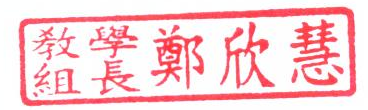 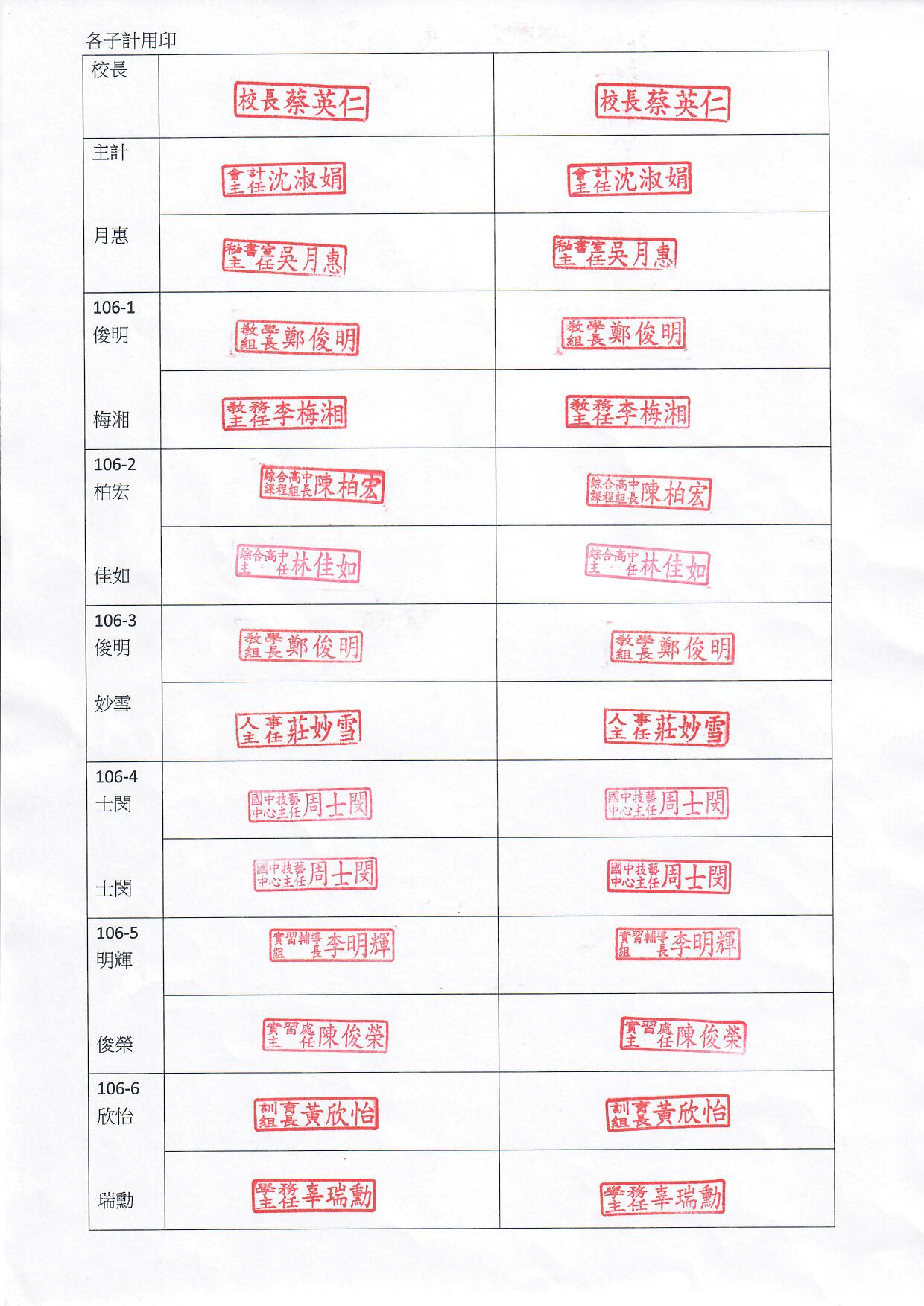 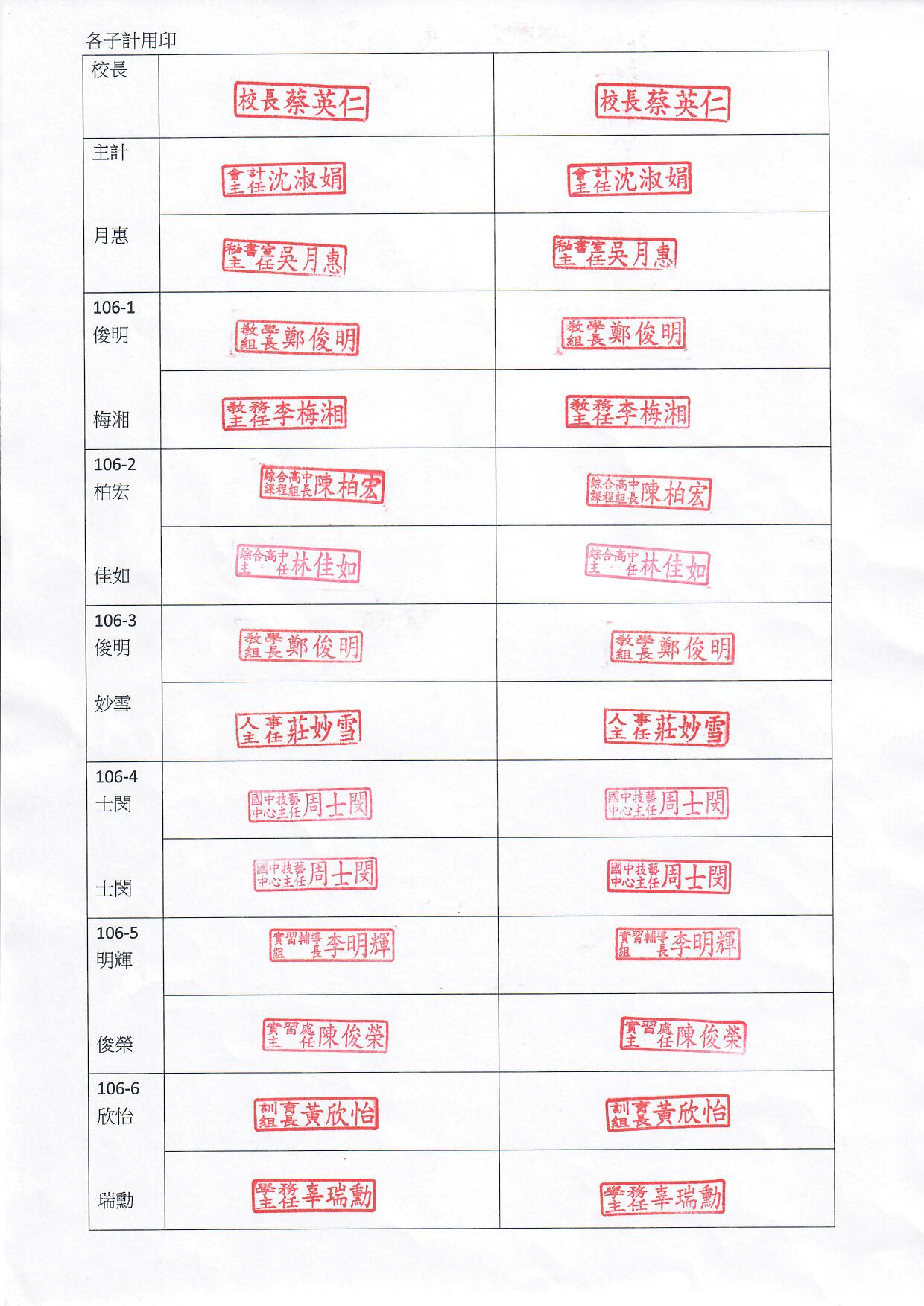 承辦人:             承辦主任:             主計主任:             校長:            106-1(A1) 落實學校課程發展107會計年度概算表 (107年1月至7月)單位：仟元承辦人:            承辦主任:             主計主任:             校長:             子計畫詳細內容子計畫1【編號：106-1(A1)】子計畫名稱：落實學校課程發展ㄧ、依據：本校高職優質化輔助計畫106-1(A1)「落實學校課程發展」計畫內涵中實施計畫工作項目辦理。    (二)本校校務發展短中長期計畫二、目的：    (一)健全課程發展委員會組織，建構本校課程願景，發展課程架構。    (二)符應十二年國教新課綱精神、落實多元選修跨域課程，完備課程手冊。    (三)結合社區、科大及產業資源發展課程，課程與產業脈動相結合，形塑學校辦學特色。三、主辦單位：教務處 實習處四、協辦單位：人事室、電腦中心五、辦理日期：106年8月至107年7月六、組織分工：七、參加人員：本校全體教師八、實施方式：九、實施內容：（一）106-1-1健全課程發展機制      1.健全各教學研究、群科課程發展委員會、校課程發展委員會組織。並依期程召開會議，發展本校課程。      (1)每學期召開期初、期中、期末教學研究會。      (2)每學期上、下學期召開課程發展委員會。      2.成立十二年國教新課綱課程研發工作坊，針對新課程進行研議。      (1)106年8月辦理十二年國教新課綱宣導。      (2)106年10月辦理十二年國教新課綱課程發展說明。      (3)107年1月聘請專家諮詢。（二）106-1-2規劃多元跨域課程       1.辦理各領域跨域課程研習。      (1)結合教師專業發展學習社群組織，共構課程(3次)。      (2)辦理跨域課程研習(2次)      (3)發展本校15個教學研究會，各發展1 門2學分共30學分的多元選修課程，         讓同學跑班選課。      (4)預定時尚造型科、電子商務科、資訊科、餐飲科、觀光科，五科能規畫辦理         跨域選修課程，每課程2學分，合計10學分。      2.邀請十二年國教新課綱前導學校到校辦理經驗分享。(1次)（三）106-1-3實務增能 產學鏈結1.辦理產業講座：規畫校友、相關合作產業企業主，進行產業前景發展講座說明:2.實施實務實習：配合學生校內實習或假日時段，至廠家進行實務實習或參訪:3.建立完整的校際交流計畫，提升專業能力，與鄰近吳鳳科大、南華大學、崑山科大、嘉義大學、環球科大，辦理共構課程，協同教學。十、工作進度表：十一、獎勵與考核：      辦理本計畫有功人員，由學校本權責敘獎，以為鼓勵。十二、經費需求：單位：仟元十三、本實施計畫經優質化推動工作小組委員會討論通過後，陳請  校長核定後實施，修正      時亦同。●子計畫2【編號：106-2(A2)】106-2(A2) 推動創新多元教學106會計年度概算表 (106年8月至12月)單位：仟元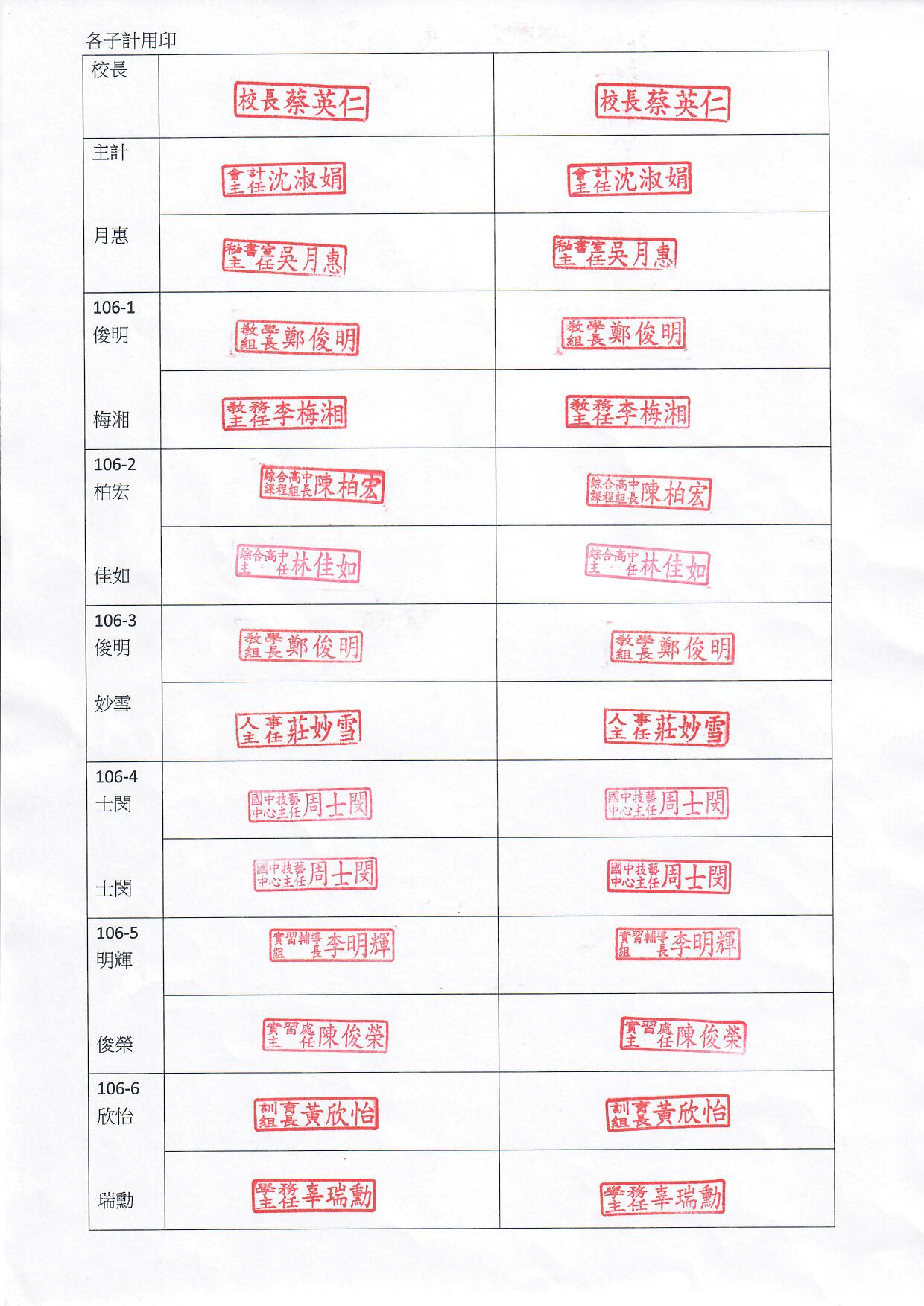 承辦人:             承辦主任:            主計主任:             校長:            106-2(A2) 推動創新多元教學107會計年度概算表 (107年1月至7月)單位：仟元承辦人:            承辦主任:            主計主任:             校長:             子計畫詳細內容子計畫2【編號：106-2(A2)】子計畫名稱：推動創新多元教學ㄧ、依據：本校高職優質化輔助計畫106-2(A2)「推動創新多元教學」計畫內涵中實施計畫工作項目辦理。    (二)本校校務發展短中長期計畫。二、目的：創新多元英語教學，提升學生聽說讀寫能力，並應用於生活，強化國際競爭力。各科結合社區科大及產業人力資源，發展創新教學教法，精進專業技能，技術與理論之精進，建立技職專業，提升技職教育。三、主辦單位：綜合高中四、協辦單位：實習處、教務處五、辦理日期：106年8月至107年7月六、組織分工：七、參加人員：本校全體師生八、實施方式：九、實施內容：（一）106-2-1活用英語教學1.落實差異化訓練，依學生程度屬性，配合空中英語與大家說英語等不同教材，辦理晨間英語聽力訓練: 每日晨間7:30~8:00，對象為高一高二全體學生，強化聽力的養成。2.鼓勵學生勇於開口表達，推動「我愛說英語」活動，對象為高一學生，每周規劃一單元，透過訓練強化學生表現的勇氣與思考的邏輯。3.活化學生多元活潑學習法，跳脫傳統課本教材，老師透過四格漫畫或繪本引導學生思考並發揮創意，推動「趣味寫作」活動，對象為高二學生，訓練學生寫作能力，每月遴選優秀作品，給予獎勵並將優秀作品公告，與其他學生分享學習成果。4.善用學思達教學，鼓勵學生參加外交小尖兵活動，老師是引導者，學生是主角，透過活動培養學生自「學」閱讀力、對問題的「思」考力、與表「達」力。5.引發學習動力，設計活潑英文闖關活動，邀請大學外文系學生擔任關主，設計不同的美語闖關活動，結合觀光旅遊實用英語教材，採全美語實境對話，訓練學生開口說英語，預計下學期辦理。6.為強化英語力，提升英檢合格率，成立英檢輔導專班，改變填鴨式教學，教材事前公布，讓學生具有事前備課能力，上課與同學分享自學成果，其他同學可以示範補充，老師給予統整指導，既合作又競爭的學習模式，讓學生能盡情練習與表現。7.為平衡學習落差，辦理攜手學習計畫，學生分組學習演練，讓中低學習成就學生獲得組內中高學習成就學生的及時協助，同時促進中高成就學生以教會他人的學習模式進行更高效能的學習，成效良好組別，給予獎勵。8.每年12月配合聖誕節，將節慶文化、特色融入教學活動，提供教室讓學生發揮創意參與活動情境佈置，建置優質英文學習環境，強化情境教學。（二）106-2-2精進專業技能1.辦理教師專業研習，規劃科大教授或業界師資到校辦理專業研習，提升教師專業 能力，開創有效教學法。2.推動數位化教法、分組學習、差異化輔導，並融入新課綱課程，同時辦理競賽或參加相關檢定，提升學生問題解決、思考能力，增加競合能力。3.透過分組合作學習，讓學生透過討論主動解決問題，老師扮演觀察指導的角色。 4.邀請相關職類監評辦理講座，針對模擬監評及相關測試（含模擬監評、法規、標準作業程序及學術科試題）說明演示，提升教學張力與深度。5.針對不同學生程度與需求，規劃差異性教學法，結合數位學習平台與教材，給予多元學習輔導的教學模式。6.推動創新多元教學成效展現，結合106-5子計畫讓學生多元展能，共同做專題成果發表。7.結合大專與社區資源特色，活化創新教學活動，精進專業技能。十、工作進度表：十一、獎勵與考核：      辦理本計畫有功人員，由學校本權責敘獎，以為鼓勵。十二、經費需求：單位：仟元十三、本實施計畫經優質化推動工作小組委員會討論通過後，陳請  校長核定後實施，修正      時亦同。●子計畫3【編號：106-3(A3)】106-3(A3) 深化教師教學專業106會計年度概算表 (106年8月至12月)單位：仟元承辦人:            承辦主任:            主計主任:             校長:    106-3(A3) 深化教師教學專業107會計年度概算表 (107年1月至7月)單位：仟元承辦人:            承辦主任:            主計主任:             校長:    子計畫詳細內容子計畫3【編號：106-3(A3)】子計畫名稱：深化教師教學專業ㄧ、依據：本校高職優質化輔助計畫106-3(A3)「深化教師教學專業」計畫內涵中實施計畫工作項目辦理。   (二)本校校務發展短中長期計畫。二、目的：(一)健全教師專業學習社群組織，透過教師經驗分享、合作學習、課程研究，使教師能落實專業成長，並共創共享教育資源。持續推動教師專業發展支持系統，規劃教師公開授課，提升教師教學品質，落實有效教學。教師赴產業實務研習，進行課程融入，增進學生業界願景瞭解，回饋於教學與社群分享，提升自我與同儕教學成效。三、主辦單位：教務處四、協辦單位：實習處、人事室、各領域教學研究會五、辦理日期：106年8月至107年7月六、組織分工:七、參加人員：全校教師八、實施方式：九、實施內容：（一）106-3-1成立教師專業發展學習社群：1.由各教學研究會成立8個教師專業發展學習社群，並選出召集人，統籌相關事務。每社群每學年應規畫辦理12次活動，並訂定主題及工作分配等。2.規劃辦理各社群活動，包含課程研習3次、經驗分享2次、共同備課2次、議課2次、觀課2次，專家諮詢1次等。（二）106-3-2推動教師專業發展支持系統：1.持續推動教師專業發展支持系統，辦理教師自評、教學觀察與建置教學檔案。  每學年教師均應實施教師自評1次、並依計畫實施教學觀察與教學檔案評量。2.每學年10月至12月、3月至5月規劃辦理校長及教師公開授課。（三）106-3-3推動產業合作學習：1.鼓勵專業教師參加公民營企業研習活動，增進專業教師瞭解產業現況與生產技術，提升教師業界實務知能。2.推動各專業群科教師辦理公民營研習，目前規劃106年8月電子商務科「休閒農場之經營業與行銷」，汽車科辦理「全方位汽機車服務實務研習」，時尚造型科的「香氛世界-芳療秘靚」等研習課程。3.教師赴產業實務研習，進行課程融入，增進學生業界願景瞭解，研習後返校於各領域教學研究會分享新知。十、工作進度表：十一、獎勵與考核：    辦理本計畫有功人員，由學校本權責優予敘獎以為鼓勵。十二、經費需求單位：仟元十三、本實施計畫經優質化推動工作小組委員會討論通過後，陳請  校長核定後實施，修正      時亦同。●子計畫【編號：106-4(B1)】106-4(B1)導引適性就近入學106會計年度概算表 (106年8月至12月)單位：仟元承辦人:             承辦主任:             主計主任:            校長:            106-4(B1)導引適性就近入學107會計年度概算表 (107年1月至7月) 單位：仟元承辦人:             承辦主任:            主計主任:             校長:             子計畫詳細內容子計畫4【編號：106-4(B1)】子計畫名稱：導引適性就近入學ㄧ、依據：本校高職優質化輔助計畫106-4(B1)「導引適性就近入學」計畫內涵中實施計畫工作項目辦理。   (二)本校校務發展短中長期計畫。目的：配合教育部政策，辦理社區國中升學進路、多樣性的技職教育宣導活動，引導學生性向探索及就近入學。落實就近入學，加強適性輔導，制定優秀學生獎學金，獎勵優秀國中生就謮本校，達到質與量的提升。三、主辦單位：國中技藝中心四、協辦單位：實習組、教學組、綜合高中部五、辦理日期：106年8月至107年7月六、組織分工：七、參加人員：本校全體教師八、實施方式：九、實施內容：（一）106-4-1技職教育多元宣導 1.辦理社區國中1至2場「升學進路宣導活動」，協助國中學生對技職教育內涵及作法有較為深入的認識，以鼓勵社區國中生就近入學。2.協助就近入學學區國中，辦理生涯發展教育「職涯探索」1場、鄰近「社區學生家長技職宣導」3至5場、各校「高職技職博覽會」1場、本校「各類科成果發表會」2場，讓學生瞭解自己的興趣性向及潛在能力。3.辦理「國中技藝教育學程」，讓學生瞭解各職群現況及學習內容、將來出路，本校配合師資及設備，落實技藝教育，提高社區國中學生肯定且選讀本校。（二）106-4-2獎勵社區優秀國中就近入學規劃多元課程，提供社區學生多元選擇，制定優秀學生入學獎學金每人3000元，獎學金辦法本校設實施辦法並經行政會議及校務會議討論通過，獎勵優秀國中生就讀本校，達到質與量的提升。十、工作進度表：十一、獎勵與考核：      辦理本計畫有功人員，由學校本權責優予敘獎以為鼓勵。十二、經費需求：單位：仟元十三、本實施計畫經優質化推動工作小組委員會討論通過後，陳請  校長核定後實施，修正      時亦同。●子計畫5【編號：106-5(B3)】106-5(B3)加強學生多元展能106會計年度概算表 (106年8月至12月)單位：仟元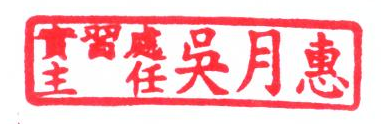 承辦人:            承辦主任:            主計主任:             校長:            106-5(B3)加強學生多元展能107會計年度概算表 (107年1月至7月)單位：仟元承辦人:            承辦主任:            主計主任:             校長:             子計畫詳細內容子計畫5【編號：106-5(B3)】子計畫名稱：加強學生多元展能ㄧ、依據：   (一)本校高職優質化輔助計畫106-5(B3)「加強學生多元展能」計畫內涵中實施計畫工作項目辦理。   (二)本校校務發展短中長期計畫。二、目的：    (一)與大專院校策略聯盟進行課程合作，引進科大教學經驗，提昇學生專題製作能力。    (二)各科能利用產學資源，提升師生專業技能新觀念，透過講座或教學觀摩提升學生參加全國技藝競賽獲獎人數。(三)建立ｅ化的學生學習歷程資料庫，取代紙本的學生學習檔案，落實學生學習歷程建立提高學習成效。三、主辦單位：實習處四、協辦單位：教務處、輔導室五、辦理日期：106年8月至107年7月六、組織分工：七、參加人員：全校師生八、實施方式：九、實施內容：（一）106-5-1專題提升技術增能1.各科於科務會議討論建立完整的專題製作訓練學習計畫，由科內協商後聘請適當培訓老師及訓練時程。2.教師利用課餘時間，加強學生專題製作技能之訓練，透過計畫之撰寫充實專題製作所需實習材料及教學設備。3.辦理師生專業研習：規劃科大教授到校辦理研習提升師生專題製作能力（二）106-5-2技藝競賽發光發熱1.各科舉辦各職種校內技藝競賽選出優勝學生，利用競賽挑選校外技藝競賽選手。2.參加全國中等學校技藝競賽，由校內技藝競賽成績優秀學生進行培訓，指導老師利用課餘時間加強訓練。 3.辦理教師專業研習規劃科大教授到校辦理研習提升教師技藝競賽指導能力，並分析最新命題趨勢。 (三)106-5-3建置學生學習歷程1.106年10月透過購買方式建置學生學習歷程。2.106年11月分別辦理班級導師與學生代表的系統研習，建立種子教師與種子學生的制度。3.透過導師與種子學生推廣系統，並要求每位學生皆要建置個人的資料。4.學期末由導師推薦優作品，給予獎勵。十、工作進度表：十一、獎勵與考核：      辦理本計畫有功人員，由學校本權責敘獎以為鼓勵。十二、經費需求：單位：仟元十三、本實施計畫經優質化推動工作小組委員會討論通過後，陳請  校長核定後實施，修正      時亦同。●子計畫6【編號：106-6(B4)】 106-6(B4)形塑人文藝術涵養106會計年度概算表 (106年8月至12月)單位：仟元承辦人:            承辦主任:            主計主任:             校長:            106-6(B4)形塑人文藝術涵養107會計年度概算表 (107年1月至7月)單位：仟元承辦人:            承辦主任:            主計主任:             校長:             子計畫詳細內容子計畫6【編號：106-6(B4)】子計畫名稱：形塑人文藝術涵養ㄧ、依據：   (一)本校高職優質化輔助計畫106-6(B4)「形塑人文藝術涵養」計畫內涵中實施計畫工作項目辦理。   (二)本校校務發展短中長期計畫。二、目的：    (一）推動美學教育，為偏鄉學子提供高品質之藝術饗宴，以提升其美學鑑賞力與人文素養，透過生活美學學會感動，進而培養主動關懷社會之胸襟。    (二）推廣學生多元閱讀和寫作能力，藉由獎勵的引導方式，鼓勵學生踴躍參加各類閱讀寫作比賽，形塑校園閱讀風氣，建立書香文化校園。    (三) 推展師生共同優化校園環境，運用環保廢物利用概念美化校園藝文空間。    (四) 結合在地藝文資源，活化社團功能，成立藝文性社團，提供學生多元性的社團選擇，發掘學生多樣才藝，培育出更多具有藝文才能學生。三、主辦單位：教務處、學務處四、協辦單位：總務處、綜合高中部五、辦理日期：106年8月至107年7月六、組織分工：七、參加人員：本校全體師生八、實施方式：九、實施內容：（一）106-6-1創新藝文，深化藝術教育：1.預定106年10-11月辦理2場學生藝文研習活動共計3天課程，培養學生藝術創  作之美學能力，鼓勵學生發揮其創作巧思並將作品陳列於校園內，深化學校藝術教育課程。 2.為鼓勵學生積極主動參與藝文活動，將於 10月辦理協志藝術季活動標語暨LOGO   設計徵選競賽，得獎作品將結合藝術季系列活動之各種材質文宣品。3.106年12月結合嘉義縣表演藝術中心共同辦理協志藝術季，邀請國內知名藝文  團隊蒞校表演，提昇學生藝文素養，讓藝文展演活動融合藝術課程成為創新課程  之一。4.配合學校12月份藝術季活動，辦理學生藝文研習作品成果展。5.每年邀請藝術家蒞校辦理美展5場次，配合原本設立文物館、原住民文物館和非洲文物館，提供師生優質境教美學校園環境。（二）106-6-2讀饗～愉閱，建立書香文化校園：1.定期增購新書，豐富本校館藏書庫，提昇學生閱讀動機及借閱率。2.辦理學生深耕閱讀計畫:(1)利用館藏借閱圖書─閱讀高手競賽，每學期統計借閱量最高前三名（依年級採計，分取班級及個人組前三名），頒發獎狀及獎學金。(2)為鼓勵學生多閱讀、多寫作，將於上學期辦理校內協志人文學獎，投稿類別分為散文、新詩、小說和漫畫等4大類，各類別作品獲獎學生頒發獎狀及獎學金，以提昇學生寫作能力。(3)推動全校班級書香巡迴活動，強化學生閱讀能力的培養，營造書香文化校園。 (4)配合圖書週辦理「世界書香日」活動，辦理新書展示並贈送小禮物鼓勵師生借閱書籍。（三）106-6-3美學環境再造，優化校園空間：1.106年8月規劃整學年度校園美學環境再造暨優化空間計畫。2.響應『環保愛地球』透過藝術教學預定於106年11月辦理環保藝術創作研習，由美術老師和美化組共同帶領學生，利用身邊資源回收物創作裝藝術，並於藝術季時公開展出，深化學校環境教育課程。3.預定於107年2月辦理師生校園環境再造研習，推動學校生態環境教育，培養師生環保素養，以建構永續校園。4.優化文化走廊空間佈置、提昇校園藝術文化氣息。（四）106-6-4吶喊青春，『藝』同飛揚：1.106學年度8月份新生始業輔導期間舉辦校內藝文性社團表演活動，以招募具藝能專長之新生加入。2.延聘阮劇團表演師資到校指導「戲劇展演社」，招募對於表演藝術有興趣之學生，利用社團時間、課後和假日至校進行戲劇表演培訓課程，所學成果以戲劇展演的方式進行表演。3.延聘鄰近大專院校師資到校指導「攝影社」、「舞蹈社」和「熱音社」等藝文性社團。4.上學期期末辦理學生歲末年歡社團成果表演活動；下學期辦理校內學生社團才藝競賽。5.成立「攝影社」，協助學校及社區辦理活動時專業攝影或拍照，並於社團時間率  領社員采風問俗，擷取在地美景。下學期期末辦理攝影社-攝影競賽，挑選優良  作品刊登至學校刊物中。6.成立藝文性社團提供學生舞台展現多元學習成果，積極參與校內外競賽活動，提昇學校於社區和地方行銷之成效。十、工作進度表：十一、獎勵與考核：      辦理本計畫有功人員，由學校本權責優予敘獎以為鼓勵。十二、經費需求：單位：仟元十三、本實施計畫經優質化推動工作小組委員會討論通過後，陳請  校長核定後實施，修正      時亦同。其他(專業諮詢計畫暨校際交流)106會計年度概算表 (106年8月至12月)單位：仟元承辦人:             承辦主任:            主計主任:            校長:            其他(專業諮詢計畫暨校際交流)107會計年度概算表 (107年1月至7月)單位：仟元 承辦人:            承辦主任:            主計主任:            校長:             柒、經費概算表（請依年度分別編列） 一、106學年度概算表(請列出全部子計畫)私立協志工商高職優質化經費編列檢核表【106會計年度(106年8月至12月)】單位：仟元承辦人：                        主辦主任：                          主計主任：                     校長：       私立協志工商高職優質化經費編列檢核表【107會計年度(107年1月至7月)】單位：仟元承辦人：                      主辦主任：                       主計主任：                        校長：                   二、私立協志工商高職優質化經費需求分析總表單位:仟元三、私立協志工商高職優質化經費經常門概算編列總表備註：請依此18項目歸類加總填寫，請勿自行增列名稱(項目)。附錄：105學年度期中檢核及成果壹、105學年度規劃辦理計畫名稱及期程備註：本表請由各校105學年度高職優質化申請計畫書之「學校基本資料」複製轉貼貳、經費執行率一覽表(由學校彙整所有子計畫後填報一份）國教署補助資本門單位：仟元　　　填報基準日期：106年4月15日備註：註明填寫細項；按照計畫申請之品項填入。國教署補助經常門單位：仟元　　　填報基準日期：106年4月15日備註：請依此18項目歸類加總填寫，請勿自行增列名稱(項目)。参、各子計畫期中檢核及成果（每個子計畫請填一份）子計畫編號： 105-1                  子計畫名稱：強化學校辦學體質一、計畫目標(一)健全校務發展組織，成立校務發展委員會，定期開會並檢視校務發展計畫，行政聯繫橫縱緊密，建立良好溝通，充分發揮行政魄力與抱負。(二)規劃評鑑研習行政增能，建置評鑑網路平台，落實校內行政組織之自主管理機制運作方式。(三)定期辦理內控互評與召開檢討會，保障營運效能之提升、資產之安全及財務報表之可靠性，提升辦學之績效。二、計畫內容 105-1-1協志飛揚追求卓越 105-1-2評鑑研習行政增能三、執行成果105-1-1協志飛揚追求卓越(一)8月26日透過行政會報討論修改校務發展有關短中長程計畫配合時適需求，讓行政聯繫橫縱緊密，建立良好溝通，充分發揮行政魄力與抱負。(二)8月11.22日辦理內控互評與召開檢討會，並針對上學年度缺失擬定改善期程，提升辦學之績效。(三)9月26日召開期初校務發展委員會議檢視各單位短中長期校務發展計畫，針對缺失擬定改善期程，檢討調整達到最高效率的成果。(四)12月19日辦理「評鑑研習行政增能」講座邀請協志前任校長郭秋時，主題為校務評鑑意涵、校務評鑑範疇與項目做觀念溝通與建立。(五) 12月6日辦理「校際交流」與北門農工、二水商工、彼此經驗交流，提昇學校辦學品質，以達優質學府。(六)2月8日辦理內控互評與召開檢討會，並針對上學年度缺失擬定改善期程，提升辦學之績效。(七)3月28日辦理「評鑑研習行政增能」講座邀請北門農工校長張福祥，主題為校務評鑑經驗分享。105-1-2評鑑研習行政增能(一) 10月份購買igt雲端評鑑系統，以此系統當做評鑑訪視資料的雲端平台。(二) 11月21日辦理E化評鑑系統研習因購買igt雲端社群播客系統，運用其中的評鑑模組當做訪視評鑑的佐證資料存放區，並做為整體計劃的時程管控。辦理研習讓同仁熟悉並學會使該系統。(三) 12月26日辦理第二場雲端評鑑系統研習，提高系統使用效能。四、執行績效1.量化分析2.質性分析五、經費執行情形(說明：請以核定的子計畫經費概算表中的項目進行說明。)  (一)105會計年度(105年8月至12月)  (二)106會計年度(106年1月至7月)子計畫編號： 105-2                  子計畫名稱：增進教師專業素養一、計畫目標(一)推動「數位化」教師專業發展評鑑，以達到教育資源共創共享。(二)提升教師專業，激發教師教育熱忱。(三)推動有效教學之策略，提升學生在科學領域之認知與興趣。(四)成立教師進修規劃委員會，整合各科辦理各項進修研習活動，協助教師新知的取得，以符合專業成長之需求。(五)發展以學生學習為主體之「教學反轉」模式，協助教師建立反轉教學之教材教法，進而有效提升學生學習意願及教學成效。(六)透過教師公開授課並經由評鑑與回饋，協助教師教學上之成長與省思。(七)辦理公民營訓練及邀請相關業者專家辦理教師專業研習，縮減學用落差。二、計畫內容105-2-1推動教師專業發展105-2-2健全教師進修規劃105-2-3推動教師公開授課105-2-4辦理教師業界增能三、執行成果105-2-1推動教師專業發展(一)8月30日召開專業社群召集人會議。本學期將針對國文領域、英文領域、數理領域、時尚造型科及資訊科推動成立教師專業社群。(二)10月06日新進教師教師專業發展評鑑研習。(三)10月17日辦理教師專業發展評鑑數位教學檔案建置研習4場次，協助教師製作教學檔案製作及教學觀察，並建立友善之「數位化」教師教學檔案系統平台，方便教師資料上傳，並能公開展示，建立交流平台，達成教師教學專業發展的目標。(四)12月07日辦理教師專業發展評鑑輔導諮詢，諮詢委員：新豐高中王人傑主任。(五)結合教師專業發展評鑑，於106.01實施全校教師參與教學績效調查，針對每位任課教師進行資料彙整，將學生反應以量化與質化呈現，提供教師學生學習情況及教師自我省思。(六)2月22日辦理數理領域教師創意科學週活動工作協調會，本屆創意科學週將辦理七仙女迷城（七巧板）、獨數一格（數獨）、一箭創新（水火箭）、創意骨牌（脫胎換骨）、回力鏢（廻轉九天）、手擲機(捍衛戰機)、剪報比賽-禽流感及酵母菌吹氣球比賽等活動。105-2-2健全教師進修規劃(一)結合教師專業發展評鑑及教師創意知能研習規劃教師各項進修活動。(二)10月07日國文科專業社群邀請瑞祥高中曾莉莉老師專題演講。(三)10月19日教師至大葉大學參訪檢定及實習場所。(四)12月02日結合本校藝術季，邀請戴明德老師及林亭吟老師，辦理「音樂與繪畫之饗宴」研習。105-2-3推動教師公開授課(一)本校發展教師創意教學計畫，召開各領域主持人工作協調會。(二)辦理各領域創意教學活動，共計17個教學領域，17位教師公開授課進行創意教學演示。(三)105年12月結合本校藝術季活動辦理專業社群創意教學活動：（1）藝術領域陳漢鏞老師：協志影展-動物方程式（2）藝術領域王寶淳老師：協志影展-上帝的男高音（3）社會領域黃興邦老師：狂飆英雄的悲劇-秦始皇的神鬼戰士。(4).國文領域楊彥騏老師，主題：電影情人夢。105-2-4辦理教師業界增能(一)穩懋半導體股份有限公司人資處處長黃齡瑱到校舉行講座。(二)周孟哲組長舉行就業市場人才基本要求說明。(三)電子科辦理「液晶LED電視及所有液晶LED顯示器維修」公民營研習活動。(四)汽車科辦理「汽車美容實務操作研習(初階)」觀摩式公民營教師研習。(五)時尚造型科辦理「展演美手與人身花飾」觀摩式公民營教師研習。(六)電子商務科辦理「地方產業網路行銷實務」觀摩式公民營教師研習。四、執行績效1.量化分析1.量化分析2.質化分析五、經費執行情形 (說明：請以核定的子計畫經費概算表中的項目進行說明。)  (一)105會計年度(105年8月至12月)  (二)106會計年度(106年1月至7月)子計畫編號： 105-3             子計畫名稱：導引適性就近入學一、計畫目標(一)配合教育部政策，辦理社區國中「升學進路宣導活動」，協助國中生生涯探展能力鼓勵社區國中生就近入學。(二)配合教育部十二年國民基本教育之「推動國中學生適性輔導工作計畫」，辦理國中生涯發展教育「職涯探索」、「社區學生家長技職宣導」、「高職技職博覽會」、「各類科成果發表會」，讓學生瞭解技藝教育特色，以提高社區國中生就近入學比率。(三)辦理「國中技藝教育學程」，讓學生瞭解各職群現況、學習內容、將來出路，本校師資、設備、辦學理念，以提高社區國中學生選讀本校。(四)規劃多元課程，提供社區學生多元選擇，制定優秀學生獎學金，獎勵優秀國中生就讀本校，達到質與量的提升。二、計畫內容 105-3-1技職教育多元宣導 105-3-2獎勵社區優秀國中就近入學三、執行成果105-3-1技職教育多元宣導(一)嘉義國中生涯發展教育，活動時間：105年09月07日，內容概要：共計學生58人，帶隊老師6人。(二)大業國中生涯發展教育，活動時間：105年10月12日，內容概要：共計學生237人，帶隊老師3人。(三)梅山國中生涯發展教育，活動時間：105年10月20日，內容概要：共計學生85人，帶隊老師7人。(四)鹿草國中生涯發展教育，活動時間：105年10月21日，內容概要：共計學生86人，帶隊老師6人。(五)蘭潭國中生涯發展教育，活動時間：105年10月26日，內容概要：共計學生201人，帶隊老師9人。(六)民生國中生涯發展教育，活動時間：105年11月29日，內容概要：共計學生314人，帶隊老師7人。(七)忠和國中生涯發展教育，活動時間：105年12月12日，內容概要：共計學生121人，帶隊老師7人。105-3-2獎勵社區優秀國中就近入學(一)獎學金頒發，活動時間：105年11月9日，內容概要：符合本校第二類獎學金申請學生共290名，獎學金合計$290000，其餘類別學生42名，獎學金合計$340020，所有類別獎學金總計$630020。獎學金核發，由本校105學年度高職優質化中「105-3導引適性就近入學」獎補助金35萬支付，不足$280020部分由學校自籌款項支付。四、執行績效1.量化分析2.質化分析      除了上述相關指標的達成外，值得一提的是：透過推動本子計畫辦理家長及社區民眾成長營有助於民眾及家長更進一步對本校教學設備師資的認識及了解，更可促進親職教育之功能, 進而有利社區國三學子選擇本校就近入學。本校近年來相關招生及就近入學率仍能維持相對穩定，顯見本子計計畫成效良。五、經費執行情形  (一)105會計年度(105年8月至12月)  (二)106會計年度(106年1月至7月)子計畫編號： 105-4                  子計畫名稱：強化學生  多元學習一、計畫目標(一)進行群科合作、業界引進、大專院校策略聯盟等，提昇乙級專業證照取得率及專題製作統整創新能力。(二)進行學生多元適性學習策略，活化社團功能，建構表演舞台，提升學生自信心。(三)透過優質英語教育環境與課程，共同創造多元化、活潑化的美語學習方式，提升學生聽說讀寫能力，提升學習美語之主動性與積極性。(四)因應多元化教學，鼓勵師生朝向多元學習，積極主動參與藝文活動，並培養創造美學能力及關懷社會之胸襟，以提升學生人文素養。(五)推動品德教育活動，透過志願服務工作養成，讓學生出自志趣、服務社會人群，形成「愛心」與「溫馨」的聯結，養成服務他人之大愛精神，進而提升全人教育成效。及提昇家長對學校活動的參與，達到家校雙向溝通。(六)節能減碳由校園做起，強化師生隨手做環保之觀念，共創綠色地球村。(七)學生在校期間探索生涯及面對挑戰的相關知識與技能，了解職場環境趨勢，檢視自己的生涯目標，及早進行生涯規劃。二、計畫內容 105-4-1專業技能，務實致用 105-4-2整合資源，活化社團 105-4-3提升外語，邁向國際 105-4-4品德教育，深化涵養 105-4-5生涯輔導，預見未來三、執行成果105-4-1專業技能，務實致用各科皆利用假日和課後進行乙丙級證照輔導，辦理輔導課程，迄今共計208位同學考取乙級技術士證照。各科皆參加全國105學年度中等技藝競賽，並利用課後與假日密集進行選手培訓課程，共獲6優勝之成績。各科辦理教師專題製作研習，以提昇師生對於專題製作創意構思與實作能力。105-4-2整合資源，活化社團105學年度共成立鼓樂社，舞蹈社，棒球社，獨輪車社等4個特色社團，共計88位同學參與。商借大專院校運動空間，壘球社、桌球社、撞球社和棒球社至鄰近吳鳳科技大學進行社團活動，以擴大本校社團活動空間，共計88位學生參與。聘請吳鳳科技大學、南華大學和大同技術學院等校相關社團指導老師到校指導。105-4-3提升外語，邁向國際全學期(年)實施晨間英語聽力測驗，高一以收播大家說英語為主；高二依學生程度收播空中英語、大家說英語及空中美語(4U)。上、下學期各開設一班英檢輔導專班，利用夜間時段上課，共為期10週課程，每週兩節課。美語村闖關活動時間為12月5日~14日，參加對象為綜合高中部高二全體學生，共計5梯次進行，每梯次學生皆以全英語進行闖關活動，關卡情境為機場、海關、櫃台及飯店實境模擬。105-4-4品德教育，深化涵養上學期於10月29日-30日辦理志願服務人員基礎培訓共計12小時課程，計142位學生參加；下學期於106年3月11日-12日辦理志願服務人員特殊培訓共計12小時課程，共計136位學生參與。本校成立黃槿志工服務隊、扶少團、環境志工服務隊及教官室志願服務隊等4隊服務性質社團，共計學生165位參與。利用週五社團時間推動愛鄉之淨鄉活動，培養學生環境素養與意識，提供社區民眾乾淨環境，共辦理3次淨鄉活動，共計146位學生參與。邀請各界畫家蒞校於專科大樓BF藝術展覽空間辦理每月藝術美展活動。105-4-5生涯輔導，預見未來辦理兩場次生涯規畫校園講座，邀請漢台科技股份有限公司董事長和金牌國手蒞校主講，共計307位學生參與。辦理兩場次職場達人校園講座，邀請穩懋半導體股份有限公司人資處處長和曼都國際髮型公司人資部經理蒞校主講，共計307位學生參與。辦理兩場次就業與求職技巧講座，由本校就業輔導組組長主講和嘉義縣社會局局長蒞校，共計236位學生參與。四、執行績效1.量化分析2.質性分析五、經費執行情形  (一)105會計年度(105年8月至12月) (二)106會計年度(106年1月至7月)子計畫編號： 105-5                  子計畫名稱：深化學校特色課程一、計畫目標(一)運用教學研究會之功能，因應107課綱的實施，研討出完整的學校課程架構及完善的各科課程計畫。(二)能與大專校院合作發展課程，促進校際交流並能深化專業群科與產業的鏈結。(三)各科結合社區及產業資源，發展特色課程，形塑學校辦學特色，提供家長多樣選擇權。二、計畫內容 105-5-1健全課程發展機制 105-5-2學界業界攜手合作 105-5-3規劃多元特色課程，推展特色宣導三、執行成果105-5-1健全課程發展機制(一)教務處召開各領域期初教學會，研討相關課程、教材及活動。   1.各領域參與群科中心所舉辦107新課綱研習。   2.教務處教學組參加105學年度12年國教技術型高中課程總綱宣導會。(二)辦理各科新課程及特色研習。   1.辦理新課程研習，講師：新豐高中王人傑主任。105-5-2學界業界攜手合作(一)辦理業界攜手合作相關活動。    1.汽車科：10月16日專業教師11位赴台南崑山科技大學進行專業體驗活動。    2.汽車科：10月17日專業教師10位赴南都汽車永康總公司進行參訪活動。   3.資訊科：10月23日辦理「產學合作專業研習講座教師專業研習」課程: 智慧安全監控。   4.汽車科：10月29日辦理福特focus汽車電系、雨刷系統專業教師研習。參加人員共11位。講師:瑞特汽車簡忠一課長。   5.電子科：辦理子二忠參觀漢台股份有限公司。   6.汽車科：12月3~4日辦理車身彩繪專業研習。參加人員共10位。講師:臺聯漆料有限公司陳於慶總經理。   7.汽車科：2月8日辦理特色課程專家學者諮詢會議。校外專家學者共9位，校內教師共11位。   8.電子商務科：邀請數位果子科技程建嘉總經理蒞校辦理教師專業研習。   9.電子科：辦理科大共構課程之「綠能應用監控通訊技術課程教師專業研習」活動。   10.餐飲科：辦理教師專業與產學合作研習共6小時。(二)辦理學界攜手合作相關活動。   1.資訊科：吳鳳科大10月24日上午1-3節至資三甲協同共構課程。   2.資訊科：南華大學10月18日下午5-7節至資三乙協同共構課程。   3.電子商務科：研討與環球科大共構3D動畫課程擬定學生多媒體應用訓練計畫。   4.電子商務科：與環球科大辦理共構課程iClone動畫之應用。   5.時尚造型科：12月11日辦理學生與教師研習「背部與腿部瘦身按摩技巧」教師與學生學習到指壓與芳療按摩技巧，適用於美體課程的教學上。   6.資訊科：吳鳳科大12月12日、12月26日上午1-3節至資三甲協同共構課程。7.資訊科：南華大學12月13日、12月27日下午5-7節至資三乙協同共構課程。    8.汽車科：12月27日辦理汽車科專題製作實務講座。    9.電子科：參加由貝登堡KNRm公司及嘉義高工辦理國際技能競賽(wsc)機器人職類教學及演示研習。    10.汽車科：2月24日辦理汽車科實用技能班職職涯體驗課程—交通安全宣導。特請麗園駕訓班葉主任等三位到校宣導    11.電子科：與吳鳳科安全科技管理系合作協助訓練學生參加全國技能競賽機器人職類競賽。105-5-3規劃多元特色課程，推展特色宣導(一)時尚造型科規劃多元特色課程，推展特色宣導。   1.10月24日辦理特色課程講座。   2.11月13日辦理學生與教師研習「新秘的一天」學生收穫滿滿。   3.8月帶領學生參與中華盃比賽榮獲總冠軍及4座冠軍、9座亞軍、19座季軍、23座殿軍。   4.1月23-25日辦理學生「與名師有約-光療指甲彩繪研習營」讓學生能應用於整體造型課程上，以宣揚學校特色課程。(二)觀光科規劃多元特色課程，推展特色宣導。   1.南投茶產業參訪。   2.到大同技術學院校際交流茶文化。   3.12月茶文化茶席成果展。       4.「茶藝術與文化」教室建置多功能收納櫃。四、執行績效    1.量化分析2.質性分析五、經費執行情形 (說明：請以核定的子計畫經費概算表中的項目進行說明。)  (一)105會計年度(105年8月至12月)(二)106會計年度(106年1月至7月)子計畫編號： 105-6                  子計畫名稱：落實行政效能提升一、計畫目標(一)規劃數位化校內公文會簽，提高公務流程效率。(二)健全E化管理系統，以符合現行組織所需。(三)辦理行政增能研習，內容涵蓋資料整理術、資訊增能、溝通合作研習等課程，改善傳統作業思維模式，改善服務品質，增進行政效能。(四)成立讀書會，研擬年度主題，透過讀書會的活動，感性化引領同仁成長學習，在更迭瞬息萬變的時代，加強競爭力。(五)辦理世界咖啡館討論會，透過己見分享、集思廣益，凝聚共識，推動並執行有效度的行政校務。(六)訂定參觀主題，辦理校際參訪活動，藉由校際交流，打開不同的視野，啟發多元的思維，激發同仁成長的動能，促使學校持續進步。(七)E化「學生學習歷程檔案」，使學生方便建立自己的學習檔案，學習歷程可以與目前的學習結合，提高學習成效。二、計畫內容 105-6-1公文E化簡化流程 105-6-2培訓人才提升效能 105-6-3 E化學生學習檔案三、執行成果(請依子計畫辦理項目分別條列撰寫成果或績效，無需張貼或提供照片)105-6-1公文E化簡化流程(一) 1月1日全面執行公文電子化會簽改進學校行政效率，11月雖有辦理實作研習，但執行初期同仁仍有不適應之感，直到現在3月已有明顯改善之效，大幅提升效率。(二)E化管理健全，一改傳統耗時耗力的紙本遞送相關單位，行政效率明顯提升。105-6-2培訓人才提升效能(一)9月2日辦理行政增能各項研習，改善同仁傳統作業模式，提升新技能，增進行政效率。(二)圖書館館長協助推動教職員讀書會，共同聚會以週一4點課後為原則，從選書到閱讀分享，並安排12月8日王清良教授及12月20日諸羅記作者渡也親臨本校舉辦團體性講座，使同仁在繁忙之際，也能透過新知分享吸取新觀念。(三) 各小組分別於9月7日-9日配合各項校務革新計畫聚焦主題分組討論，取得共識，並於校務會議佈達新策略，全體共同實施，在行政配合效率上，確有提升校務效能。(四)12月6日同仁藉由參訪北門農工，參與校際交流活動，打開不同的視野，激發出新思路，對於未來行政各項補助計畫有幫助。105-6-3 E化學生學習檔案先進行宣導讓學生有所期待，學生對未來可預期建立自己的學習歷程檔案，提高學習成效，106會編列計畫爭取補助經費。四、執行績效1.量化分析2.質性分析五、經費執行情形(說明：請以核定的子計畫經費概算表中的項目進行說明。)  (一)105會計年度(105年8月至12月)   (二)106會計年度(106年1月至7月)學年度申辦情形96學年97學年98學年99學年100學年101學年102學年103學年104學年105學年106學年曾申請年段vvvvvvvvvv獲辦理年段vvvvvvvvvv學校名稱嘉義縣私立協志高級工商職業學校嘉義縣私立協志高級工商職業學校嘉義縣私立協志高級工商職業學校嘉義縣私立協志高級工商職業學校嘉義縣私立協志高級工商職業學校嘉義縣私立協志高級工商職業學校嘉義縣私立協志高級工商職業學校學校地址嘉義縣民雄鄉建國路二段285巷11號嘉義縣民雄鄉建國路二段285巷11號嘉義縣民雄鄉建國路二段285巷11號嘉義縣民雄鄉建國路二段285巷11號嘉義縣民雄鄉建國路二段285巷11號嘉義縣民雄鄉建國路二段285巷11號嘉義縣民雄鄉建國路二段285巷11號學校資料班級數9090高中部111.含全校日夜間及進修學校等核定之全校編制班之班級總數和學生總人數。2.綜合高中二、三年級專門學程併入高職部計算。1.含全校日夜間及進修學校等核定之全校編制班之班級總數和學生總人數。2.綜合高中二、三年級專門學程併入高職部計算。學校資料班級數9090高職部791.含全校日夜間及進修學校等核定之全校編制班之班級總數和學生總人數。2.綜合高中二、三年級專門學程併入高職部計算。1.含全校日夜間及進修學校等核定之全校編制班之班級總數和學生總人數。2.綜合高中二、三年級專門學程併入高職部計算。學校資料學生數32183218高中部3371.含全校日夜間及進修學校等核定之全校編制班之班級總數和學生總人數。2.綜合高中二、三年級專門學程併入高職部計算。1.含全校日夜間及進修學校等核定之全校編制班之班級總數和學生總人數。2.綜合高中二、三年級專門學程併入高職部計算。學校資料學生數32183218高職部28811.含全校日夜間及進修學校等核定之全校編制班之班級總數和學生總人數。2.綜合高中二、三年級專門學程併入高職部計算。1.含全校日夜間及進修學校等核定之全校編制班之班級總數和學生總人數。2.綜合高中二、三年級專門學程併入高職部計算。學校資料教師數教師數教師數116116編制內之專任教師(包含教官及護理教師)編制內之專任教師(包含教官及護理教師)推動之計畫學校配合政策□產業特殊需求類科免試入學■推動技藝教育■國中技藝學程          ■實用技能學程■辦理建教合作□產學攜手合作計畫      □雙軌訓練旗艦計畫□產學訓專班            □推動技專校院策略聯盟之高職■推動實務能力提升■就業導向專班          ■職場體驗與業界實習■業師協同教學          ■務實致用特色課程□其他_______________其他〈請學校自行填寫〉：1.高中職適性學習社區教育資源均質化實施方案計畫  2.高級中等學校設備更新計畫        3.高級中等學校職業類科專任教師赴公民營機構研習服務計畫 □產業特殊需求類科免試入學■推動技藝教育■國中技藝學程          ■實用技能學程■辦理建教合作□產學攜手合作計畫      □雙軌訓練旗艦計畫□產學訓專班            □推動技專校院策略聯盟之高職■推動實務能力提升■就業導向專班          ■職場體驗與業界實習■業師協同教學          ■務實致用特色課程□其他_______________其他〈請學校自行填寫〉：1.高中職適性學習社區教育資源均質化實施方案計畫  2.高級中等學校設備更新計畫        3.高級中等學校職業類科專任教師赴公民營機構研習服務計畫 □產業特殊需求類科免試入學■推動技藝教育■國中技藝學程          ■實用技能學程■辦理建教合作□產學攜手合作計畫      □雙軌訓練旗艦計畫□產學訓專班            □推動技專校院策略聯盟之高職■推動實務能力提升■就業導向專班          ■職場體驗與業界實習■業師協同教學          ■務實致用特色課程□其他_______________其他〈請學校自行填寫〉：1.高中職適性學習社區教育資源均質化實施方案計畫  2.高級中等學校設備更新計畫        3.高級中等學校職業類科專任教師赴公民營機構研習服務計畫 □產業特殊需求類科免試入學■推動技藝教育■國中技藝學程          ■實用技能學程■辦理建教合作□產學攜手合作計畫      □雙軌訓練旗艦計畫□產學訓專班            □推動技專校院策略聯盟之高職■推動實務能力提升■就業導向專班          ■職場體驗與業界實習■業師協同教學          ■務實致用特色課程□其他_______________其他〈請學校自行填寫〉：1.高中職適性學習社區教育資源均質化實施方案計畫  2.高級中等學校設備更新計畫        3.高級中等學校職業類科專任教師赴公民營機構研習服務計畫 □產業特殊需求類科免試入學■推動技藝教育■國中技藝學程          ■實用技能學程■辦理建教合作□產學攜手合作計畫      □雙軌訓練旗艦計畫□產學訓專班            □推動技專校院策略聯盟之高職■推動實務能力提升■就業導向專班          ■職場體驗與業界實習■業師協同教學          ■務實致用特色課程□其他_______________其他〈請學校自行填寫〉：1.高中職適性學習社區教育資源均質化實施方案計畫  2.高級中等學校設備更新計畫        3.高級中等學校職業類科專任教師赴公民營機構研習服務計畫 □產業特殊需求類科免試入學■推動技藝教育■國中技藝學程          ■實用技能學程■辦理建教合作□產學攜手合作計畫      □雙軌訓練旗艦計畫□產學訓專班            □推動技專校院策略聯盟之高職■推動實務能力提升■就業導向專班          ■職場體驗與業界實習■業師協同教學          ■務實致用特色課程□其他_______________其他〈請學校自行填寫〉：1.高中職適性學習社區教育資源均質化實施方案計畫  2.高級中等學校設備更新計畫        3.高級中等學校職業類科專任教師赴公民營機構研習服務計畫 □產業特殊需求類科免試入學■推動技藝教育■國中技藝學程          ■實用技能學程■辦理建教合作□產學攜手合作計畫      □雙軌訓練旗艦計畫□產學訓專班            □推動技專校院策略聯盟之高職■推動實務能力提升■就業導向專班          ■職場體驗與業界實習■業師協同教學          ■務實致用特色課程□其他_______________其他〈請學校自行填寫〉：1.高中職適性學習社區教育資源均質化實施方案計畫  2.高級中等學校設備更新計畫        3.高級中等學校職業類科專任教師赴公民營機構研習服務計畫 聯 絡 人單    位單    位秘書室秘書室秘書室職    稱主任聯 絡 人姓    名姓    名鄭俊明鄭俊明鄭俊明電    話   05-2264264#236聯 絡 人行動電話行動電話0920-5867690920-5867690920-586769傳    真05-2266732聯 絡 人E-mailE-mailtc206@msa.ccivs.cyc.edu.twtc206@msa.ccivs.cyc.edu.twtc206@msa.ccivs.cyc.edu.twtc206@msa.ccivs.cyc.edu.twtc206@msa.ccivs.cyc.edu.tw承辦人核章承辦人核章承辦人核章承辦主任核章承辦主任核章承辦主任核章校長核章校長核章評鑑期程評鑑期程101學年度第2梯次101學年度第2梯次101學年度第2梯次101學年度第2梯次101學年度第2梯次101學年度第2梯次101學年度第2梯次101學年度第2梯次101學年度第2梯次101學年度第2梯次101學年度第2梯次101學年度第2梯次101學年度第2梯次101學年度第2梯次學校評鑑內容評鑑項目校務評鑑校務評鑑校務評鑑校務評鑑校務評鑑校務評鑑校務評鑑校務評鑑校務評鑑校務評鑑校務評鑑校務評鑑校務評鑑校務評鑑學校評鑑內容評鑑項目校長領導行政管理行政管理課程教學課程教學師資質量師資質量學務輔導學務輔導環境設備社群互動社群互動實習輔導績效表現學校評鑑內容評鑑結果一等一等一等一等一等一等一等一等一等一等一等一等一等一等學校評鑑內容評鑑結果一等一等一等一等一等一等一等一等一等一等一等一等一等一等學校評鑑內容評鑑項目專業群科評鑑專業群科評鑑專業群科評鑑專業群科評鑑專業群科評鑑專業群科評鑑專業群科評鑑專業群科評鑑專業群科評鑑專業群科評鑑專業群科評鑑專業群科評鑑專業群科評鑑專業群科評鑑學校評鑑內容評鑑項目動力
機械群動力
機械群電機
電子群電機
電子群電機
電子群電機
電子群商業
管理群商業
管理群餐旅群餐旅群餐旅群家政群家政群家政群學校評鑑內容評鑑項目汽車科汽車科資訊科資訊科電子科電子科資料處理科資料處理科觀光事業科觀光事業科餐飲管理科美容科美容科幼兒保育科學校評鑑內容評鑑結果一等一等一等一等一等一等一等一等一等一等二
等二等二等二等學校評鑑內容評鑑結果一等一等一等一等一等一等一等一等一等一等一等一等一等一等總評鑑結果總評鑑結果一等一等一等一等一等一等一等一等一等一等一等一等一等一等備      註備      註ㄧ等：90分以上二等：80分以上未達90分三等：70分以上未達80分四等：60分以上未達70分五等：60分以下ㄧ等：90分以上二等：80分以上未達90分三等：70分以上未達80分四等：60分以上未達70分五等：60分以下ㄧ等：90分以上二等：80分以上未達90分三等：70分以上未達80分四等：60分以上未達70分五等：60分以下ㄧ等：90分以上二等：80分以上未達90分三等：70分以上未達80分四等：60分以上未達70分五等：60分以下ㄧ等：90分以上二等：80分以上未達90分三等：70分以上未達80分四等：60分以上未達70分五等：60分以下ㄧ等：90分以上二等：80分以上未達90分三等：70分以上未達80分四等：60分以上未達70分五等：60分以下ㄧ等：90分以上二等：80分以上未達90分三等：70分以上未達80分四等：60分以上未達70分五等：60分以下ㄧ等：90分以上二等：80分以上未達90分三等：70分以上未達80分四等：60分以上未達70分五等：60分以下ㄧ等：90分以上二等：80分以上未達90分三等：70分以上未達80分四等：60分以上未達70分五等：60分以下ㄧ等：90分以上二等：80分以上未達90分三等：70分以上未達80分四等：60分以上未達70分五等：60分以下ㄧ等：90分以上二等：80分以上未達90分三等：70分以上未達80分四等：60分以上未達70分五等：60分以下ㄧ等：90分以上二等：80分以上未達90分三等：70分以上未達80分四等：60分以上未達70分五等：60分以下ㄧ等：90分以上二等：80分以上未達90分三等：70分以上未達80分四等：60分以上未達70分五等：60分以下ㄧ等：90分以上二等：80分以上未達90分三等：70分以上未達80分四等：60分以上未達70分五等：60分以下學制總班級數總學生數備註1.日間部42班1609人2.夜間部3班74人3.綜合高中17班513人4.高中部班人5.進修學校班人6.實用技能學程15班576人7.建教合作班13班446人8.產學攜手合作專班班人9.雙軌訓練旗艦計畫班人10.產學訓專班班人11.綜合職能班班人12.國中部班人合    計90班3218人群別科別(學程)所屬學制一年級一年級二年級二年級三年級三年級四年級以上四年級以上合計合計群別科別(學程)所屬學制班級人數班級人數班級人數班級人數班級人數綜合高中日51646199615017513動力機械群汽車科日313531222718328電機電子群資訊科日2822462726200電機電子群電子科日2622732596194商業管理群電子商務科日1451431433131餐旅群觀光事業科日2722872776236餐旅群餐飲管理科日42144188418612588家政群幼兒保育科日122138123383家政群美容科日12800125253家政群時尚造型科日25541142498218藝術群表演藝術科日1240000124實用技能學程汽車修護科日1411392674147群別科別(學程)所屬學制一年級一年級二年級二年級三年級三年級四年級以上四年級以上合計合計群別科別(學程)所屬學制班級人數班級人數班級人數班級人數班級人數實用技能學程家電技術科日13713900276實用技能學程餐飲技術科日1451431453133實用技能學程多媒體技術科日1391481333120實用技能學程美髮技術科日1381291333100餐旅群餐飲管理科進修部123125126374總計總計總計30112631113329959903218      區分 學歷現有教師人數（不含兼任）現有教師人數（不含兼任）現有教師人數（不含兼任）現有教師人數（不含兼任）現有教師人數（不含兼任）現有教師人數（不含兼任）現有教師人數（不含兼任）現有教師人數（不含兼任）現有教師人數（不含兼任）現有教師人數（不含兼任）兼任教師兼任教師      區分 學歷合格教師合格教師合格教師合計合計非合格教師非合格教師非合格教師合計合計兼任教師兼任教師      區分 學歷專任教師技術教師代理教師人數百分比專任教師技術教師代理教師人數百分比人數百分比研究所(博士)畢業200220000011.93研究所(碩士)畢業321204444500531.251121.16研究所四十學分班結業300330000000大學畢業41100515111001168.753873.08專科學校畢業000000000023.85高中(職)畢業000000000000合計人數7822010010016001610052100概況
內涵學年度教師流動和專業成長教師流動和專業成長教師流動和專業成長教師流動和專業成長教師流動和專業成長教師流動和專業成長教師流動和專業成長教師流動和專業成長教師流動和專業成長教師流動和專業成長教師流動和專業成長教師流動和專業成長教師流動和專業成長教師流動和專業成長教師流動和專業成長教師流動和專業成長教師流動和專業成長教師流動和專業成長教師流動和專業成長教師流動和專業成長教師流動和專業成長教師流動和專業成長教師流動和專業成長教師流動和專業成長概況
內涵學年度教師離職率(%)教師離職率(%)教師參與教學評量比率(%)教師參與教學評量比率(%)教師參與教學評量比率(%)教師實施教學演示(公開觀課)人數比率(%)教師實施教學演示(公開觀課)人數比率(%)合作學習合作學習合作學習合作學習合作學習教師專業學習社群教師專業學習社群教師專業學習社群教師專業學習社群教師專業學習社群教師專業學習社群教師專業學習社群教師進修教師進修教師進修教師進修教師進修概況
內涵學年度教師離職率(%)教師離職率(%)教師參與教學評量比率(%)教師參與教學評量比率(%)教師參與教學評量比率(%)教師實施教學演示(公開觀課)人數比率(%)教師實施教學演示(公開觀課)人數比率(%)導入合作學習策略班級數導入合作學習策略班級數導入合作學習策略班級數導入合作學習策略教師人數比(%)導入合作學習策略教師人數比(%)教師製作教學檔案比率(%)教師製作教學檔案比率(%)教師專業學習社群數(個)教師專業學習社群數(個)教師專業學習社群數(個)教師參與專業學習社群比率(%)教師參與專業學習社群比率(%)專任教師平均進修研習時數(小時/人)專任教師平均進修研習時數(小時/人)專任教師平均進修研習時數(小時/人)專任教師平均進修研習時數(小時/人)學位進修率(%)近兩年教師流動和專業成長近兩年教師流動和專業成長近兩年教師流動和專業成長近兩年教師流動和專業成長近兩年教師流動和專業成長近兩年教師流動和專業成長近兩年教師流動和專業成長近兩年教師流動和專業成長近兩年教師流動和專業成長近兩年教師流動和專業成長近兩年教師流動和專業成長近兩年教師流動和專業成長近兩年教師流動和專業成長近兩年教師流動和專業成長近兩年教師流動和專業成長近兩年教師流動和專業成長近兩年教師流動和專業成長近兩年教師流動和專業成長近兩年教師流動和專業成長近兩年教師流動和專業成長近兩年教師流動和專業成長近兩年教師流動和專業成長近兩年教師流動和專業成長近兩年教師流動和專業成長近兩年教師流動和專業成長1048.8710010010037376662.52.52.52.56565121212606045.2545.257.267.261058.9510010010057576662.52.52.52.578781212126565學期尚未結束，無法統計學期尚未結束，無法統計5.185.18未來三年預期教師流動和專業成長未來三年預期教師流動和專業成長未來三年預期教師流動和專業成長未來三年預期教師流動和專業成長未來三年預期教師流動和專業成長未來三年預期教師流動和專業成長未來三年預期教師流動和專業成長未來三年預期教師流動和專業成長未來三年預期教師流動和專業成長未來三年預期教師流動和專業成長未來三年預期教師流動和專業成長未來三年預期教師流動和專業成長未來三年預期教師流動和專業成長未來三年預期教師流動和專業成長未來三年預期教師流動和專業成長未來三年預期教師流動和專業成長未來三年預期教師流動和專業成長未來三年預期教師流動和專業成長未來三年預期教師流動和專業成長未來三年預期教師流動和專業成長未來三年預期教師流動和專業成長未來三年預期教師流動和專業成長未來三年預期教師流動和專業成長未來三年預期教師流動和專業成長未來三年預期教師流動和專業成長106910010010040401010104444707012121265654646771079100100100505012121255558080131313707045.545.57710891001001006060151515666680801414148080474777註：1.教師離職率＝(該學年度離職專任教師人數÷該學年度專任教師人數)×100(%)2.教師參與教學評量比率＝(該學年度專任教師辦理學生學習滿意度調查或教學意見量化回饋之人數÷該學年度專任教師人數)×100(%)3.教師實施教學演示(公開觀課)人數比率＝(該學年度專任教師實施教學演示(公開觀課)人數之人數÷該學年度專任教師人數)×100(%)4.「導入合作學習策略班級數」係指導入學生小組成就區分法STAD、認知學徒制、學習共同體（學習社群）、問題本位學習PBL、配對學習、腦力激盪……等合作學習策略之班級數。5.「導入合作學習策略教師人數比(%)」係指導入學生小組成就區分法STAD、認知學徒制、學習共同體（學習社群）、問題本位學習PBL、配對學習、腦力激盪……等合作學習策略之教師人數比例。「導入合作學習策略教師人數比(%)」之分母則為全校所有正式教師（不分普通類科或專業類科）人數。6.教師製作教學檔案比率＝(該學年度專任教師已有製作教學檔案人數÷該學年度專任教師人數)×100(%)7.教師專業學習社群數＝該學年度學校現有之專業學習社群總數8.教師參與專業學習社群比率＝(該學年度專任教師參與專業學習社群人數÷該學年度專任教師人數)×100(%)9專任教師平均進修研習時數＝該學年度專任教師進修總時數÷該學年度專任教師人數10.學位進修率＝(該學年度專任教師學位進修總人數÷該學年度專任教師人數)×100(%)註：1.教師離職率＝(該學年度離職專任教師人數÷該學年度專任教師人數)×100(%)2.教師參與教學評量比率＝(該學年度專任教師辦理學生學習滿意度調查或教學意見量化回饋之人數÷該學年度專任教師人數)×100(%)3.教師實施教學演示(公開觀課)人數比率＝(該學年度專任教師實施教學演示(公開觀課)人數之人數÷該學年度專任教師人數)×100(%)4.「導入合作學習策略班級數」係指導入學生小組成就區分法STAD、認知學徒制、學習共同體（學習社群）、問題本位學習PBL、配對學習、腦力激盪……等合作學習策略之班級數。5.「導入合作學習策略教師人數比(%)」係指導入學生小組成就區分法STAD、認知學徒制、學習共同體（學習社群）、問題本位學習PBL、配對學習、腦力激盪……等合作學習策略之教師人數比例。「導入合作學習策略教師人數比(%)」之分母則為全校所有正式教師（不分普通類科或專業類科）人數。6.教師製作教學檔案比率＝(該學年度專任教師已有製作教學檔案人數÷該學年度專任教師人數)×100(%)7.教師專業學習社群數＝該學年度學校現有之專業學習社群總數8.教師參與專業學習社群比率＝(該學年度專任教師參與專業學習社群人數÷該學年度專任教師人數)×100(%)9專任教師平均進修研習時數＝該學年度專任教師進修總時數÷該學年度專任教師人數10.學位進修率＝(該學年度專任教師學位進修總人數÷該學年度專任教師人數)×100(%)註：1.教師離職率＝(該學年度離職專任教師人數÷該學年度專任教師人數)×100(%)2.教師參與教學評量比率＝(該學年度專任教師辦理學生學習滿意度調查或教學意見量化回饋之人數÷該學年度專任教師人數)×100(%)3.教師實施教學演示(公開觀課)人數比率＝(該學年度專任教師實施教學演示(公開觀課)人數之人數÷該學年度專任教師人數)×100(%)4.「導入合作學習策略班級數」係指導入學生小組成就區分法STAD、認知學徒制、學習共同體（學習社群）、問題本位學習PBL、配對學習、腦力激盪……等合作學習策略之班級數。5.「導入合作學習策略教師人數比(%)」係指導入學生小組成就區分法STAD、認知學徒制、學習共同體（學習社群）、問題本位學習PBL、配對學習、腦力激盪……等合作學習策略之教師人數比例。「導入合作學習策略教師人數比(%)」之分母則為全校所有正式教師（不分普通類科或專業類科）人數。6.教師製作教學檔案比率＝(該學年度專任教師已有製作教學檔案人數÷該學年度專任教師人數)×100(%)7.教師專業學習社群數＝該學年度學校現有之專業學習社群總數8.教師參與專業學習社群比率＝(該學年度專任教師參與專業學習社群人數÷該學年度專任教師人數)×100(%)9專任教師平均進修研習時數＝該學年度專任教師進修總時數÷該學年度專任教師人數10.學位進修率＝(該學年度專任教師學位進修總人數÷該學年度專任教師人數)×100(%)註：1.教師離職率＝(該學年度離職專任教師人數÷該學年度專任教師人數)×100(%)2.教師參與教學評量比率＝(該學年度專任教師辦理學生學習滿意度調查或教學意見量化回饋之人數÷該學年度專任教師人數)×100(%)3.教師實施教學演示(公開觀課)人數比率＝(該學年度專任教師實施教學演示(公開觀課)人數之人數÷該學年度專任教師人數)×100(%)4.「導入合作學習策略班級數」係指導入學生小組成就區分法STAD、認知學徒制、學習共同體（學習社群）、問題本位學習PBL、配對學習、腦力激盪……等合作學習策略之班級數。5.「導入合作學習策略教師人數比(%)」係指導入學生小組成就區分法STAD、認知學徒制、學習共同體（學習社群）、問題本位學習PBL、配對學習、腦力激盪……等合作學習策略之教師人數比例。「導入合作學習策略教師人數比(%)」之分母則為全校所有正式教師（不分普通類科或專業類科）人數。6.教師製作教學檔案比率＝(該學年度專任教師已有製作教學檔案人數÷該學年度專任教師人數)×100(%)7.教師專業學習社群數＝該學年度學校現有之專業學習社群總數8.教師參與專業學習社群比率＝(該學年度專任教師參與專業學習社群人數÷該學年度專任教師人數)×100(%)9專任教師平均進修研習時數＝該學年度專任教師進修總時數÷該學年度專任教師人數10.學位進修率＝(該學年度專任教師學位進修總人數÷該學年度專任教師人數)×100(%)註：1.教師離職率＝(該學年度離職專任教師人數÷該學年度專任教師人數)×100(%)2.教師參與教學評量比率＝(該學年度專任教師辦理學生學習滿意度調查或教學意見量化回饋之人數÷該學年度專任教師人數)×100(%)3.教師實施教學演示(公開觀課)人數比率＝(該學年度專任教師實施教學演示(公開觀課)人數之人數÷該學年度專任教師人數)×100(%)4.「導入合作學習策略班級數」係指導入學生小組成就區分法STAD、認知學徒制、學習共同體（學習社群）、問題本位學習PBL、配對學習、腦力激盪……等合作學習策略之班級數。5.「導入合作學習策略教師人數比(%)」係指導入學生小組成就區分法STAD、認知學徒制、學習共同體（學習社群）、問題本位學習PBL、配對學習、腦力激盪……等合作學習策略之教師人數比例。「導入合作學習策略教師人數比(%)」之分母則為全校所有正式教師（不分普通類科或專業類科）人數。6.教師製作教學檔案比率＝(該學年度專任教師已有製作教學檔案人數÷該學年度專任教師人數)×100(%)7.教師專業學習社群數＝該學年度學校現有之專業學習社群總數8.教師參與專業學習社群比率＝(該學年度專任教師參與專業學習社群人數÷該學年度專任教師人數)×100(%)9專任教師平均進修研習時數＝該學年度專任教師進修總時數÷該學年度專任教師人數10.學位進修率＝(該學年度專任教師學位進修總人數÷該學年度專任教師人數)×100(%)註：1.教師離職率＝(該學年度離職專任教師人數÷該學年度專任教師人數)×100(%)2.教師參與教學評量比率＝(該學年度專任教師辦理學生學習滿意度調查或教學意見量化回饋之人數÷該學年度專任教師人數)×100(%)3.教師實施教學演示(公開觀課)人數比率＝(該學年度專任教師實施教學演示(公開觀課)人數之人數÷該學年度專任教師人數)×100(%)4.「導入合作學習策略班級數」係指導入學生小組成就區分法STAD、認知學徒制、學習共同體（學習社群）、問題本位學習PBL、配對學習、腦力激盪……等合作學習策略之班級數。5.「導入合作學習策略教師人數比(%)」係指導入學生小組成就區分法STAD、認知學徒制、學習共同體（學習社群）、問題本位學習PBL、配對學習、腦力激盪……等合作學習策略之教師人數比例。「導入合作學習策略教師人數比(%)」之分母則為全校所有正式教師（不分普通類科或專業類科）人數。6.教師製作教學檔案比率＝(該學年度專任教師已有製作教學檔案人數÷該學年度專任教師人數)×100(%)7.教師專業學習社群數＝該學年度學校現有之專業學習社群總數8.教師參與專業學習社群比率＝(該學年度專任教師參與專業學習社群人數÷該學年度專任教師人數)×100(%)9專任教師平均進修研習時數＝該學年度專任教師進修總時數÷該學年度專任教師人數10.學位進修率＝(該學年度專任教師學位進修總人數÷該學年度專任教師人數)×100(%)註：1.教師離職率＝(該學年度離職專任教師人數÷該學年度專任教師人數)×100(%)2.教師參與教學評量比率＝(該學年度專任教師辦理學生學習滿意度調查或教學意見量化回饋之人數÷該學年度專任教師人數)×100(%)3.教師實施教學演示(公開觀課)人數比率＝(該學年度專任教師實施教學演示(公開觀課)人數之人數÷該學年度專任教師人數)×100(%)4.「導入合作學習策略班級數」係指導入學生小組成就區分法STAD、認知學徒制、學習共同體（學習社群）、問題本位學習PBL、配對學習、腦力激盪……等合作學習策略之班級數。5.「導入合作學習策略教師人數比(%)」係指導入學生小組成就區分法STAD、認知學徒制、學習共同體（學習社群）、問題本位學習PBL、配對學習、腦力激盪……等合作學習策略之教師人數比例。「導入合作學習策略教師人數比(%)」之分母則為全校所有正式教師（不分普通類科或專業類科）人數。6.教師製作教學檔案比率＝(該學年度專任教師已有製作教學檔案人數÷該學年度專任教師人數)×100(%)7.教師專業學習社群數＝該學年度學校現有之專業學習社群總數8.教師參與專業學習社群比率＝(該學年度專任教師參與專業學習社群人數÷該學年度專任教師人數)×100(%)9專任教師平均進修研習時數＝該學年度專任教師進修總時數÷該學年度專任教師人數10.學位進修率＝(該學年度專任教師學位進修總人數÷該學年度專任教師人數)×100(%)註：1.教師離職率＝(該學年度離職專任教師人數÷該學年度專任教師人數)×100(%)2.教師參與教學評量比率＝(該學年度專任教師辦理學生學習滿意度調查或教學意見量化回饋之人數÷該學年度專任教師人數)×100(%)3.教師實施教學演示(公開觀課)人數比率＝(該學年度專任教師實施教學演示(公開觀課)人數之人數÷該學年度專任教師人數)×100(%)4.「導入合作學習策略班級數」係指導入學生小組成就區分法STAD、認知學徒制、學習共同體（學習社群）、問題本位學習PBL、配對學習、腦力激盪……等合作學習策略之班級數。5.「導入合作學習策略教師人數比(%)」係指導入學生小組成就區分法STAD、認知學徒制、學習共同體（學習社群）、問題本位學習PBL、配對學習、腦力激盪……等合作學習策略之教師人數比例。「導入合作學習策略教師人數比(%)」之分母則為全校所有正式教師（不分普通類科或專業類科）人數。6.教師製作教學檔案比率＝(該學年度專任教師已有製作教學檔案人數÷該學年度專任教師人數)×100(%)7.教師專業學習社群數＝該學年度學校現有之專業學習社群總數8.教師參與專業學習社群比率＝(該學年度專任教師參與專業學習社群人數÷該學年度專任教師人數)×100(%)9專任教師平均進修研習時數＝該學年度專任教師進修總時數÷該學年度專任教師人數10.學位進修率＝(該學年度專任教師學位進修總人數÷該學年度專任教師人數)×100(%)註：1.教師離職率＝(該學年度離職專任教師人數÷該學年度專任教師人數)×100(%)2.教師參與教學評量比率＝(該學年度專任教師辦理學生學習滿意度調查或教學意見量化回饋之人數÷該學年度專任教師人數)×100(%)3.教師實施教學演示(公開觀課)人數比率＝(該學年度專任教師實施教學演示(公開觀課)人數之人數÷該學年度專任教師人數)×100(%)4.「導入合作學習策略班級數」係指導入學生小組成就區分法STAD、認知學徒制、學習共同體（學習社群）、問題本位學習PBL、配對學習、腦力激盪……等合作學習策略之班級數。5.「導入合作學習策略教師人數比(%)」係指導入學生小組成就區分法STAD、認知學徒制、學習共同體（學習社群）、問題本位學習PBL、配對學習、腦力激盪……等合作學習策略之教師人數比例。「導入合作學習策略教師人數比(%)」之分母則為全校所有正式教師（不分普通類科或專業類科）人數。6.教師製作教學檔案比率＝(該學年度專任教師已有製作教學檔案人數÷該學年度專任教師人數)×100(%)7.教師專業學習社群數＝該學年度學校現有之專業學習社群總數8.教師參與專業學習社群比率＝(該學年度專任教師參與專業學習社群人數÷該學年度專任教師人數)×100(%)9專任教師平均進修研習時數＝該學年度專任教師進修總時數÷該學年度專任教師人數10.學位進修率＝(該學年度專任教師學位進修總人數÷該學年度專任教師人數)×100(%)註：1.教師離職率＝(該學年度離職專任教師人數÷該學年度專任教師人數)×100(%)2.教師參與教學評量比率＝(該學年度專任教師辦理學生學習滿意度調查或教學意見量化回饋之人數÷該學年度專任教師人數)×100(%)3.教師實施教學演示(公開觀課)人數比率＝(該學年度專任教師實施教學演示(公開觀課)人數之人數÷該學年度專任教師人數)×100(%)4.「導入合作學習策略班級數」係指導入學生小組成就區分法STAD、認知學徒制、學習共同體（學習社群）、問題本位學習PBL、配對學習、腦力激盪……等合作學習策略之班級數。5.「導入合作學習策略教師人數比(%)」係指導入學生小組成就區分法STAD、認知學徒制、學習共同體（學習社群）、問題本位學習PBL、配對學習、腦力激盪……等合作學習策略之教師人數比例。「導入合作學習策略教師人數比(%)」之分母則為全校所有正式教師（不分普通類科或專業類科）人數。6.教師製作教學檔案比率＝(該學年度專任教師已有製作教學檔案人數÷該學年度專任教師人數)×100(%)7.教師專業學習社群數＝該學年度學校現有之專業學習社群總數8.教師參與專業學習社群比率＝(該學年度專任教師參與專業學習社群人數÷該學年度專任教師人數)×100(%)9專任教師平均進修研習時數＝該學年度專任教師進修總時數÷該學年度專任教師人數10.學位進修率＝(該學年度專任教師學位進修總人數÷該學年度專任教師人數)×100(%)註：1.教師離職率＝(該學年度離職專任教師人數÷該學年度專任教師人數)×100(%)2.教師參與教學評量比率＝(該學年度專任教師辦理學生學習滿意度調查或教學意見量化回饋之人數÷該學年度專任教師人數)×100(%)3.教師實施教學演示(公開觀課)人數比率＝(該學年度專任教師實施教學演示(公開觀課)人數之人數÷該學年度專任教師人數)×100(%)4.「導入合作學習策略班級數」係指導入學生小組成就區分法STAD、認知學徒制、學習共同體（學習社群）、問題本位學習PBL、配對學習、腦力激盪……等合作學習策略之班級數。5.「導入合作學習策略教師人數比(%)」係指導入學生小組成就區分法STAD、認知學徒制、學習共同體（學習社群）、問題本位學習PBL、配對學習、腦力激盪……等合作學習策略之教師人數比例。「導入合作學習策略教師人數比(%)」之分母則為全校所有正式教師（不分普通類科或專業類科）人數。6.教師製作教學檔案比率＝(該學年度專任教師已有製作教學檔案人數÷該學年度專任教師人數)×100(%)7.教師專業學習社群數＝該學年度學校現有之專業學習社群總數8.教師參與專業學習社群比率＝(該學年度專任教師參與專業學習社群人數÷該學年度專任教師人數)×100(%)9專任教師平均進修研習時數＝該學年度專任教師進修總時數÷該學年度專任教師人數10.學位進修率＝(該學年度專任教師學位進修總人數÷該學年度專任教師人數)×100(%)註：1.教師離職率＝(該學年度離職專任教師人數÷該學年度專任教師人數)×100(%)2.教師參與教學評量比率＝(該學年度專任教師辦理學生學習滿意度調查或教學意見量化回饋之人數÷該學年度專任教師人數)×100(%)3.教師實施教學演示(公開觀課)人數比率＝(該學年度專任教師實施教學演示(公開觀課)人數之人數÷該學年度專任教師人數)×100(%)4.「導入合作學習策略班級數」係指導入學生小組成就區分法STAD、認知學徒制、學習共同體（學習社群）、問題本位學習PBL、配對學習、腦力激盪……等合作學習策略之班級數。5.「導入合作學習策略教師人數比(%)」係指導入學生小組成就區分法STAD、認知學徒制、學習共同體（學習社群）、問題本位學習PBL、配對學習、腦力激盪……等合作學習策略之教師人數比例。「導入合作學習策略教師人數比(%)」之分母則為全校所有正式教師（不分普通類科或專業類科）人數。6.教師製作教學檔案比率＝(該學年度專任教師已有製作教學檔案人數÷該學年度專任教師人數)×100(%)7.教師專業學習社群數＝該學年度學校現有之專業學習社群總數8.教師參與專業學習社群比率＝(該學年度專任教師參與專業學習社群人數÷該學年度專任教師人數)×100(%)9專任教師平均進修研習時數＝該學年度專任教師進修總時數÷該學年度專任教師人數10.學位進修率＝(該學年度專任教師學位進修總人數÷該學年度專任教師人數)×100(%)註：1.教師離職率＝(該學年度離職專任教師人數÷該學年度專任教師人數)×100(%)2.教師參與教學評量比率＝(該學年度專任教師辦理學生學習滿意度調查或教學意見量化回饋之人數÷該學年度專任教師人數)×100(%)3.教師實施教學演示(公開觀課)人數比率＝(該學年度專任教師實施教學演示(公開觀課)人數之人數÷該學年度專任教師人數)×100(%)4.「導入合作學習策略班級數」係指導入學生小組成就區分法STAD、認知學徒制、學習共同體（學習社群）、問題本位學習PBL、配對學習、腦力激盪……等合作學習策略之班級數。5.「導入合作學習策略教師人數比(%)」係指導入學生小組成就區分法STAD、認知學徒制、學習共同體（學習社群）、問題本位學習PBL、配對學習、腦力激盪……等合作學習策略之教師人數比例。「導入合作學習策略教師人數比(%)」之分母則為全校所有正式教師（不分普通類科或專業類科）人數。6.教師製作教學檔案比率＝(該學年度專任教師已有製作教學檔案人數÷該學年度專任教師人數)×100(%)7.教師專業學習社群數＝該學年度學校現有之專業學習社群總數8.教師參與專業學習社群比率＝(該學年度專任教師參與專業學習社群人數÷該學年度專任教師人數)×100(%)9專任教師平均進修研習時數＝該學年度專任教師進修總時數÷該學年度專任教師人數10.學位進修率＝(該學年度專任教師學位進修總人數÷該學年度專任教師人數)×100(%)註：1.教師離職率＝(該學年度離職專任教師人數÷該學年度專任教師人數)×100(%)2.教師參與教學評量比率＝(該學年度專任教師辦理學生學習滿意度調查或教學意見量化回饋之人數÷該學年度專任教師人數)×100(%)3.教師實施教學演示(公開觀課)人數比率＝(該學年度專任教師實施教學演示(公開觀課)人數之人數÷該學年度專任教師人數)×100(%)4.「導入合作學習策略班級數」係指導入學生小組成就區分法STAD、認知學徒制、學習共同體（學習社群）、問題本位學習PBL、配對學習、腦力激盪……等合作學習策略之班級數。5.「導入合作學習策略教師人數比(%)」係指導入學生小組成就區分法STAD、認知學徒制、學習共同體（學習社群）、問題本位學習PBL、配對學習、腦力激盪……等合作學習策略之教師人數比例。「導入合作學習策略教師人數比(%)」之分母則為全校所有正式教師（不分普通類科或專業類科）人數。6.教師製作教學檔案比率＝(該學年度專任教師已有製作教學檔案人數÷該學年度專任教師人數)×100(%)7.教師專業學習社群數＝該學年度學校現有之專業學習社群總數8.教師參與專業學習社群比率＝(該學年度專任教師參與專業學習社群人數÷該學年度專任教師人數)×100(%)9專任教師平均進修研習時數＝該學年度專任教師進修總時數÷該學年度專任教師人數10.學位進修率＝(該學年度專任教師學位進修總人數÷該學年度專任教師人數)×100(%)註：1.教師離職率＝(該學年度離職專任教師人數÷該學年度專任教師人數)×100(%)2.教師參與教學評量比率＝(該學年度專任教師辦理學生學習滿意度調查或教學意見量化回饋之人數÷該學年度專任教師人數)×100(%)3.教師實施教學演示(公開觀課)人數比率＝(該學年度專任教師實施教學演示(公開觀課)人數之人數÷該學年度專任教師人數)×100(%)4.「導入合作學習策略班級數」係指導入學生小組成就區分法STAD、認知學徒制、學習共同體（學習社群）、問題本位學習PBL、配對學習、腦力激盪……等合作學習策略之班級數。5.「導入合作學習策略教師人數比(%)」係指導入學生小組成就區分法STAD、認知學徒制、學習共同體（學習社群）、問題本位學習PBL、配對學習、腦力激盪……等合作學習策略之教師人數比例。「導入合作學習策略教師人數比(%)」之分母則為全校所有正式教師（不分普通類科或專業類科）人數。6.教師製作教學檔案比率＝(該學年度專任教師已有製作教學檔案人數÷該學年度專任教師人數)×100(%)7.教師專業學習社群數＝該學年度學校現有之專業學習社群總數8.教師參與專業學習社群比率＝(該學年度專任教師參與專業學習社群人數÷該學年度專任教師人數)×100(%)9專任教師平均進修研習時數＝該學年度專任教師進修總時數÷該學年度專任教師人數10.學位進修率＝(該學年度專任教師學位進修總人數÷該學年度專任教師人數)×100(%)註：1.教師離職率＝(該學年度離職專任教師人數÷該學年度專任教師人數)×100(%)2.教師參與教學評量比率＝(該學年度專任教師辦理學生學習滿意度調查或教學意見量化回饋之人數÷該學年度專任教師人數)×100(%)3.教師實施教學演示(公開觀課)人數比率＝(該學年度專任教師實施教學演示(公開觀課)人數之人數÷該學年度專任教師人數)×100(%)4.「導入合作學習策略班級數」係指導入學生小組成就區分法STAD、認知學徒制、學習共同體（學習社群）、問題本位學習PBL、配對學習、腦力激盪……等合作學習策略之班級數。5.「導入合作學習策略教師人數比(%)」係指導入學生小組成就區分法STAD、認知學徒制、學習共同體（學習社群）、問題本位學習PBL、配對學習、腦力激盪……等合作學習策略之教師人數比例。「導入合作學習策略教師人數比(%)」之分母則為全校所有正式教師（不分普通類科或專業類科）人數。6.教師製作教學檔案比率＝(該學年度專任教師已有製作教學檔案人數÷該學年度專任教師人數)×100(%)7.教師專業學習社群數＝該學年度學校現有之專業學習社群總數8.教師參與專業學習社群比率＝(該學年度專任教師參與專業學習社群人數÷該學年度專任教師人數)×100(%)9專任教師平均進修研習時數＝該學年度專任教師進修總時數÷該學年度專任教師人數10.學位進修率＝(該學年度專任教師學位進修總人數÷該學年度專任教師人數)×100(%)註：1.教師離職率＝(該學年度離職專任教師人數÷該學年度專任教師人數)×100(%)2.教師參與教學評量比率＝(該學年度專任教師辦理學生學習滿意度調查或教學意見量化回饋之人數÷該學年度專任教師人數)×100(%)3.教師實施教學演示(公開觀課)人數比率＝(該學年度專任教師實施教學演示(公開觀課)人數之人數÷該學年度專任教師人數)×100(%)4.「導入合作學習策略班級數」係指導入學生小組成就區分法STAD、認知學徒制、學習共同體（學習社群）、問題本位學習PBL、配對學習、腦力激盪……等合作學習策略之班級數。5.「導入合作學習策略教師人數比(%)」係指導入學生小組成就區分法STAD、認知學徒制、學習共同體（學習社群）、問題本位學習PBL、配對學習、腦力激盪……等合作學習策略之教師人數比例。「導入合作學習策略教師人數比(%)」之分母則為全校所有正式教師（不分普通類科或專業類科）人數。6.教師製作教學檔案比率＝(該學年度專任教師已有製作教學檔案人數÷該學年度專任教師人數)×100(%)7.教師專業學習社群數＝該學年度學校現有之專業學習社群總數8.教師參與專業學習社群比率＝(該學年度專任教師參與專業學習社群人數÷該學年度專任教師人數)×100(%)9專任教師平均進修研習時數＝該學年度專任教師進修總時數÷該學年度專任教師人數10.學位進修率＝(該學年度專任教師學位進修總人數÷該學年度專任教師人數)×100(%)註：1.教師離職率＝(該學年度離職專任教師人數÷該學年度專任教師人數)×100(%)2.教師參與教學評量比率＝(該學年度專任教師辦理學生學習滿意度調查或教學意見量化回饋之人數÷該學年度專任教師人數)×100(%)3.教師實施教學演示(公開觀課)人數比率＝(該學年度專任教師實施教學演示(公開觀課)人數之人數÷該學年度專任教師人數)×100(%)4.「導入合作學習策略班級數」係指導入學生小組成就區分法STAD、認知學徒制、學習共同體（學習社群）、問題本位學習PBL、配對學習、腦力激盪……等合作學習策略之班級數。5.「導入合作學習策略教師人數比(%)」係指導入學生小組成就區分法STAD、認知學徒制、學習共同體（學習社群）、問題本位學習PBL、配對學習、腦力激盪……等合作學習策略之教師人數比例。「導入合作學習策略教師人數比(%)」之分母則為全校所有正式教師（不分普通類科或專業類科）人數。6.教師製作教學檔案比率＝(該學年度專任教師已有製作教學檔案人數÷該學年度專任教師人數)×100(%)7.教師專業學習社群數＝該學年度學校現有之專業學習社群總數8.教師參與專業學習社群比率＝(該學年度專任教師參與專業學習社群人數÷該學年度專任教師人數)×100(%)9專任教師平均進修研習時數＝該學年度專任教師進修總時數÷該學年度專任教師人數10.學位進修率＝(該學年度專任教師學位進修總人數÷該學年度專任教師人數)×100(%)註：1.教師離職率＝(該學年度離職專任教師人數÷該學年度專任教師人數)×100(%)2.教師參與教學評量比率＝(該學年度專任教師辦理學生學習滿意度調查或教學意見量化回饋之人數÷該學年度專任教師人數)×100(%)3.教師實施教學演示(公開觀課)人數比率＝(該學年度專任教師實施教學演示(公開觀課)人數之人數÷該學年度專任教師人數)×100(%)4.「導入合作學習策略班級數」係指導入學生小組成就區分法STAD、認知學徒制、學習共同體（學習社群）、問題本位學習PBL、配對學習、腦力激盪……等合作學習策略之班級數。5.「導入合作學習策略教師人數比(%)」係指導入學生小組成就區分法STAD、認知學徒制、學習共同體（學習社群）、問題本位學習PBL、配對學習、腦力激盪……等合作學習策略之教師人數比例。「導入合作學習策略教師人數比(%)」之分母則為全校所有正式教師（不分普通類科或專業類科）人數。6.教師製作教學檔案比率＝(該學年度專任教師已有製作教學檔案人數÷該學年度專任教師人數)×100(%)7.教師專業學習社群數＝該學年度學校現有之專業學習社群總數8.教師參與專業學習社群比率＝(該學年度專任教師參與專業學習社群人數÷該學年度專任教師人數)×100(%)9專任教師平均進修研習時數＝該學年度專任教師進修總時數÷該學年度專任教師人數10.學位進修率＝(該學年度專任教師學位進修總人數÷該學年度專任教師人數)×100(%)註：1.教師離職率＝(該學年度離職專任教師人數÷該學年度專任教師人數)×100(%)2.教師參與教學評量比率＝(該學年度專任教師辦理學生學習滿意度調查或教學意見量化回饋之人數÷該學年度專任教師人數)×100(%)3.教師實施教學演示(公開觀課)人數比率＝(該學年度專任教師實施教學演示(公開觀課)人數之人數÷該學年度專任教師人數)×100(%)4.「導入合作學習策略班級數」係指導入學生小組成就區分法STAD、認知學徒制、學習共同體（學習社群）、問題本位學習PBL、配對學習、腦力激盪……等合作學習策略之班級數。5.「導入合作學習策略教師人數比(%)」係指導入學生小組成就區分法STAD、認知學徒制、學習共同體（學習社群）、問題本位學習PBL、配對學習、腦力激盪……等合作學習策略之教師人數比例。「導入合作學習策略教師人數比(%)」之分母則為全校所有正式教師（不分普通類科或專業類科）人數。6.教師製作教學檔案比率＝(該學年度專任教師已有製作教學檔案人數÷該學年度專任教師人數)×100(%)7.教師專業學習社群數＝該學年度學校現有之專業學習社群總數8.教師參與專業學習社群比率＝(該學年度專任教師參與專業學習社群人數÷該學年度專任教師人數)×100(%)9專任教師平均進修研習時數＝該學年度專任教師進修總時數÷該學年度專任教師人數10.學位進修率＝(該學年度專任教師學位進修總人數÷該學年度專任教師人數)×100(%)註：1.教師離職率＝(該學年度離職專任教師人數÷該學年度專任教師人數)×100(%)2.教師參與教學評量比率＝(該學年度專任教師辦理學生學習滿意度調查或教學意見量化回饋之人數÷該學年度專任教師人數)×100(%)3.教師實施教學演示(公開觀課)人數比率＝(該學年度專任教師實施教學演示(公開觀課)人數之人數÷該學年度專任教師人數)×100(%)4.「導入合作學習策略班級數」係指導入學生小組成就區分法STAD、認知學徒制、學習共同體（學習社群）、問題本位學習PBL、配對學習、腦力激盪……等合作學習策略之班級數。5.「導入合作學習策略教師人數比(%)」係指導入學生小組成就區分法STAD、認知學徒制、學習共同體（學習社群）、問題本位學習PBL、配對學習、腦力激盪……等合作學習策略之教師人數比例。「導入合作學習策略教師人數比(%)」之分母則為全校所有正式教師（不分普通類科或專業類科）人數。6.教師製作教學檔案比率＝(該學年度專任教師已有製作教學檔案人數÷該學年度專任教師人數)×100(%)7.教師專業學習社群數＝該學年度學校現有之專業學習社群總數8.教師參與專業學習社群比率＝(該學年度專任教師參與專業學習社群人數÷該學年度專任教師人數)×100(%)9專任教師平均進修研習時數＝該學年度專任教師進修總時數÷該學年度專任教師人數10.學位進修率＝(該學年度專任教師學位進修總人數÷該學年度專任教師人數)×100(%)註：1.教師離職率＝(該學年度離職專任教師人數÷該學年度專任教師人數)×100(%)2.教師參與教學評量比率＝(該學年度專任教師辦理學生學習滿意度調查或教學意見量化回饋之人數÷該學年度專任教師人數)×100(%)3.教師實施教學演示(公開觀課)人數比率＝(該學年度專任教師實施教學演示(公開觀課)人數之人數÷該學年度專任教師人數)×100(%)4.「導入合作學習策略班級數」係指導入學生小組成就區分法STAD、認知學徒制、學習共同體（學習社群）、問題本位學習PBL、配對學習、腦力激盪……等合作學習策略之班級數。5.「導入合作學習策略教師人數比(%)」係指導入學生小組成就區分法STAD、認知學徒制、學習共同體（學習社群）、問題本位學習PBL、配對學習、腦力激盪……等合作學習策略之教師人數比例。「導入合作學習策略教師人數比(%)」之分母則為全校所有正式教師（不分普通類科或專業類科）人數。6.教師製作教學檔案比率＝(該學年度專任教師已有製作教學檔案人數÷該學年度專任教師人數)×100(%)7.教師專業學習社群數＝該學年度學校現有之專業學習社群總數8.教師參與專業學習社群比率＝(該學年度專任教師參與專業學習社群人數÷該學年度專任教師人數)×100(%)9專任教師平均進修研習時數＝該學年度專任教師進修總時數÷該學年度專任教師人數10.學位進修率＝(該學年度專任教師學位進修總人數÷該學年度專任教師人數)×100(%)註：1.教師離職率＝(該學年度離職專任教師人數÷該學年度專任教師人數)×100(%)2.教師參與教學評量比率＝(該學年度專任教師辦理學生學習滿意度調查或教學意見量化回饋之人數÷該學年度專任教師人數)×100(%)3.教師實施教學演示(公開觀課)人數比率＝(該學年度專任教師實施教學演示(公開觀課)人數之人數÷該學年度專任教師人數)×100(%)4.「導入合作學習策略班級數」係指導入學生小組成就區分法STAD、認知學徒制、學習共同體（學習社群）、問題本位學習PBL、配對學習、腦力激盪……等合作學習策略之班級數。5.「導入合作學習策略教師人數比(%)」係指導入學生小組成就區分法STAD、認知學徒制、學習共同體（學習社群）、問題本位學習PBL、配對學習、腦力激盪……等合作學習策略之教師人數比例。「導入合作學習策略教師人數比(%)」之分母則為全校所有正式教師（不分普通類科或專業類科）人數。6.教師製作教學檔案比率＝(該學年度專任教師已有製作教學檔案人數÷該學年度專任教師人數)×100(%)7.教師專業學習社群數＝該學年度學校現有之專業學習社群總數8.教師參與專業學習社群比率＝(該學年度專任教師參與專業學習社群人數÷該學年度專任教師人數)×100(%)9專任教師平均進修研習時數＝該學年度專任教師進修總時數÷該學年度專任教師人數10.學位進修率＝(該學年度專任教師學位進修總人數÷該學年度專任教師人數)×100(%)註：1.教師離職率＝(該學年度離職專任教師人數÷該學年度專任教師人數)×100(%)2.教師參與教學評量比率＝(該學年度專任教師辦理學生學習滿意度調查或教學意見量化回饋之人數÷該學年度專任教師人數)×100(%)3.教師實施教學演示(公開觀課)人數比率＝(該學年度專任教師實施教學演示(公開觀課)人數之人數÷該學年度專任教師人數)×100(%)4.「導入合作學習策略班級數」係指導入學生小組成就區分法STAD、認知學徒制、學習共同體（學習社群）、問題本位學習PBL、配對學習、腦力激盪……等合作學習策略之班級數。5.「導入合作學習策略教師人數比(%)」係指導入學生小組成就區分法STAD、認知學徒制、學習共同體（學習社群）、問題本位學習PBL、配對學習、腦力激盪……等合作學習策略之教師人數比例。「導入合作學習策略教師人數比(%)」之分母則為全校所有正式教師（不分普通類科或專業類科）人數。6.教師製作教學檔案比率＝(該學年度專任教師已有製作教學檔案人數÷該學年度專任教師人數)×100(%)7.教師專業學習社群數＝該學年度學校現有之專業學習社群總數8.教師參與專業學習社群比率＝(該學年度專任教師參與專業學習社群人數÷該學年度專任教師人數)×100(%)9專任教師平均進修研習時數＝該學年度專任教師進修總時數÷該學年度專任教師人數10.學位進修率＝(該學年度專任教師學位進修總人數÷該學年度專任教師人數)×100(%)註：1.教師離職率＝(該學年度離職專任教師人數÷該學年度專任教師人數)×100(%)2.教師參與教學評量比率＝(該學年度專任教師辦理學生學習滿意度調查或教學意見量化回饋之人數÷該學年度專任教師人數)×100(%)3.教師實施教學演示(公開觀課)人數比率＝(該學年度專任教師實施教學演示(公開觀課)人數之人數÷該學年度專任教師人數)×100(%)4.「導入合作學習策略班級數」係指導入學生小組成就區分法STAD、認知學徒制、學習共同體（學習社群）、問題本位學習PBL、配對學習、腦力激盪……等合作學習策略之班級數。5.「導入合作學習策略教師人數比(%)」係指導入學生小組成就區分法STAD、認知學徒制、學習共同體（學習社群）、問題本位學習PBL、配對學習、腦力激盪……等合作學習策略之教師人數比例。「導入合作學習策略教師人數比(%)」之分母則為全校所有正式教師（不分普通類科或專業類科）人數。6.教師製作教學檔案比率＝(該學年度專任教師已有製作教學檔案人數÷該學年度專任教師人數)×100(%)7.教師專業學習社群數＝該學年度學校現有之專業學習社群總數8.教師參與專業學習社群比率＝(該學年度專任教師參與專業學習社群人數÷該學年度專任教師人數)×100(%)9專任教師平均進修研習時數＝該學年度專任教師進修總時數÷該學年度專任教師人數10.學位進修率＝(該學年度專任教師學位進修總人數÷該學年度專任教師人數)×100(%)學校行政團隊永續成長學校行政團隊永續成長學校行政團隊永續成長學校行政團隊永續成長學校行政團隊永續成長學校行政團隊永續成長學校行政團隊永續成長學校行政團隊永續成長學校行政團隊永續成長學校行政團隊永續成長學校行政團隊永續成長學校行政團隊永續成長學校行政團隊永續成長學校行政團隊永續成長學校行政團隊永續成長學校行政團隊永續成長學校行政團隊永續成長學校行政團隊永續成長學校行政團隊永續成長學校行政團隊永續成長學校行政團隊永續成長學校行政團隊永續成長學校行政團隊永續成長學校行政團隊永續成長學校行政團隊永續成長         推動概況辦理項目         推動概況辦理項目         推動概況辦理項目         推動概況辦理項目近兩年推動情形近兩年推動情形近兩年推動情形近兩年推動情形近兩年推動情形近兩年推動情形近兩年推動情形近兩年推動情形未來三年預期辦理目標未來三年預期辦理目標未來三年預期辦理目標未來三年預期辦理目標未來三年預期辦理目標未來三年預期辦理目標未來三年預期辦理目標未來三年預期辦理目標未來三年預期辦理目標未來三年預期辦理目標未來三年預期辦理目標未來三年預期辦理目標未來三年預期辦理目標         推動概況辦理項目         推動概況辦理項目         推動概況辦理項目         推動概況辦理項目104學年度104學年度104學年度104學年度104學年度105學年度105學年度105學年度106學年度106學年度106學年度106學年度106學年度107學年度107學年度107學年度107學年度107學年度108學年度108學年度108學年度學校行政團隊參與學習型組織比率學校行政團隊參與學習型組織比率學校行政團隊參與學習型組織比率學校行政團隊參與學習型組織比率555555555555555560606060606060606060656565註：「學校行政團隊參與學習型組織比率(%)」＝參與校內有關促使學校行政團隊永續學習且不斷創新成長的學習型組織或活動之教職員（含行政兼職教師與職員）人數÷學校行政團隊總人數×100(%)。例如：腦力激盪、讀書會、校內外業務觀摩、校務推展研討等。註：「學校行政團隊參與學習型組織比率(%)」＝參與校內有關促使學校行政團隊永續學習且不斷創新成長的學習型組織或活動之教職員（含行政兼職教師與職員）人數÷學校行政團隊總人數×100(%)。例如：腦力激盪、讀書會、校內外業務觀摩、校務推展研討等。註：「學校行政團隊參與學習型組織比率(%)」＝參與校內有關促使學校行政團隊永續學習且不斷創新成長的學習型組織或活動之教職員（含行政兼職教師與職員）人數÷學校行政團隊總人數×100(%)。例如：腦力激盪、讀書會、校內外業務觀摩、校務推展研討等。註：「學校行政團隊參與學習型組織比率(%)」＝參與校內有關促使學校行政團隊永續學習且不斷創新成長的學習型組織或活動之教職員（含行政兼職教師與職員）人數÷學校行政團隊總人數×100(%)。例如：腦力激盪、讀書會、校內外業務觀摩、校務推展研討等。註：「學校行政團隊參與學習型組織比率(%)」＝參與校內有關促使學校行政團隊永續學習且不斷創新成長的學習型組織或活動之教職員（含行政兼職教師與職員）人數÷學校行政團隊總人數×100(%)。例如：腦力激盪、讀書會、校內外業務觀摩、校務推展研討等。註：「學校行政團隊參與學習型組織比率(%)」＝參與校內有關促使學校行政團隊永續學習且不斷創新成長的學習型組織或活動之教職員（含行政兼職教師與職員）人數÷學校行政團隊總人數×100(%)。例如：腦力激盪、讀書會、校內外業務觀摩、校務推展研討等。註：「學校行政團隊參與學習型組織比率(%)」＝參與校內有關促使學校行政團隊永續學習且不斷創新成長的學習型組織或活動之教職員（含行政兼職教師與職員）人數÷學校行政團隊總人數×100(%)。例如：腦力激盪、讀書會、校內外業務觀摩、校務推展研討等。註：「學校行政團隊參與學習型組織比率(%)」＝參與校內有關促使學校行政團隊永續學習且不斷創新成長的學習型組織或活動之教職員（含行政兼職教師與職員）人數÷學校行政團隊總人數×100(%)。例如：腦力激盪、讀書會、校內外業務觀摩、校務推展研討等。註：「學校行政團隊參與學習型組織比率(%)」＝參與校內有關促使學校行政團隊永續學習且不斷創新成長的學習型組織或活動之教職員（含行政兼職教師與職員）人數÷學校行政團隊總人數×100(%)。例如：腦力激盪、讀書會、校內外業務觀摩、校務推展研討等。註：「學校行政團隊參與學習型組織比率(%)」＝參與校內有關促使學校行政團隊永續學習且不斷創新成長的學習型組織或活動之教職員（含行政兼職教師與職員）人數÷學校行政團隊總人數×100(%)。例如：腦力激盪、讀書會、校內外業務觀摩、校務推展研討等。註：「學校行政團隊參與學習型組織比率(%)」＝參與校內有關促使學校行政團隊永續學習且不斷創新成長的學習型組織或活動之教職員（含行政兼職教師與職員）人數÷學校行政團隊總人數×100(%)。例如：腦力激盪、讀書會、校內外業務觀摩、校務推展研討等。註：「學校行政團隊參與學習型組織比率(%)」＝參與校內有關促使學校行政團隊永續學習且不斷創新成長的學習型組織或活動之教職員（含行政兼職教師與職員）人數÷學校行政團隊總人數×100(%)。例如：腦力激盪、讀書會、校內外業務觀摩、校務推展研討等。註：「學校行政團隊參與學習型組織比率(%)」＝參與校內有關促使學校行政團隊永續學習且不斷創新成長的學習型組織或活動之教職員（含行政兼職教師與職員）人數÷學校行政團隊總人數×100(%)。例如：腦力激盪、讀書會、校內外業務觀摩、校務推展研討等。註：「學校行政團隊參與學習型組織比率(%)」＝參與校內有關促使學校行政團隊永續學習且不斷創新成長的學習型組織或活動之教職員（含行政兼職教師與職員）人數÷學校行政團隊總人數×100(%)。例如：腦力激盪、讀書會、校內外業務觀摩、校務推展研討等。註：「學校行政團隊參與學習型組織比率(%)」＝參與校內有關促使學校行政團隊永續學習且不斷創新成長的學習型組織或活動之教職員（含行政兼職教師與職員）人數÷學校行政團隊總人數×100(%)。例如：腦力激盪、讀書會、校內外業務觀摩、校務推展研討等。註：「學校行政團隊參與學習型組織比率(%)」＝參與校內有關促使學校行政團隊永續學習且不斷創新成長的學習型組織或活動之教職員（含行政兼職教師與職員）人數÷學校行政團隊總人數×100(%)。例如：腦力激盪、讀書會、校內外業務觀摩、校務推展研討等。註：「學校行政團隊參與學習型組織比率(%)」＝參與校內有關促使學校行政團隊永續學習且不斷創新成長的學習型組織或活動之教職員（含行政兼職教師與職員）人數÷學校行政團隊總人數×100(%)。例如：腦力激盪、讀書會、校內外業務觀摩、校務推展研討等。註：「學校行政團隊參與學習型組織比率(%)」＝參與校內有關促使學校行政團隊永續學習且不斷創新成長的學習型組織或活動之教職員（含行政兼職教師與職員）人數÷學校行政團隊總人數×100(%)。例如：腦力激盪、讀書會、校內外業務觀摩、校務推展研討等。註：「學校行政團隊參與學習型組織比率(%)」＝參與校內有關促使學校行政團隊永續學習且不斷創新成長的學習型組織或活動之教職員（含行政兼職教師與職員）人數÷學校行政團隊總人數×100(%)。例如：腦力激盪、讀書會、校內外業務觀摩、校務推展研討等。註：「學校行政團隊參與學習型組織比率(%)」＝參與校內有關促使學校行政團隊永續學習且不斷創新成長的學習型組織或活動之教職員（含行政兼職教師與職員）人數÷學校行政團隊總人數×100(%)。例如：腦力激盪、讀書會、校內外業務觀摩、校務推展研討等。註：「學校行政團隊參與學習型組織比率(%)」＝參與校內有關促使學校行政團隊永續學習且不斷創新成長的學習型組織或活動之教職員（含行政兼職教師與職員）人數÷學校行政團隊總人數×100(%)。例如：腦力激盪、讀書會、校內外業務觀摩、校務推展研討等。註：「學校行政團隊參與學習型組織比率(%)」＝參與校內有關促使學校行政團隊永續學習且不斷創新成長的學習型組織或活動之教職員（含行政兼職教師與職員）人數÷學校行政團隊總人數×100(%)。例如：腦力激盪、讀書會、校內外業務觀摩、校務推展研討等。註：「學校行政團隊參與學習型組織比率(%)」＝參與校內有關促使學校行政團隊永續學習且不斷創新成長的學習型組織或活動之教職員（含行政兼職教師與職員）人數÷學校行政團隊總人數×100(%)。例如：腦力激盪、讀書會、校內外業務觀摩、校務推展研討等。註：「學校行政團隊參與學習型組織比率(%)」＝參與校內有關促使學校行政團隊永續學習且不斷創新成長的學習型組織或活動之教職員（含行政兼職教師與職員）人數÷學校行政團隊總人數×100(%)。例如：腦力激盪、讀書會、校內外業務觀摩、校務推展研討等。註：「學校行政團隊參與學習型組織比率(%)」＝參與校內有關促使學校行政團隊永續學習且不斷創新成長的學習型組織或活動之教職員（含行政兼職教師與職員）人數÷學校行政團隊總人數×100(%)。例如：腦力激盪、讀書會、校內外業務觀摩、校務推展研討等。學年度近兩年教師授課負擔概況近兩年教師授課負擔概況近兩年教師授課負擔概況近兩年教師授課負擔概況學年度平均每班專任教師數（人）教師專業授課比率（%）教師每週平均教學時數(週/小時)生師比1041.410017.7251051.410017.425學年度未來三年教師授課負擔預期目標未來三年教師授課負擔預期目標未來三年教師授課負擔預期目標未來三年教師授課負擔預期目標學年度平均每班專任教師數（人）教師專業授課比率（%）教師每週平均教學時數(週/小時)生師比1061.510017251071.510017251081.51001725學年度近兩年專科（業）學習空間概況近兩年專科（業）學習空間概況近兩年專科（業）學習空間概況近兩年專科（業）學習空間概況近兩年專科（業）學習空間概況近兩年專科（業）學習空間概況學年度群別科(學程)別日間班級數日間學生數專科教室數量職業群科實習工場(或專業教室)數量104電機與電子群電子科621366104電機與電子群資訊科624699104動力機械群汽車科83321010104商業與管理群電子商務科(資料處理科)313988104餐旅群餐飲科136241111104餐旅群觀光科521677104家政群時尚造型科(美容科)1029199104家政群幼保科39344104合計合計5421546464105電機與電子群電子科619466105電機與電子群資訊科620099105動力機械群汽車科83281010105商業與管理群電子商務科313188105餐旅群餐飲科125881111105餐旅群觀光科623677105家政群時尚造型科1027199105家政群幼保科38344105藝術群表演藝術科12411105合計合計5520556565學年度未來三年專科（業）學習空間預期目標未來三年專科（業）學習空間預期目標未來三年專科（業）學習空間預期目標未來三年專科（業）學習空間預期目標未來三年專科（業）學習空間預期目標未來三年專科（業）學習空間預期目標學年度群別科(學程)別日間班級數日間學生數專科教室數量職業群科實習工場(或專業教室)數量106電機與電子群電子科518366106電機與電子群資訊科622499106動力機械群汽車科104811010學年度未來三年專科（業）學習空間預期目標未來三年專科（業）學習空間預期目標未來三年專科（業）學習空間預期目標未來三年專科（業）學習空間預期目標未來三年專科（業）學習空間預期目標未來三年專科（業）學習空間預期目標學年度群別科(學程)別日間班級數日間學生數專科教室數量職業群科實習工場(或專業教室)數量106商業與管理群電子商務科313988106餐旅群餐飲科126421111106餐旅群觀光科625577106家政群時尚造型科1034199106家政群幼保科26044106藝術群表演藝術科27211106合計合計5623976565107電機與電子群電子科415866107電機與電子群資訊科627499107動力機械群汽車科115831010107商業與管理群電子商務科314188107餐旅群餐飲科126941111107餐旅群觀光科626488107家政群時尚造型科931699107家政群幼保科12244107藝術群表演藝術科27211107合計合計5425246666108電機與電子群電子科314466108電機與電子群資訊科628899108動力機械群汽車科126721010108商業與管理群電子商務科314488108餐旅群餐飲科127201111108餐旅群觀光科628888108家政群時尚造型科943299108藝術群表演藝術科14811108合計合計5227366262學年度近兩年資訊及圖書資源概況近兩年資訊及圖書資源概況近兩年資訊及圖書資源概況近兩年資訊及圖書資源概況近兩年資訊及圖書資源概況學年度每生使用教學資訊設備數量比每生使用教室固定投影設備比每生分配圖書冊數比最近學期平均每生借閱圖書冊數(冊)最近學期平均每生借閱圖書冊數(冊)1040.260.0313.23上學期2.501040.260.0313.23下學期2.261050.260.0313.80上學期2.711050.260.0313.80下學期統計中學年度未來三年資訊及圖書資源預期目標未來三年資訊及圖書資源預期目標未來三年資訊及圖書資源預期目標未來三年資訊及圖書資源預期目標未來三年資訊及圖書資源預期目標學年度每生使用教學資訊設備數量比每生使用教室固定投影設備比每生分配圖書冊數比每學期平均每生借閱圖書冊數(冊)每學期平均每生借閱圖書冊數(冊)1060.280.0314.0上學期2.751060.280.0314.0下學期2.801070.300.0314.5上學期2.851070.300.0314.5下學期2.901080.300.0315.0上學期2.951080.300.0315.0下學期3.00註：「每學期平均每生借閱圖書冊數(冊)」＝(每學期學生借閱圖書總冊數÷學生總人數)註：「每學期平均每生借閱圖書冊數(冊)」＝(每學期學生借閱圖書總冊數÷學生總人數)註：「每學期平均每生借閱圖書冊數(冊)」＝(每學期學生借閱圖書總冊數÷學生總人數)註：「每學期平均每生借閱圖書冊數(冊)」＝(每學期學生借閱圖書總冊數÷學生總人數)註：「每學期平均每生借閱圖書冊數(冊)」＝(每學期學生借閱圖書總冊數÷學生總人數)註：「每學期平均每生借閱圖書冊數(冊)」＝(每學期學生借閱圖書總冊數÷學生總人數)證照種類技能檢定職類名稱近兩年取得證照情形近兩年取得證照情形未來三年預期取得證照情形未來三年預期取得證照情形未來三年預期取得證照情形證照種類技能檢定職類名稱104學年度畢業生獲得證照人次105學年度畢業生獲得證照人次106學年度畢業生獲得證照人次107學年度畢業生獲得證照人次108學年度畢業生獲得證照人次乙級汽車修護3543454749乙級儀表電子3546474952乙級電腦硬體裝修2625203032乙級電腦軟體應用2731333537乙級女子美髮2217253035乙級飲料調製01222乙級中餐烹調-葷04555乙級合計145167177198212乙級畢業學生人數1104101793311001108乙級百分比13.13%16.42%18.97%18.00%19.13%丙級汽車修護108107110113116丙級工業電子75105110113116丙級視聽電子4186848688丙級女子美髮120129135140145丙級中餐烹調275275280285290丙級烘焙食品14748606570丙級美容129124130150170丙級電腦軟體應用87135130150170丙級電腦硬體裝修8768408090丙級機器腳踏車修護136176180190200丙級會計事務4051505560丙級網頁設計111118120130140丙級飲料調製182220230250260丙級網路架設2334204045丙級餐旅服務80618090100丙級西餐00345丙級門市服務00345丙級會計資訊6060707070丙級男子理髮20303030丙級合計17031797186520452170丙級畢業學生人數1104101793311001108丙級百分比154.26%176.70%199.89%185.91%195.85%其他其他其他其他其他其他合計其他畢業學生人數其他百分比註：獲得證照人次計算僅計入該屆日間部畢業生中取得該證照項目之人次，非該屆日間部畢業學生取得證照不列入計算。註：獲得證照人次計算僅計入該屆日間部畢業生中取得該證照項目之人次，非該屆日間部畢業學生取得證照不列入計算。註：獲得證照人次計算僅計入該屆日間部畢業生中取得該證照項目之人次，非該屆日間部畢業學生取得證照不列入計算。註：獲得證照人次計算僅計入該屆日間部畢業生中取得該證照項目之人次，非該屆日間部畢業學生取得證照不列入計算。註：獲得證照人次計算僅計入該屆日間部畢業生中取得該證照項目之人次，非該屆日間部畢業學生取得證照不列入計算。註：獲得證照人次計算僅計入該屆日間部畢業生中取得該證照項目之人次，非該屆日間部畢業學生取得證照不列入計算。註：獲得證照人次計算僅計入該屆日間部畢業生中取得該證照項目之人次，非該屆日間部畢業學生取得證照不列入計算。         推動概況辦理項目近兩年推動情形近兩年推動情形未來三年預期辦理目標未來三年預期辦理目標未來三年預期辦理目標         推動概況辦理項目104學年度105學年度106學年度107學年度108學年度學生專題製作獲獎件數34566學生創新研發科展件數  75567近兩年日間部學生參加全國技藝（能）競賽統計表近兩年日間部學生參加全國技藝（能）競賽統計表近兩年日間部學生參加全國技藝（能）競賽統計表近兩年日間部學生參加全國技藝（能）競賽統計表近兩年日間部學生參加全國技藝（能）競賽統計表近兩年日間部學生參加全國技藝（能）競賽統計表近兩年日間部學生參加全國技藝（能）競賽統計表近兩年日間部學生參加全國技藝（能）競賽統計表近兩年日間部學生參加全國技藝（能）競賽統計表近兩年日間部學生參加全國技藝（能）競賽統計表學年度參賽名稱(職種)主辦單位主辦單位主辦日期主辦日期得獎名次參加學生指導教師備註104美髮組國教署國教署104.11.12104.11.12團體第8劉啟成吳秀珍林宸羽全國中等學校家事業類技藝競賽104美髮組國教署國教署104.11.12104.11.12金手獎劉啟成林宸羽全國中等學校家事業類技藝競賽104美髮組國教署國教署104.11.12104.11.12第40名吳秀珍林宸羽全國中等學校家事業類技藝競賽104中餐烹飪組國教署國教署104.12.3104.12.3第17名李宜靜蘇緯秝全國中等學校商業類技藝競賽104餐飲服務組國教署國教署104.12.3104.12.3第35名林佩萱鍾郁玲全國中等學校商業類技藝競賽104電腦繪圖組國教署國教署104.12.3104.12.3第17名黃姵諭黃一漵全國中等學校商業類技藝競賽105美髮組國教署國教署104.11.10104.11.10第34名優勝林芷伃涂惠文全國中等學校家事業類技藝競賽105美髮組國教署國教署104.11.10104.11.10第36名優勝凃幸均涂惠文全國中等學校家事業類技藝競賽105汽車修護組國教署國教署104.11.25104.11.25第35名優勝毛紹安黃炫綸全國中等學校家事業類技藝競賽105烘焙組國教署國教署104.12.8104.12.8第28名優勝陳禕安王麗美陳智杰林洧臻全國中等學校商業類技藝競賽105餐飲服務組國教署國教署104.12.8104.12.8第32名優勝余庭倩李季樺全國中等學校商業類技藝競賽105電腦繪圖組國教署國教署104.12.8104.12.8第20名優勝陳詩婷黃一漵全國中等學校商業類技藝競賽未來三年日間部學生參加全國技藝（能）競賽預期目標未來三年日間部學生參加全國技藝（能）競賽預期目標未來三年日間部學生參加全國技藝（能）競賽預期目標未來三年日間部學生參加全國技藝（能）競賽預期目標未來三年日間部學生參加全國技藝（能）競賽預期目標未來三年日間部學生參加全國技藝（能）競賽預期目標未來三年日間部學生參加全國技藝（能）競賽預期目標未來三年日間部學生參加全國技藝（能）競賽預期目標未來三年日間部學生參加全國技藝（能）競賽預期目標未來三年日間部學生參加全國技藝（能）競賽預期目標學年度參賽名稱(職種)參賽名稱(職種)主辦單位主辦單位預期(得獎)目標預期(得獎)目標預期(得獎)目標預期(得獎)目標備註106技能競賽南區賽技能競賽南區賽勞動部勞動力發展署勞動部勞動力發展署優勝優勝優勝優勝全國技能競賽分區賽106汽車修護汽車修護教育部國民及學前教育署教育部國民及學前教育署優勝優勝優勝優勝全國中等學校工業類技藝競賽106工業電子工業電子教育部國民及學前教育署教育部國民及學前教育署優勝優勝優勝優勝全國中等學校工業類技藝競賽106數位電子數位電子教育部國民及學前教育署教育部國民及學前教育署優勝優勝優勝優勝全國中等學校工業類技藝競賽106電腦修護電腦修護教育部國民及學前教育署教育部國民及學前教育署優勝優勝優勝優勝全國中等學校工業類技藝競賽106網頁設計網頁設計教育部國民及學前教育署教育部國民及學前教育署優勝優勝優勝優勝全國中等學校商業類技藝競賽106文書處理文書處理教育部國民及學前教育署教育部國民及學前教育署優勝優勝優勝優勝全國中等學校商業類技藝競賽106會計資訊會計資訊教育部國民及學前教育署教育部國民及學前教育署優勝優勝優勝優勝全國中等學校商業類技藝競賽106商業簡報商業簡報教育部國民及學前教育署教育部國民及學前教育署優勝優勝優勝優勝全國中等學校商業類技藝競賽106電腦繪圖電腦繪圖教育部國民及學前教育署教育部國民及學前教育署優勝優勝優勝優勝全國中等學校商業類技藝競賽106中餐烹飪中餐烹飪教育部國民及學前教育署教育部國民及學前教育署金手獎金手獎金手獎金手獎全國中等學校商業類技藝競賽106烘焙烘焙教育部國民及學前教育署教育部國民及學前教育署金手獎金手獎金手獎金手獎全國中等學校商業類技藝競賽106餐飲服務餐飲服務教育部國民及學前教育署教育部國民及學前教育署金手獎金手獎金手獎金手獎全國中等學校商業類技藝競賽106教具製作教具製作教育部國民及學前教育署教育部國民及學前教育署優勝優勝優勝優勝全國中等學校家事類技藝競賽106美顏美顏教育部國民及學前教育署教育部國民及學前教育署金手獎金手獎金手獎金手獎全國中等學校家事類技藝競賽106美髮美髮教育部國民及學前教育署教育部國民及學前教育署金手獎金手獎金手獎金手獎全國中等學校家事類技藝競賽107技能競賽南區賽技能競賽南區賽勞動部勞動力發展署勞動部勞動力發展署優勝優勝優勝優勝全國技能競賽分區賽107汽車修護汽車修護教育部國民及學前教育署教育部國民及學前教育署優勝優勝優勝優勝全國中等學校工業類技藝競賽107工業電子工業電子教育部國民及學前教育署教育部國民及學前教育署優勝優勝優勝優勝全國中等學校工業類技藝競賽107數位電子數位電子教育部國民及學前教育署教育部國民及學前教育署優勝優勝優勝優勝全國中等學校工業類技藝競賽107電腦修護電腦修護教育部國民及學前教育署教育部國民及學前教育署優勝優勝優勝優勝全國中等學校工業類技藝競賽107網頁設計網頁設計教育部國民及學前教育署教育部國民及學前教育署優勝優勝優勝優勝全國中等學校商業類技藝競賽107文書處理文書處理教育部國民及學前教育署教育部國民及學前教育署優勝優勝優勝優勝全國中等學校商業類技藝競賽107會計資訊會計資訊教育部國民及學前教育署教育部國民及學前教育署優勝優勝優勝優勝全國中等學校商業類技藝競賽107商業簡報商業簡報教育部國民及學前教育署教育部國民及學前教育署優勝優勝優勝優勝全國中等學校商業類技藝競賽107電腦繪圖電腦繪圖教育部國民及學前教育署教育部國民及學前教育署優勝優勝優勝優勝全國中等學校商業類技藝競賽107中餐烹飪中餐烹飪教育部國民及學前教育署教育部國民及學前教育署金手獎金手獎金手獎金手獎全國中等學校商業類技藝競賽107烘焙烘焙教育部國民及學前教育署教育部國民及學前教育署金手獎金手獎金手獎金手獎全國中等學校商業類技藝競賽107餐飲服務餐飲服務教育部國民及學前教育署教育部國民及學前教育署金手獎金手獎金手獎金手獎全國中等學校商業類技藝競賽107教具製作教具製作教育部國民及學前教育署教育部國民及學前教育署優勝優勝優勝優勝全國中等學校家事類技藝競賽107美顏美顏教育部國民及學前教育署教育部國民及學前教育署金手獎金手獎金手獎金手獎全國中等學校家事類技藝競賽107美髮美髮教育部國民及學前教育署教育部國民及學前教育署金手獎金手獎金手獎金手獎全國中等學校家事類技藝競賽108技能競賽南區賽技能競賽南區賽勞動部勞動力發展署勞動部勞動力發展署優勝優勝優勝優勝全國技能競賽分區賽108汽車修護汽車修護教育部國民及學前教育署教育部國民及學前教育署優勝優勝優勝優勝全國中等學校工業類技藝競賽108工業電子工業電子教育部國民及學前教育署教育部國民及學前教育署優勝優勝優勝優勝全國中等學校工業類技藝競賽108數位電子數位電子教育部國民及學前教育署教育部國民及學前教育署優勝優勝優勝優勝全國中等學校工業類技藝競賽108電腦修護電腦修護教育部國民及學前教育署教育部國民及學前教育署優勝優勝優勝優勝全國中等學校工業類技藝競賽108網頁設計網頁設計教育部國民及學前教育署教育部國民及學前教育署優勝優勝優勝優勝全國中等學校商業類技藝競賽108文書處理文書處理教育部國民及學前教育署教育部國民及學前教育署優勝優勝優勝優勝全國中等學校商業類技藝競賽108會計資訊會計資訊教育部國民及學前教育署教育部國民及學前教育署優勝優勝優勝優勝全國中等學校商業類技藝競賽108商業簡報商業簡報教育部國民及學前教育署教育部國民及學前教育署優勝優勝優勝優勝全國中等學校商業類技藝競賽108電腦繪圖電腦繪圖教育部國民及學前教育署教育部國民及學前教育署優勝優勝優勝優勝全國中等學校商業類技藝競賽108中餐烹飪中餐烹飪教育部國民及學前教育署教育部國民及學前教育署金手獎金手獎金手獎金手獎全國中等學校商業類技藝競賽108烘焙烘焙教育部國民及學前教育署教育部國民及學前教育署金手獎金手獎金手獎金手獎全國中等學校商業類技藝競賽108餐飲服務餐飲服務教育部國民及學前教育署教育部國民及學前教育署金手獎金手獎金手獎金手獎全國中等學校商業類技藝競賽108美顏美顏教育部國民及學前教育署教育部國民及學前教育署金手獎金手獎金手獎金手獎全國中等學校家事類技藝競賽108美髮美髮教育部國民及學前教育署教育部國民及學前教育署金手獎金手獎金手獎金手獎全國中等學校家事類技藝競賽近兩年日間部學生參加縣市級競賽統計表近兩年日間部學生參加縣市級競賽統計表近兩年日間部學生參加縣市級競賽統計表近兩年日間部學生參加縣市級競賽統計表近兩年日間部學生參加縣市級競賽統計表近兩年日間部學生參加縣市級競賽統計表近兩年日間部學生參加縣市級競賽統計表近兩年日間部學生參加縣市級競賽統計表近兩年日間部學生參加縣市級競賽統計表近兩年日間部學生參加縣市級競賽統計表學年度參賽名稱(職種)主辦單位主辦單位主辦日期主辦日期得獎名次參加學生指導教師備註104國語演說嘉義縣政府嘉義縣政府104.08.26104.08.26第1名葉寶元李憶湘嘉義縣語文競賽104閩南語演說嘉義縣政府嘉義縣政府104.08.26104.08.26第2名林雅絹蕭慶春嘉義縣語文競賽104閩南語演說嘉義縣政府嘉義縣政府104.08.26104.08.26第3名林成峯李梅湘嘉義縣語文競賽104國語朗讀嘉義縣政府嘉義縣政府104.08.26104.08.26第4名王涵玉李梅湘嘉義縣語文競賽104閩南語朗讀嘉義縣政府嘉義縣政府104.08.26104.08.26第1名孔姿貴李梅湘嘉義縣語文競賽104閩南語朗讀嘉義縣政府嘉義縣政府104.08.26104.08.26第4名郭建鋒李梅湘嘉義縣語文競賽104作文嘉義縣政府嘉義縣政府104.08.26104.08.26第8名簡沛榆魏庠豪嘉義縣語文競賽104寫字嘉義縣政府嘉義縣政府104.08.26104.08.26第2名黃之懿朱肇琳嘉義縣語文競賽104國語字音字形嘉義縣政府嘉義縣政府104.08.26104.08.26第5名陳沛琪魏庠豪嘉義縣語文競賽104工程學科教育部國教署教育部國教署105.05.04105.05.04佳作李奕頡蔡明修梁鎮桂劉豐盛許哲碩第56屆高級中等學校第四區科學展覽會104工程學科教育部國教署教育部國教署105.05.04105.05.04佳作蔡昇旻洪璿宸林政皓陳宏恩戴子淳第56屆高級中等學校第四區科學展覽會104植物學科教育部國教署教育部國教署105.05.04105.05.04佳作林庭伃王涵玉王詩婷李河順黃顥儀第56屆高級中等學校第四區科學展覽會105國語演說嘉義縣政府嘉義縣政府105.08.26105.08.26第1名張振宇李憶湘嘉義縣語文競賽105國語演說嘉義縣政府嘉義縣政府105.08.26105.08.26第4名郭珮娟李憶湘嘉義縣語文競賽105閩南語演說嘉義縣政府嘉義縣政府105.08.26105.08.26第4名劉博勝蕭慶春嘉義縣語文競賽105閩南語演說嘉義縣政府嘉義縣政府105.08.26105.08.26第5名林晏伃蕭慶春嘉義縣語文競賽105國語朗讀嘉義縣政府嘉義縣政府105.08.26105.08.26第4名王涵玉李憶湘嘉義縣語文競賽105國語朗讀嘉義縣政府嘉義縣政府105.08.26105.08.26第5名董櫻姿吳淳霏嘉義縣語文競賽105閩南語朗讀嘉義縣政府嘉義縣政府105.08.26105.08.26第2名江妮蓁李梅湘嘉義縣語文競賽105閩南語朗讀嘉義縣政府嘉義縣政府105.08.26105.08.26第3名林成峯李梅湘嘉義縣語文競賽105作文嘉義縣政府嘉義縣政府105.08.26105.08.26第6名簡沛榆魏庠豪嘉義縣語文競賽105寫字嘉義縣政府嘉義縣政府105.08.26105.08.26第2名黃之懿李梅湘嘉義縣語文競賽105寫字嘉義縣政府嘉義縣政府105.08.26105.08.26第6名凌照珈朱肇琳嘉義縣語文競賽105國語字音字形嘉義縣政府嘉義縣政府105.08.26105.08.26第2名江雅淳李憶湘嘉義縣語文競賽未來三年日間部學生參加縣市級競賽預期目標未來三年日間部學生參加縣市級競賽預期目標未來三年日間部學生參加縣市級競賽預期目標未來三年日間部學生參加縣市級競賽預期目標未來三年日間部學生參加縣市級競賽預期目標未來三年日間部學生參加縣市級競賽預期目標未來三年日間部學生參加縣市級競賽預期目標未來三年日間部學生參加縣市級競賽預期目標未來三年日間部學生參加縣市級競賽預期目標未來三年日間部學生參加縣市級競賽預期目標學年度參賽名稱(職種)參賽名稱(職種)主辦單位主辦單位預期(得獎)目標預期(得獎)目標預期(得獎)目標預期(得獎)目標備註106分區科學展覽分區科學展覽教育部國教署教育部國教署佳作佳作佳作佳作高級中等學校第4區科學展覽106國語演說國語演說嘉義縣政府嘉義縣政府前3名前3名前3名前3名嘉義縣語文競賽106閩南語演說閩南語演說嘉義縣政府嘉義縣政府前3名前3名前3名前3名嘉義縣語文競賽106國語朗讀國語朗讀嘉義縣政府嘉義縣政府前3名前3名前3名前3名嘉義縣語文競賽106閩南語朗讀閩南語朗讀嘉義縣政府嘉義縣政府前3名前3名前3名前3名嘉義縣語文競賽106國語字音字形國語字音字形嘉義縣政府嘉義縣政府前3名前3名前3名前3名嘉義縣語文競賽106作文作文嘉義縣政府嘉義縣政府前3名前3名前3名前3名嘉義縣語文競賽107分區科學展覽分區科學展覽教育部國教署教育部國教署佳作佳作佳作佳作高級中等學校第4區科學展覽107國語演說國語演說嘉義縣政府嘉義縣政府前3名前3名前3名前3名嘉義縣語文競賽107閩南語演說閩南語演說嘉義縣政府嘉義縣政府前3名前3名前3名前3名嘉義縣語文競賽107國語朗讀國語朗讀嘉義縣政府嘉義縣政府前3名前3名前3名前3名嘉義縣語文競賽107閩南語朗讀閩南語朗讀嘉義縣政府嘉義縣政府前3名前3名前3名前3名嘉義縣語文競賽107國語字音字形國語字音字形嘉義縣政府嘉義縣政府前3名前3名前3名前3名嘉義縣語文競賽107作文作文嘉義縣政府嘉義縣政府前3名前3名前3名前3名嘉義縣語文競賽108分區科學展覽分區科學展覽教育部國教署教育部國教署佳作佳作佳作佳作高級中等學校第4區科學展覽108國語演說國語演說嘉義縣政府嘉義縣政府前3名前3名前3名前3名嘉義縣語文競賽108閩南語演說閩南語演說嘉義縣政府嘉義縣政府前3名前3名前3名前3名嘉義縣語文競賽108國語朗讀國語朗讀嘉義縣政府嘉義縣政府前3名前3名前3名前3名嘉義縣語文競賽108閩南語朗讀閩南語朗讀嘉義縣政府嘉義縣政府前3名前3名前3名前3名嘉義縣語文競賽108國語字音字形國語字音字形嘉義縣政府嘉義縣政府前3名前3名前3名前3名嘉義縣語文競賽108作文作文嘉義縣政府嘉義縣政府前3名前3名前3名前3名嘉義縣語文競賽學年度近兩年學校辦理產學鏈結情形近兩年學校辦理產學鏈結情形近兩年學校辦理產學鏈結情形近兩年學校辦理產學鏈結情形近兩年學校辦理產學鏈結情形近兩年學校辦理產學鏈結情形近兩年學校辦理產學鏈結情形近兩年學校辦理產學鏈結情形近兩年學校辦理產學鏈結情形近兩年學校辦理產學鏈結情形近兩年學校辦理產學鏈結情形近兩年學校辦理產學鏈結情形近兩年學校辦理產學鏈結情形學年度群別科別科別與大學合作課程數與產業合作廠家數教師赴產業實習比率(%)學生參加企業參訪人數比率(%)學生赴產業實習比率(%)協同教學業師人數比率(%)業師協同教學科目數協同教學技專教師人數比率(%)協同教學技專教師人數比率(%)技專教師協同教學科目數104動力機械群汽車科汽車科080％78％10％20％20％0％0104電機與電子群資訊科資訊科030％100％36％0％00％0％0104電機與電子群電子科電子科3420％0％9％0％00.79％0.79％1104商業與管理群電子商務科電子商務科160％65％0％33％30.79％0.79％1104家政群時尚造型科時尚造型科330％55％30％44％31.59％1.59％2104家政群幼兒保育科幼兒保育科110％100％0％20％10.79％0.79％1104餐旅群觀光事業科觀光事業科000％40％0％17％10.79％0.79％1104餐旅群餐飲管理科餐飲管理科1120％100％50％5％21.59％1.59％2104合計合計合計9372.5％67.25％16.88％17.38％126.35％6.35％8105動力機械群汽車科汽車科1920％85％12％20％20.86％0.86％1105電機與電子群資訊科資訊科1250％18％18％0％00.86％0.86％1105電機與電子群電子科電子科0380％60％0％11％11.72％1.72％2105商業與管理群電子商務科電子商務科26100％35％0％33％31.72％1.72％2105家政群時尚造型科時尚造型科23100％60％30％57％41.72％1.72％2105家政群幼兒保育科幼兒保育科01100％100％0％50％10.86％0.86％1105餐旅群觀光事業科觀光事業科1120％100％0％0％00.86％0.86％1105餐旅群餐飲管理科餐飲管理科11010％60％0％25％41.72％1.72％2105合計合計合計83560％64.7％7.5％24.5％1510.34％10.34％12學年度未來三年學校辦理產學鏈結預期目標未來三年學校辦理產學鏈結預期目標未來三年學校辦理產學鏈結預期目標未來三年學校辦理產學鏈結預期目標未來三年學校辦理產學鏈結預期目標未來三年學校辦理產學鏈結預期目標未來三年學校辦理產學鏈結預期目標未來三年學校辦理產學鏈結預期目標未來三年學校辦理產學鏈結預期目標未來三年學校辦理產學鏈結預期目標未來三年學校辦理產學鏈結預期目標未來三年學校辦理產學鏈結預期目標未來三年學校辦理產學鏈結預期目標學年度群別群別科別與大學合作課程數與產業合作廠家數教師赴產業實習比率(%)學生參加企業參訪人數比率(%)學生赴產業實習比率(%)協同教學業師人數比率(%)業師協同教學科目數協同教學技專教師人數比率(%)協同教學技專教師人數比率(%)技專教師協同教學科目數106動力機械群動力機械群汽車科1850％90％15％20％21.72％1.72％2106電機與電子群電機與電子群資訊科12100％20％0％16％11.72％1.72％2106電機與電子群電機與電子群電子科0385％60％10％11％22.59％2.59％3106商業與管理群商業與管理群電子商務科48100％50％0％33％32.59％2.59％3106家政群家政群時尚造型科03100％100％30％57％41.72％1.72％2106家政群家政群幼兒保育科11100％30％0％50％10.86％0.86％1106藝術群藝術群表演藝術科010％0％0％20％10.86％0.86％1106餐旅群餐旅群觀光事業科3260％100％0％40％11.72％1.72％2106餐旅群餐旅群餐飲管理科1950％60％0％25％42.59％2.59％3106合計合計合計113771.67％ 56.67％ 6.11％ 30.22％1916.38％16.38％19學年度未來三年學校辦理產學鏈結預期目標未來三年學校辦理產學鏈結預期目標未來三年學校辦理產學鏈結預期目標未來三年學校辦理產學鏈結預期目標未來三年學校辦理產學鏈結預期目標未來三年學校辦理產學鏈結預期目標未來三年學校辦理產學鏈結預期目標未來三年學校辦理產學鏈結預期目標未來三年學校辦理產學鏈結預期目標未來三年學校辦理產學鏈結預期目標未來三年學校辦理產學鏈結預期目標未來三年學校辦理產學鏈結預期目標未來三年學校辦理產學鏈結預期目標學年度群別群別科別與大學合作課程數與產業合作廠家數教師赴產業實習比率(%)學生參加企業參訪人數比率(%)學生赴產業實習比率(%)協同教學業師人數比率(%)業師協同教學科目數協同教學技專教師人數比率(%)技專教師協同教學科目數技專教師協同教學科目數107動力機械群動力機械群汽車科1880％100％15％20％31.72％22107電機與電子群電機與電子群資訊科12100％30％20％16％21.72％22107電機與電子群電機與電子群電子科0385％60％12％20％22.59％33107商業與管理群商業與管理群電子商務科48100％70％0％33％32.59％33107家政群家政群時尚造型科33100％100％30％57％41.72％22107家政群家政群幼兒保育科11100％0％0％50％10.86％11107藝術群藝術群表演藝術科010％100％0％20％10.86％11107餐旅群餐旅群觀光事業科3260％100％0％40％11.72％22107餐旅群餐旅群餐飲管理科11050％100％0％25％42.59％33107合計合計合計143875％73.33％8.56％31.22％2116.38％1919108動力機械群動力機械群汽車科18100％120％15％20％21.72％22108電機與電子群電機與電子群資訊科12100％35％20％16％11.72％22108電機與電子群電機與電子群電子科2385％60％12％20％22.59％33108商業與管理群商業與管理群電子商務科48100％70％0％33％32.59％33108家政群家政群時尚造型科13100％121％30％57％41.72％22108藝術群藝術群表演藝術科110％100％0％20％10.86％11108餐旅群餐旅群觀光事業科3260％120％0％60％21.72％22108餐旅群餐旅群餐飲管理科11250％100％0％25％42.59％33108合計合計合計143974.38％90.75％9.63％ 31.38％1915.52％1818註：「協同教學業師人數比率(%)」之分母，為全校所有專業類科正式教師人數；「協同教學技專教師人數比率(%)」之分母則為全校所有正式教師（不分普通類科或專業類科）人數。註：「協同教學業師人數比率(%)」之分母，為全校所有專業類科正式教師人數；「協同教學技專教師人數比率(%)」之分母則為全校所有正式教師（不分普通類科或專業類科）人數。註：「協同教學業師人數比率(%)」之分母，為全校所有專業類科正式教師人數；「協同教學技專教師人數比率(%)」之分母則為全校所有正式教師（不分普通類科或專業類科）人數。註：「協同教學業師人數比率(%)」之分母，為全校所有專業類科正式教師人數；「協同教學技專教師人數比率(%)」之分母則為全校所有正式教師（不分普通類科或專業類科）人數。註：「協同教學業師人數比率(%)」之分母，為全校所有專業類科正式教師人數；「協同教學技專教師人數比率(%)」之分母則為全校所有正式教師（不分普通類科或專業類科）人數。註：「協同教學業師人數比率(%)」之分母，為全校所有專業類科正式教師人數；「協同教學技專教師人數比率(%)」之分母則為全校所有正式教師（不分普通類科或專業類科）人數。註：「協同教學業師人數比率(%)」之分母，為全校所有專業類科正式教師人數；「協同教學技專教師人數比率(%)」之分母則為全校所有正式教師（不分普通類科或專業類科）人數。註：「協同教學業師人數比率(%)」之分母，為全校所有專業類科正式教師人數；「協同教學技專教師人數比率(%)」之分母則為全校所有正式教師（不分普通類科或專業類科）人數。註：「協同教學業師人數比率(%)」之分母，為全校所有專業類科正式教師人數；「協同教學技專教師人數比率(%)」之分母則為全校所有正式教師（不分普通類科或專業類科）人數。註：「協同教學業師人數比率(%)」之分母，為全校所有專業類科正式教師人數；「協同教學技專教師人數比率(%)」之分母則為全校所有正式教師（不分普通類科或專業類科）人數。註：「協同教學業師人數比率(%)」之分母，為全校所有專業類科正式教師人數；「協同教學技專教師人數比率(%)」之分母則為全校所有正式教師（不分普通類科或專業類科）人數。註：「協同教學業師人數比率(%)」之分母，為全校所有專業類科正式教師人數；「協同教學技專教師人數比率(%)」之分母則為全校所有正式教師（不分普通類科或專業類科）人數。註：「協同教學業師人數比率(%)」之分母，為全校所有專業類科正式教師人數；「協同教學技專教師人數比率(%)」之分母則為全校所有正式教師（不分普通類科或專業類科）人數。註：「協同教學業師人數比率(%)」之分母，為全校所有專業類科正式教師人數；「協同教學技專教師人數比率(%)」之分母則為全校所有正式教師（不分普通類科或專業類科）人數。         推動概況辦理項目         推動概況辦理項目近兩年辦理情形近兩年辦理情形未來三年預期辦理目標未來三年預期辦理目標未來三年預期辦理目標         推動概況辦理項目         推動概況辦理項目104學年度105學年度106學年度107學年度108學年度學生人數與社團數比學生人數與社團數比0.0190.020.020.0220.022服務學習學生參加服務學習平均次數45556服務學習學生參加服務學習平均時數56667藝文活動學生平均參加文藝活動次數33344藝文活動學校辦理藝文活動次數66677社區傳承發揚社區在地文藝社團數比1.67%1.67%1.67%1.67%1.67%社區傳承參與社區在地文藝活動次數33344社區傳承參與社區在地文藝活動師生人數800850850900900註：1.「發揚社區在地文藝社團數比」係指學校成立所在社區之特色在地文史、藝術、特產..等社團數之比例。「發揚社區在地文藝社團數比」之分母，為全校所有社團總數。2.「參與社區在地文藝活動次數」係指學校參與所在社區之特色在地文史、藝術、特產..等活動之次數。3.「參與社區在地文藝活動師生人數」係指參與學校所在社區之特色在地文史、藝術、特產..等活動師生人數。註：1.「發揚社區在地文藝社團數比」係指學校成立所在社區之特色在地文史、藝術、特產..等社團數之比例。「發揚社區在地文藝社團數比」之分母，為全校所有社團總數。2.「參與社區在地文藝活動次數」係指學校參與所在社區之特色在地文史、藝術、特產..等活動之次數。3.「參與社區在地文藝活動師生人數」係指參與學校所在社區之特色在地文史、藝術、特產..等活動師生人數。註：1.「發揚社區在地文藝社團數比」係指學校成立所在社區之特色在地文史、藝術、特產..等社團數之比例。「發揚社區在地文藝社團數比」之分母，為全校所有社團總數。2.「參與社區在地文藝活動次數」係指學校參與所在社區之特色在地文史、藝術、特產..等活動之次數。3.「參與社區在地文藝活動師生人數」係指參與學校所在社區之特色在地文史、藝術、特產..等活動師生人數。註：1.「發揚社區在地文藝社團數比」係指學校成立所在社區之特色在地文史、藝術、特產..等社團數之比例。「發揚社區在地文藝社團數比」之分母，為全校所有社團總數。2.「參與社區在地文藝活動次數」係指學校參與所在社區之特色在地文史、藝術、特產..等活動之次數。3.「參與社區在地文藝活動師生人數」係指參與學校所在社區之特色在地文史、藝術、特產..等活動師生人數。註：1.「發揚社區在地文藝社團數比」係指學校成立所在社區之特色在地文史、藝術、特產..等社團數之比例。「發揚社區在地文藝社團數比」之分母，為全校所有社團總數。2.「參與社區在地文藝活動次數」係指學校參與所在社區之特色在地文史、藝術、特產..等活動之次數。3.「參與社區在地文藝活動師生人數」係指參與學校所在社區之特色在地文史、藝術、特產..等活動師生人數。註：1.「發揚社區在地文藝社團數比」係指學校成立所在社區之特色在地文史、藝術、特產..等社團數之比例。「發揚社區在地文藝社團數比」之分母，為全校所有社團總數。2.「參與社區在地文藝活動次數」係指學校參與所在社區之特色在地文史、藝術、特產..等活動之次數。3.「參與社區在地文藝活動師生人數」係指參與學校所在社區之特色在地文史、藝術、特產..等活動師生人數。註：1.「發揚社區在地文藝社團數比」係指學校成立所在社區之特色在地文史、藝術、特產..等社團數之比例。「發揚社區在地文藝社團數比」之分母，為全校所有社團總數。2.「參與社區在地文藝活動次數」係指學校參與所在社區之特色在地文史、藝術、特產..等活動之次數。3.「參與社區在地文藝活動師生人數」係指參與學校所在社區之特色在地文史、藝術、特產..等活動師生人數。    推動概況辦理項目    推動概況辦理項目近兩年日間部畢業生取得全民英檢（或相當等級）認證情形近兩年日間部畢業生取得全民英檢（或相當等級）認證情形未來三年預期日間部畢業生取得全民英檢（或相當等級）認證情形未來三年預期日間部畢業生取得全民英檢（或相當等級）認證情形未來三年預期日間部畢業生取得全民英檢（或相當等級）認證情形    推動概況辦理項目    推動概況辦理項目104學年度畢業生獲得檢定認證人次105學年度畢業生獲得檢定認證人次106學年度畢業生獲得檢定認證人次107學年度畢業生獲得檢定認證人次108學年度畢業生獲得檢定認證人次全民英檢優級00000全民英檢高級01000全民英檢中高級11122全民英檢中級456810全民英檢初級3643455560合計合計4149506065畢業學生人數畢業學生人數1072106593311061102百分比百分比3.84.65.45.45.9註：獲得檢定認證人次計算僅計入該屆日間部畢業生中取得該檢定認證項目之人次，非該屆日間部畢業學生取得檢定認證不列入計算。註：獲得檢定認證人次計算僅計入該屆日間部畢業生中取得該檢定認證項目之人次，非該屆日間部畢業學生取得檢定認證不列入計算。註：獲得檢定認證人次計算僅計入該屆日間部畢業生中取得該檢定認證項目之人次，非該屆日間部畢業學生取得檢定認證不列入計算。註：獲得檢定認證人次計算僅計入該屆日間部畢業生中取得該檢定認證項目之人次，非該屆日間部畢業學生取得檢定認證不列入計算。註：獲得檢定認證人次計算僅計入該屆日間部畢業生中取得該檢定認證項目之人次，非該屆日間部畢業學生取得檢定認證不列入計算。註：獲得檢定認證人次計算僅計入該屆日間部畢業生中取得該檢定認證項目之人次，非該屆日間部畢業學生取得檢定認證不列入計算。註：獲得檢定認證人次計算僅計入該屆日間部畢業生中取得該檢定認證項目之人次，非該屆日間部畢業學生取得檢定認證不列入計算。    推動概況辦理項目    推動概況辦理項目近兩年辦理情形近兩年辦理情形未來三年預期推動目標未來三年預期推動目標未來三年預期推動目標    推動概況辦理項目    推動概況辦理項目104學年度國際交流人數比率（%）105學年度國際交流人數比率（%）106學年度國際交流人數比率（%）107學年度國際交流人數比率（%）108學年度國際交流人數比率（%）學生參加國際交流人數比率學生參加國際交流人數比率0.91.51.522學年度近兩年學習輔導概況近兩年學習輔導概況近兩年學習輔導概況近兩年學習輔導概況近兩年學習輔導概況近兩年學習輔導概況近兩年學習輔導概況近兩年學習輔導概況近兩年學習輔導概況學年度國中學生參與高職端職涯探索人數參與國中端升學進路宣導活動次數特色甄選入學科數比率（%）學生休學及輔導轉學比率（%）參與差異化教學/補救教學之人數比率（%）學生獎勵人次比率（%）學生違規人次比率（%）學生淨流失率（%）學生重補修次數比率（%）10422424422.21.5212.5168.2543.6212105161322持續中33.33.4112.3137.735.43.4112學年度未來三年學習輔導預期目標未來三年學習輔導預期目標未來三年學習輔導預期目標未來三年學習輔導預期目標未來三年學習輔導預期目標未來三年學習輔導預期目標未來三年學習輔導預期目標未來三年學習輔導預期目標學年度國中學生參與高職端職涯探索人數參與國中端升學進路宣導活動次數特色甄選入學科數比率（%）學生休學及輔導轉學比率（%）參與差異化教學/補救教學之人數比率（%）學生獎勵人次比率（%）學生違規人次比率（%）學生淨流失率（%）學生重補修次數比率（%）10623004555.62.812130312.81110723504555.62.712130302.71010824004555.62.612130292.69註：「參與差異化教學／補救教學之人數比率（%）」係指接受以彈性分組教學（班群分組、課堂教學分組）、抽離式額外加強補救課程（課後輔導、課間輔導、個別指導）、線上教學系統（加深加廣、增加演練、加強概念）…等教學形式實施「差異化教學／補救教學」之學生人數與學校學生總人數之比率。註：「參與差異化教學／補救教學之人數比率（%）」係指接受以彈性分組教學（班群分組、課堂教學分組）、抽離式額外加強補救課程（課後輔導、課間輔導、個別指導）、線上教學系統（加深加廣、增加演練、加強概念）…等教學形式實施「差異化教學／補救教學」之學生人數與學校學生總人數之比率。註：「參與差異化教學／補救教學之人數比率（%）」係指接受以彈性分組教學（班群分組、課堂教學分組）、抽離式額外加強補救課程（課後輔導、課間輔導、個別指導）、線上教學系統（加深加廣、增加演練、加強概念）…等教學形式實施「差異化教學／補救教學」之學生人數與學校學生總人數之比率。註：「參與差異化教學／補救教學之人數比率（%）」係指接受以彈性分組教學（班群分組、課堂教學分組）、抽離式額外加強補救課程（課後輔導、課間輔導、個別指導）、線上教學系統（加深加廣、增加演練、加強概念）…等教學形式實施「差異化教學／補救教學」之學生人數與學校學生總人數之比率。註：「參與差異化教學／補救教學之人數比率（%）」係指接受以彈性分組教學（班群分組、課堂教學分組）、抽離式額外加強補救課程（課後輔導、課間輔導、個別指導）、線上教學系統（加深加廣、增加演練、加強概念）…等教學形式實施「差異化教學／補救教學」之學生人數與學校學生總人數之比率。註：「參與差異化教學／補救教學之人數比率（%）」係指接受以彈性分組教學（班群分組、課堂教學分組）、抽離式額外加強補救課程（課後輔導、課間輔導、個別指導）、線上教學系統（加深加廣、增加演練、加強概念）…等教學形式實施「差異化教學／補救教學」之學生人數與學校學生總人數之比率。註：「參與差異化教學／補救教學之人數比率（%）」係指接受以彈性分組教學（班群分組、課堂教學分組）、抽離式額外加強補救課程（課後輔導、課間輔導、個別指導）、線上教學系統（加深加廣、增加演練、加強概念）…等教學形式實施「差異化教學／補救教學」之學生人數與學校學生總人數之比率。註：「參與差異化教學／補救教學之人數比率（%）」係指接受以彈性分組教學（班群分組、課堂教學分組）、抽離式額外加強補救課程（課後輔導、課間輔導、個別指導）、線上教學系統（加深加廣、增加演練、加強概念）…等教學形式實施「差異化教學／補救教學」之學生人數與學校學生總人數之比率。註：「參與差異化教學／補救教學之人數比率（%）」係指接受以彈性分組教學（班群分組、課堂教學分組）、抽離式額外加強補救課程（課後輔導、課間輔導、個別指導）、線上教學系統（加深加廣、增加演練、加強概念）…等教學形式實施「差異化教學／補救教學」之學生人數與學校學生總人數之比率。註：「參與差異化教學／補救教學之人數比率（%）」係指接受以彈性分組教學（班群分組、課堂教學分組）、抽離式額外加強補救課程（課後輔導、課間輔導、個別指導）、線上教學系統（加深加廣、增加演練、加強概念）…等教學形式實施「差異化教學／補救教學」之學生人數與學校學生總人數之比率。近兩年日間部學生畢業進路近兩年日間部學生畢業進路近兩年日間部學生畢業進路近兩年日間部學生畢業進路近兩年日間部學生畢業進路近兩年日間部學生畢業進路近兩年日間部學生畢業進路近兩年日間部學生畢業進路近兩年日間部學生畢業進路近兩年日間部學生畢業進路近兩年日間部學生畢業進路近兩年日間部學生畢業進路學年度群別科別科別畢業學生人數畢業進路畢業進路畢業進路畢業進路畢業進路畢業進路畢業進路學年度群別科別科別畢業學生人數升學人數升學(含國外)率(%)就業人數就業率(%)其他人數其他比率(%)其他比率(%)104動力機械群汽車科汽車科943031.91%4042.55%2425.53%25.53%104動力機械群汽車修護科汽車修護科4824.17%4287.50%48.33%8.33%104電機電子群電子科電子科674161.19%1623.88%45.97%5.97%104電機電子群資訊科資訊科1066864.15%3230.19%65.66%5.66%104電機電子群微電腦修護科微電腦修護科361952.78%1233.33%513.89%13.89%104商業群資料處理科資料處理科472757.45%1531.91%510.64%10.64%104商業群多媒體技術科多媒體技術科373081.08%718.92%00.00%0.00%104餐旅群餐飲管理科餐飲管理科1939549.22%7438.34%2412.44%12.44%104餐旅群餐飲技術科餐飲技術科462860.87%1634.78%24.35%4.35%104餐旅群觀光事業科觀光事業科715983.10%1014.08%22.82%2.82%104家政群美容科美容科934952.69%3638.71%88.60%8.60%104家政群美髮技術科美髮技術科351131.43%1748.57%720.00%20.00%104家政群幼保科幼保科432455.81%1637.21%36.98%6.98%104綜合高中綜合高中綜合高中17215891.86%10.58%137.56%7.56%104合計合計合計108864158.92%33430.70%1079.83%9.83%105動力機械群汽車科汽車科1215242.98%5646.28%1310.74%10.74%105動力機械群汽車修護科汽車修護科36411.11%2775.00%513.89%13.89%105電機電子群電子科電子科776787.01%810.39%22.60%2.60%105電機電子群資訊科資訊科1055855.24%3432.38%1312.38%12.38%105商業群資料處理科資料處理科473165.96%24.26%1429.79%29.79%105商業群多媒體技術科多媒體技術科391641.03%1641.03%717.95%17.95%105餐旅群餐飲管理科餐飲管理科22310547.09%9040.36%2812.56%12.56%105餐旅群餐飲技術科餐飲技術科392564.10%1128.21%37.69%7.69%105餐旅群觀光事業科觀光事業科432762.79%920.93%716.28%16.28%105家政群美容科美容科211152.38%838.10%29.52%9.52%105家政群美髮技術科美髮技術科351645.71%1131.43%822.86%22.86%105家政群時尚造形科時尚造形科624470.97%1524.19%34.84%4.84%105家政群幼兒保育科幼兒保育科241770.83%625.00%14.17%4.17%105綜合高中綜合高中綜合高中14513895.17%32.07%42.76%2.76%105合計合計合計101761160.08%29629.11%11010.82%10.82%未來三年日間部學生畢業進路預期目標未來三年日間部學生畢業進路預期目標未來三年日間部學生畢業進路預期目標未來三年日間部學生畢業進路預期目標未來三年日間部學生畢業進路預期目標未來三年日間部學生畢業進路預期目標未來三年日間部學生畢業進路預期目標未來三年日間部學生畢業進路預期目標未來三年日間部學生畢業進路預期目標未來三年日間部學生畢業進路預期目標未來三年日間部學生畢業進路預期目標未來三年日間部學生畢業進路預期目標學年度群別科別畢業學生人數畢業學生人數畢業進路畢業進路畢業進路畢業進路畢業進路畢業進路畢業進路學年度群別科別畢業學生人數畢業學生人數升學人數升學(含國外)率(%)就業人數就業率(%)其他人數其他比率(%)其他比率(%)106動力機械群汽車科71714563.38%2332.39%34.23%4.23%106動力機械群汽車修護科67672740.30%3755.22%34.48%4.48%106電機電子群電子科59593762.71%1932.20%35.08%5.08%106電機電子群資訊科72724562.50%2433.33%34.17%4.17%106商業群電子商務科43431841.86%2148.84%49.30%9.30%106商業群多媒體設計科33332163.64%1030.30%26.06%6.06%106餐旅群餐飲管理科18618611762.90%6434.41%52.69%2.69%106餐旅群餐飲技術科45451737.78%2555.56%36.67%6.67%106餐旅群觀光事業科77774963.64%2431.17%45.19%5.19%106家政群美髮技術科33331133.33%2060.61%26.06%6.06%106家政群時尚造形科49493163.27%1530.61%36.12%6.12%106家政群幼兒保育科23231460.87%626.09%313.04%13.04%106家政群美容科25251664.00%728.00%28.00%8.00%106綜合高中綜合高中15015014697.33%21.33%21.33%1.33%106合計合計93393359463.67%29731.83%424.50%4.50%107動力機械群汽車科1221227763.11%4032.79%54.10%4.10%107動力機械群汽車修護科39391538.46%2256.41%25.13%5.13%107電機電子群電子科73734663.01%2534.25%22.74%2.74%107電機電子群資訊科46462963.04%1532.61%24.35%4.35%107電機電子群家電技術科39391538.46%2256.41%25.13%5.13%107商業群電子商務科43431841.86%2353.49%24.65%4.65%107商業群多媒體技術科48483062.50%1633.33%24.17%4.17%107餐旅群餐飲管理科22822814463.16%7633.33%83.51%3.51%107餐旅群餐飲技術科43431534.88%2660.47%24.65%4.65%107餐旅群觀光事業科87875563.22%2933.33%33.45%3.45%107家政群美髮技術科29291034.48%1758.62%26.90%6.90%107家政群時尚造形科1141147263.16%3833.33%43.51%3.51%107家政群幼兒保育科28281864.29%828.57%27.14%7.14%107綜合高中綜合高中16116115898.14%21.24%110.62%107合計合計1100110070263.82%35932.64%39393.55%108動力機械群汽車科1451459162.76%5135.17%32.07%2.07%108動力機械群汽車修護科41411639.02%2356.10%24.88%4.88%108電機電子群電子科62623962.90%2133.87%23.23%3.23%108電機電子群資訊科82825263.41%2834.15%22.44%2.44%108電機電子群家電技術科37371232.43%2362.16%25.41%5.41%108商業群電子商務科45452044.44%2248.89%36.67%6.67%108商業群多媒體技術科39392564.10%1333.33%12.56%2.56%108餐旅群餐飲管理科21421413563.08%7535.05%41.87%1.87%108餐旅群餐飲技術科45451635.56%2760.00%24.44%4.44%108餐旅群觀光事業科72724562.50%2433.33%34.17%4.17%108家政群美髮技術科38381436.84%2360.53%12.63%2.63%108家政群時尚造形科55553563.64%1832.73%23.64%3.64%108家政群幼兒保育科22221463.64%627.27%29.09%9.09%108家政群美容科28281864.29%932.14%13.57%3.57%108家政群表演藝術科23231460.87%730.43%28.70%8.70%108綜合高中綜合高中16016015798.13%21.25%10.63%0.63%108合計合計1108110870363.45%37233.57%332.98%2.98%學校地理位置學校地理位置學校地理位置學校地理位置學校地理位置學校地理位置學校地理位置學校所在地理位置學校所在地理位置學校所在地理位置學校所在地理位置學校所在地理位置(本項免填)(本項免填)低收入戶比率(%)低收入戶比率(%)低收入戶比率(%)低收入戶比率(%)低收入戶比率(%)低收入戶比率(%)低收入戶比率(%)縣市低收入戶比率縣市低收入戶比率(本項免填)(本項免填)(本項免填)(本項免填)本年度低收入戶數／縣市戶數學校低收入戶比率學校低收入戶比率4.64% ( 146/3144 )4.64% ( 146/3144 )4.64% ( 146/3144 )4.64% ( 146/3144 )本學年度日間部低收入戶學生數／日間部全校學生數教育投資比(元/人)（本項公立學校免填）教育投資比(元/人)（本項公立學校免填）教育投資比(元/人)（本項公立學校免填）教育投資比(元/人)（本項公立學校免填）教育投資比(元/人)（本項公立學校免填）教育投資比(元/人)（本項公立學校免填）教育投資比(元/人)（本項公立學校免填）學年度學年度學年度教育投資比備註備註備註近兩年教育投資比10410472919233706181(核銷總經費)/3205(日校學生數)=72919233706181(核銷總經費)/3205(日校學生數)=72919233706181(核銷總經費)/3205(日校學生數)=72919近兩年教育投資比10510573002229518288(核銷總經費)/3144(日校學生數)=73002229518288(核銷總經費)/3144(日校學生數)=73002229518288(核銷總經費)/3144(日校學生數)=73002未來三年預期教育投資比10610674000233100000(預估核銷總經費)/3150(預估日校學生數)=74000   233100000(預估核銷總經費)/3150(預估日校學生數)=74000   233100000(預估核銷總經費)/3150(預估日校學生數)=74000   未來三年預期教育投資比10710774603234999450(預估核銷總經費)/3150(預估日校學生數)=74603234999450(預估核銷總經費)/3150(預估日校學生數)=74603234999450(預估核銷總經費)/3150(預估日校學生數)=74603未來三年預期教育投資比10810875000236250000(預估核銷總經費)/3150(預估日校學生數)=75000236250000(預估核銷總經費)/3150(預估日校學生數)=75000236250000(預估核銷總經費)/3150(預估日校學生數)=75000註：1.教育投資比＝該學年度核銷總經費／該學年度日校學生數2.有關學校教育投資比之詳細文字說明，請填寫於備註欄內 註：1.教育投資比＝該學年度核銷總經費／該學年度日校學生數2.有關學校教育投資比之詳細文字說明，請填寫於備註欄內 註：1.教育投資比＝該學年度核銷總經費／該學年度日校學生數2.有關學校教育投資比之詳細文字說明，請填寫於備註欄內 註：1.教育投資比＝該學年度核銷總經費／該學年度日校學生數2.有關學校教育投資比之詳細文字說明，請填寫於備註欄內 註：1.教育投資比＝該學年度核銷總經費／該學年度日校學生數2.有關學校教育投資比之詳細文字說明，請填寫於備註欄內 註：1.教育投資比＝該學年度核銷總經費／該學年度日校學生數2.有關學校教育投資比之詳細文字說明，請填寫於備註欄內 註：1.教育投資比＝該學年度核銷總經費／該學年度日校學生數2.有關學校教育投資比之詳細文字說明，請填寫於備註欄內 註冊人數比率及其增減率註冊人數比率及其增減率註冊人數比率及其增減率註冊人數比率及其增減率註冊人數比率及其增減率註冊人數比率及其增減率註冊人數比率及其增減率註冊人數比率及其增減率註冊人數比率及其增減率註冊人數比率及其增減率註冊人數比率及其增減率註冊人數比率及其增減率註冊人數比率及其增減率學年度學年度學年度日校高一註冊學生數(A)日校高一註冊學生數(A)日校高一核定招生人數(B)新生註冊人數比率(%)C＝A÷B新生註冊人數比率(%)C＝A÷B新生註冊人數比率(%)C＝A÷B新生註冊人數增減率＝(本學年度註冊人數比率)－(前一學年度註冊人數比率)新生註冊人數增減率＝(本學年度註冊人數比率)－(前一學年度註冊人數比率)新生註冊人數增減率＝(本學年度註冊人數比率)－(前一學年度註冊人數比率)新生註冊人數增減率＝(本學年度註冊人數比率)－(前一學年度註冊人數比率)招生狀況近兩年10410412651265152782.84%82.84%82.84%新生註冊人數增減率＝(本學年度註冊人數比率)－(前一學年度註冊人數比率)新生註冊人數增減率＝(本學年度註冊人數比率)－(前一學年度註冊人數比率)新生註冊人數增減率＝(本學年度註冊人數比率)－(前一學年度註冊人數比率)新生註冊人數增減率＝(本學年度註冊人數比率)－(前一學年度註冊人數比率)招生狀況近兩年10510511491149145079.24%79.24%79.24%-3.6%-3.6%-3.6%-3.6%預期招生目標未來三年10610611701170143482%82%82%2.7%2.7%2.7%2.7%預期招生目標未來三年10710711851185143483%83%83%1%1%1%1%預期招生目標未來三年10810812001200143484%84%84%1%1%1%1%就近入學率及其增減率就近入學率及其增減率就近入學率及其增減率就近入學率及其增減率就近入學率及其增減率就近入學率及其增減率就近入學率及其增減率就近入學率及其增減率就近入學率及其增減率就近入學率及其增減率就近入學率及其增減率就近入學率及其增減率就近入學率及其增減率學年度學年度高一日校來自社區國中學生總數(D)高一日校來自社區國中學生總數(D)日校高一學生總數(E)就近入學率(%)F=D÷E就近入學率(%)F=D÷E就近入學增減率＝(本學年度招生率)－(前一學年度招生率)十二年國民基本教育適性入學招生十二年國民基本教育適性入學招生十二年國民基本教育適性入學招生十二年國民基本教育適性入學招生十二年國民基本教育適性入學招生學年度學年度高一日校來自社區國中學生總數(D)高一日校來自社區國中學生總數(D)日校高一學生總數(E)就近入學率(%)F=D÷E就近入學率(%)F=D÷E就近入學增減率＝(本學年度招生率)－(前一學年度招生率)免試入學免試入學特色招生特色招生其他學年度學年度高一日校來自社區國中學生總數(D)高一日校來自社區國中學生總數(D)日校高一學生總數(E)就近入學率(%)F=D÷E就近入學率(%)F=D÷E就近入學增減率＝(本學年度招生率)－(前一學年度招生率)免試入學百分比率(%)免試入學百分比率(%)甄選入學百分比率(%)考試分發入學百分比率(%)百分比率(%)就近入學狀況近兩年104866866126568.568.51.132.8932.8911.955.2就近入學狀況近兩年105775775114967.467.4-1.137.437.48.953.7就近入學目標未來三年預期106820820117070702.640401050就近入學目標未來三年預期10784084011857171145451045就近入學目標未來三年預期10886086012007272150501040註：1.高一日校來自社區國中學生總數(D)係指：學校依高中職社區化所規劃之適性學習社區地理範圍所招收之該社區國中及鄰近國中應屆畢業生總人數    2.十二年國民基本教育適性入學招生之「其他」係指：技優甄審、產業特殊需求、實用技能學程、建教合作班、運動績優生獨招、私校獨招或其他非屬免試入學及特色招生之適性入學招生管道。註：1.高一日校來自社區國中學生總數(D)係指：學校依高中職社區化所規劃之適性學習社區地理範圍所招收之該社區國中及鄰近國中應屆畢業生總人數    2.十二年國民基本教育適性入學招生之「其他」係指：技優甄審、產業特殊需求、實用技能學程、建教合作班、運動績優生獨招、私校獨招或其他非屬免試入學及特色招生之適性入學招生管道。註：1.高一日校來自社區國中學生總數(D)係指：學校依高中職社區化所規劃之適性學習社區地理範圍所招收之該社區國中及鄰近國中應屆畢業生總人數    2.十二年國民基本教育適性入學招生之「其他」係指：技優甄審、產業特殊需求、實用技能學程、建教合作班、運動績優生獨招、私校獨招或其他非屬免試入學及特色招生之適性入學招生管道。註：1.高一日校來自社區國中學生總數(D)係指：學校依高中職社區化所規劃之適性學習社區地理範圍所招收之該社區國中及鄰近國中應屆畢業生總人數    2.十二年國民基本教育適性入學招生之「其他」係指：技優甄審、產業特殊需求、實用技能學程、建教合作班、運動績優生獨招、私校獨招或其他非屬免試入學及特色招生之適性入學招生管道。註：1.高一日校來自社區國中學生總數(D)係指：學校依高中職社區化所規劃之適性學習社區地理範圍所招收之該社區國中及鄰近國中應屆畢業生總人數    2.十二年國民基本教育適性入學招生之「其他」係指：技優甄審、產業特殊需求、實用技能學程、建教合作班、運動績優生獨招、私校獨招或其他非屬免試入學及特色招生之適性入學招生管道。註：1.高一日校來自社區國中學生總數(D)係指：學校依高中職社區化所規劃之適性學習社區地理範圍所招收之該社區國中及鄰近國中應屆畢業生總人數    2.十二年國民基本教育適性入學招生之「其他」係指：技優甄審、產業特殊需求、實用技能學程、建教合作班、運動績優生獨招、私校獨招或其他非屬免試入學及特色招生之適性入學招生管道。註：1.高一日校來自社區國中學生總數(D)係指：學校依高中職社區化所規劃之適性學習社區地理範圍所招收之該社區國中及鄰近國中應屆畢業生總人數    2.十二年國民基本教育適性入學招生之「其他」係指：技優甄審、產業特殊需求、實用技能學程、建教合作班、運動績優生獨招、私校獨招或其他非屬免試入學及特色招生之適性入學招生管道。註：1.高一日校來自社區國中學生總數(D)係指：學校依高中職社區化所規劃之適性學習社區地理範圍所招收之該社區國中及鄰近國中應屆畢業生總人數    2.十二年國民基本教育適性入學招生之「其他」係指：技優甄審、產業特殊需求、實用技能學程、建教合作班、運動績優生獨招、私校獨招或其他非屬免試入學及特色招生之適性入學招生管道。註：1.高一日校來自社區國中學生總數(D)係指：學校依高中職社區化所規劃之適性學習社區地理範圍所招收之該社區國中及鄰近國中應屆畢業生總人數    2.十二年國民基本教育適性入學招生之「其他」係指：技優甄審、產業特殊需求、實用技能學程、建教合作班、運動績優生獨招、私校獨招或其他非屬免試入學及特色招生之適性入學招生管道。註：1.高一日校來自社區國中學生總數(D)係指：學校依高中職社區化所規劃之適性學習社區地理範圍所招收之該社區國中及鄰近國中應屆畢業生總人數    2.十二年國民基本教育適性入學招生之「其他」係指：技優甄審、產業特殊需求、實用技能學程、建教合作班、運動績優生獨招、私校獨招或其他非屬免試入學及特色招生之適性入學招生管道。註：1.高一日校來自社區國中學生總數(D)係指：學校依高中職社區化所規劃之適性學習社區地理範圍所招收之該社區國中及鄰近國中應屆畢業生總人數    2.十二年國民基本教育適性入學招生之「其他」係指：技優甄審、產業特殊需求、實用技能學程、建教合作班、運動績優生獨招、私校獨招或其他非屬免試入學及特色招生之適性入學招生管道。註：1.高一日校來自社區國中學生總數(D)係指：學校依高中職社區化所規劃之適性學習社區地理範圍所招收之該社區國中及鄰近國中應屆畢業生總人數    2.十二年國民基本教育適性入學招生之「其他」係指：技優甄審、產業特殊需求、實用技能學程、建教合作班、運動績優生獨招、私校獨招或其他非屬免試入學及特色招生之適性入學招生管道。註：1.高一日校來自社區國中學生總數(D)係指：學校依高中職社區化所規劃之適性學習社區地理範圍所招收之該社區國中及鄰近國中應屆畢業生總人數    2.十二年國民基本教育適性入學招生之「其他」係指：技優甄審、產業特殊需求、實用技能學程、建教合作班、運動績優生獨招、私校獨招或其他非屬免試入學及特色招生之適性入學招生管道。校務發展 分析矩陣校務發展 分析矩陣優勢(S)劣勢(W)校務發展 分析矩陣校務發展 分析矩陣1.優美校園藝術境教2.優質團隊群筞群力3.活力教師慈管勤教4.資源整合創造共贏5.課程多元彈性選修1.設備維修財源短絀2.行政業務繁雜耗才3.私師培育公校取才4.城鄉差距家教落差5.資源不均補助有限機會(O)1.學區資源豐富協志2.國教推動適性揚才3.教專推動社群發展4.技職再造學術並重5.課For課綱積極規劃1.友善校園永續薪傳2.專業精進務實致用3.善用資源計畫整合4.服務學習社區融合5.多元適性發展特色1.產學攜手合作成長2.善用計畫爭取經費3.家校合作共造三贏4.專業社群成長精進5.跨域課程群科整合威脅(T)1.少子衝擊生源不足2.社會風氣公私迷失3.產業變遷日新月異4.財政拮据經營日艱5.師資異動推動不易1.建立品牌強化招宣2.專業精進有效教學3.群科合作攜手共進4.建全制度績效提昇5.發展特色優質學府1.就近入學行銷協志2.培育人才樂在協志3.計畫整合重塑協志4.健全課程多元協志5.永續經營優質協志計畫編號子計畫名稱(請依辦理學年度順序填寫)期程期程期程辦理項目辦理項目辦理項目辦理項目辦理項目辦理項目辦理項目辦理項目計畫編號子計畫名稱(請依辦理學年度順序填寫)106學年度107學年度108學年度A1落實學校課程發展A2推動創新多元教學A3深化教師教學專業B1導引適性就近入學B2強化學校辦學體質B3加強學生多元展能B4形塑人文藝術素養B5激發學校卓越創新B5激發學校卓越創新106-1(A1)落實學校課程發展VVVV106-2(A2)推動創新多元教學VVVV106-3(A3)深化教師教學專業VVVV106-4(B1)導引適性就近入學VVVV106-5(B3)加強學生多元展能VVVV106-6(B4)形塑人文藝術涵養VVVV計畫項目計畫督導業務承辦人106-1(A1)落實學校課程發展教務處主任教學組長實習輔導組長106-2(A2)推動創新多元教學綜高部主任課程組長實習輔導組長106-3(A3)深化教師教學專業人事室主任人事室實習輔導組長106-4(B1)導引適性就近入學國中技藝中心主任活動組長實習輔導組長課程組長106-5(B3)加強學生多元展能實習處主任實習輔導組長各科科主任106-6(B4)形塑人文藝術涵養學務處主任訓育組長活動組長美化組長學年度輔導諮詢費旅運費合計106上學期2,000×2＝40001,000×2=20006000106下學期2,000×2＝40001,000×2=20006000學年度膳費旅運費合計106上學期80×30=240010,000×1＝10,00012400編號類   別姓 名備      考01校長蔡英仁總召集人02秘書室主任鄭俊明總考管及執行03教務主任李梅湘推動委員會04教學組長鄭欣慧推動委員會05國中技藝中心主任周士閔推動委員會06實習主任吳月惠推動委員會07實習輔導組李明輝推動委員會08學務主任辜瑞勳推動委員會09活動組長林英吉推動委員會10訓育組長黃欣怡推動委員會11綜高主任林佳如推動委員會12總務主任侯春貴推動委員會13主計主任沈淑娟推動委員會14電算主任陳俊誠推動委員會15人事主任莊妙雪推動委員會16教師王月品教師代表17教師涂惠文教師代表18教師李河順教師代表19職員徐富美職員代表20職員黃明俊職員代表21校外公正人士林嘉貞校外公正人士22家長代表林玉平家長代表計畫名稱計畫名稱計畫名稱106-1 (A1)0000106-1 (A1)0000106-1 (A1)0000106-1 (A1)0000106-1 (A1)0000106-1 (A1)0000106-1 (A1)0000106-1 (A1)0000106-1 (A1)0000106-1 (A1)0000106-1 (A1)0000106-1 (A1)0000106-1 (A1)0000辦理事項辦理事項辦理事項0101辦理事項辦理事項辦理事項0202辦理事項辦理事項辦理事項0303辦理事項辦理事項辦理事項0404資本門概算執行情形表               （仟元）資本門概算執行情形表               （仟元）資本門概算執行情形表               （仟元）資本門概算執行情形表               （仟元）資本門概算執行情形表               （仟元）資本門概算執行情形表               （仟元）資本門概算執行情形表               （仟元）資本門概算執行情形表               （仟元）資本門概算執行情形表               （仟元）資本門概算執行情形表               （仟元）資本門概算執行情形表               （仟元）資本門概算執行情形表               （仟元）資本門概算執行情形表               （仟元）資本門概算執行情形表               （仟元）資本門概算執行情形表               （仟元）資本門概算執行情形表               （仟元）項次名稱(項目)名稱(項目)名稱(項目)名稱(項目)名稱(項目)核定概算核定概算實際執行情形實際執行情形實際執行情形實際執行情形實際執行情形原因檢討原因檢討原因檢討01020304總經費概算(A)總經費概算(A)總經費概算(A)總經費概算(A)經費執行總額(B)經費執行總額(B)經費執行總額(B)經費執行率B/A％經費執行率B/A％                       經常門概算執行情形表             （仟元）                       經常門概算執行情形表             （仟元）                       經常門概算執行情形表             （仟元）                       經常門概算執行情形表             （仟元）                       經常門概算執行情形表             （仟元）                       經常門概算執行情形表             （仟元）                       經常門概算執行情形表             （仟元）                       經常門概算執行情形表             （仟元）                       經常門概算執行情形表             （仟元）                       經常門概算執行情形表             （仟元）                       經常門概算執行情形表             （仟元）                       經常門概算執行情形表             （仟元）                       經常門概算執行情形表             （仟元）                       經常門概算執行情形表             （仟元）                       經常門概算執行情形表             （仟元）                       經常門概算執行情形表             （仟元）項次名稱(項目)名稱(項目)名稱(項目)名稱(項目)名稱(項目)核定概算核定概算實際執行情形實際執行情形實際執行情形實際執行情形實際執行情形原因檢討原因檢討原因檢討01020304總經費概算(A)總經費概算(A)總經費概算(A)總經費概算(A)經費執行總額(B)經費執行總額(B)經費執行總額(B)經費執行率B/A％經費執行率B/A％工作管制暨檢核考評表工作管制暨檢核考評表工作管制暨檢核考評表工作管制暨檢核考評表工作管制暨檢核考評表工作管制暨檢核考評表工作管制暨檢核考評表工作管制暨檢核考評表工作管制暨檢核考評表工作管制暨檢核考評表工作管制暨檢核考評表工作管制暨檢核考評表工作管制暨檢核考評表工作管制暨檢核考評表工作管制暨檢核考評表工作管制暨檢核考評表工作要項工作要項執行概要執行概要執行概要執行概要執行概要執行概要執行概要工作進度（%）工作進度（%）差異說明與改善對策差異說明與改善對策差異說明與改善對策差異說明與改善對策成效考評工作要項工作要項執行概要執行概要執行概要執行概要執行概要執行概要執行概要預定實際差異說明與改善對策差異說明與改善對策差異說明與改善對策差異說明與改善對策成效考評執行月份工作項目執行月份工作項目執行月份工作項目106年106年106年106年106年106年107年107年107年107年107年107年107年執行月份工作項目執行月份工作項目執行月份工作項目89101112112345671預定1實際2預定2實際3預定3實際4預定4實際執行月份工作項目執行月份工作項目執行月份工作項目106年106年106年106年106年106年107年107年107年107年107年107年107年執行月份工作項目執行月份工作項目執行月份工作項目89101112112345675預定5實際6預定6實際7預定7實際填表說明：1.子計畫工作項目臚列以擇要簡明為原則。2.各子計畫應珍視資源並依預定進度定期召開會議管控進度。填表說明：1.子計畫工作項目臚列以擇要簡明為原則。2.各子計畫應珍視資源並依預定進度定期召開會議管控進度。填表說明：1.子計畫工作項目臚列以擇要簡明為原則。2.各子計畫應珍視資源並依預定進度定期召開會議管控進度。填表說明：1.子計畫工作項目臚列以擇要簡明為原則。2.各子計畫應珍視資源並依預定進度定期召開會議管控進度。填表說明：1.子計畫工作項目臚列以擇要簡明為原則。2.各子計畫應珍視資源並依預定進度定期召開會議管控進度。填表說明：1.子計畫工作項目臚列以擇要簡明為原則。2.各子計畫應珍視資源並依預定進度定期召開會議管控進度。填表說明：1.子計畫工作項目臚列以擇要簡明為原則。2.各子計畫應珍視資源並依預定進度定期召開會議管控進度。填表說明：1.子計畫工作項目臚列以擇要簡明為原則。2.各子計畫應珍視資源並依預定進度定期召開會議管控進度。填表說明：1.子計畫工作項目臚列以擇要簡明為原則。2.各子計畫應珍視資源並依預定進度定期召開會議管控進度。填表說明：1.子計畫工作項目臚列以擇要簡明為原則。2.各子計畫應珍視資源並依預定進度定期召開會議管控進度。填表說明：1.子計畫工作項目臚列以擇要簡明為原則。2.各子計畫應珍視資源並依預定進度定期召開會議管控進度。填表說明：1.子計畫工作項目臚列以擇要簡明為原則。2.各子計畫應珍視資源並依預定進度定期召開會議管控進度。填表說明：1.子計畫工作項目臚列以擇要簡明為原則。2.各子計畫應珍視資源並依預定進度定期召開會議管控進度。填表說明：1.子計畫工作項目臚列以擇要簡明為原則。2.各子計畫應珍視資源並依預定進度定期召開會議管控進度。填表說明：1.子計畫工作項目臚列以擇要簡明為原則。2.各子計畫應珍視資源並依預定進度定期召開會議管控進度。填表說明：1.子計畫工作項目臚列以擇要簡明為原則。2.各子計畫應珍視資源並依預定進度定期召開會議管控進度。一、計畫名稱落實學校課程發展落實學校課程發展落實學校課程發展落實學校課程發展落實學校課程發展落實學校課程發展落實學校課程發展落實學校課程發展落實學校課程發展落實學校課程發展落實學校課程發展二、計畫目標1.健全課程發展委員會組織，建構本校課程願景，發展課程架構。2.符應十二年國教新課綱精神、開設多元選修跨域課程，完備課程手冊。3.結合社區、科大及產業資源發展課程，課程與產業脈動相結合，形塑學校辦學特色。1.健全課程發展委員會組織，建構本校課程願景，發展課程架構。2.符應十二年國教新課綱精神、開設多元選修跨域課程，完備課程手冊。3.結合社區、科大及產業資源發展課程，課程與產業脈動相結合，形塑學校辦學特色。1.健全課程發展委員會組織，建構本校課程願景，發展課程架構。2.符應十二年國教新課綱精神、開設多元選修跨域課程，完備課程手冊。3.結合社區、科大及產業資源發展課程，課程與產業脈動相結合，形塑學校辦學特色。1.健全課程發展委員會組織，建構本校課程願景，發展課程架構。2.符應十二年國教新課綱精神、開設多元選修跨域課程，完備課程手冊。3.結合社區、科大及產業資源發展課程，課程與產業脈動相結合，形塑學校辦學特色。1.健全課程發展委員會組織，建構本校課程願景，發展課程架構。2.符應十二年國教新課綱精神、開設多元選修跨域課程，完備課程手冊。3.結合社區、科大及產業資源發展課程，課程與產業脈動相結合，形塑學校辦學特色。1.健全課程發展委員會組織，建構本校課程願景，發展課程架構。2.符應十二年國教新課綱精神、開設多元選修跨域課程，完備課程手冊。3.結合社區、科大及產業資源發展課程，課程與產業脈動相結合，形塑學校辦學特色。1.健全課程發展委員會組織，建構本校課程願景，發展課程架構。2.符應十二年國教新課綱精神、開設多元選修跨域課程，完備課程手冊。3.結合社區、科大及產業資源發展課程，課程與產業脈動相結合，形塑學校辦學特色。1.健全課程發展委員會組織，建構本校課程願景，發展課程架構。2.符應十二年國教新課綱精神、開設多元選修跨域課程，完備課程手冊。3.結合社區、科大及產業資源發展課程，課程與產業脈動相結合，形塑學校辦學特色。1.健全課程發展委員會組織，建構本校課程願景，發展課程架構。2.符應十二年國教新課綱精神、開設多元選修跨域課程，完備課程手冊。3.結合社區、科大及產業資源發展課程，課程與產業脈動相結合，形塑學校辦學特色。1.健全課程發展委員會組織，建構本校課程願景，發展課程架構。2.符應十二年國教新課綱精神、開設多元選修跨域課程，完備課程手冊。3.結合社區、科大及產業資源發展課程，課程與產業脈動相結合，形塑學校辦學特色。1.健全課程發展委員會組織，建構本校課程願景，發展課程架構。2.符應十二年國教新課綱精神、開設多元選修跨域課程，完備課程手冊。3.結合社區、科大及產業資源發展課程，課程與產業脈動相結合，形塑學校辦學特色。三、工作內涵工作項目工作項目辦理處室辦理處室辦理處室實施對象實施對象實施對象辦理時程辦理時程辦理時程三、工作內涵106-1-1健全課程發展機制106-1-1健全課程發展機制教務處教務處教務處全校教師全校教師全校教師106-108106-108106-108三、工作內涵106-1-2規劃多元跨域課程106-1-2規劃多元跨域課程教務處教務處教務處全校教師全校教師全校教師106-108106-108106-108三、工作內涵106-1-3實務增能產學鏈結106-1-3實務增能產學鏈結實習處實習處實習處全校教師全校教師全校教師106-108106-108106-108四、經費需求期程期程資本門(仟元)資本門(仟元)資本門(仟元)經常門(仟元)經常門(仟元)經常門(仟元)合計(仟元)合計(仟元)合計(仟元)四、經費需求106學年度106學年度727272392.3392.3392.3464.3464.3464.3四、經費需求107學年度107學年度100100100450450450550550550四、經費需求108學年度108學年度707070300300300370370370四、經費需求總    計總    計2422422421142.31142.31142.31384.31384.31384.3五、預期效益1.能有明確的課程願景及有效的課程運作機制，並規畫完整的學校課程架構及完成各項課程計畫。2.能依據十二年國教新課綱精神，訂定學校多元選修和校訂必修課程，並能逐年精進發展。3.能建立完整的專業訓練學習計畫，補充相關訓練設備與材料，結合大專院校與產業之資源，落實學校課程發展，促進校際交流學習與產業鏈結。1.能有明確的課程願景及有效的課程運作機制，並規畫完整的學校課程架構及完成各項課程計畫。2.能依據十二年國教新課綱精神，訂定學校多元選修和校訂必修課程，並能逐年精進發展。3.能建立完整的專業訓練學習計畫，補充相關訓練設備與材料，結合大專院校與產業之資源，落實學校課程發展，促進校際交流學習與產業鏈結。1.能有明確的課程願景及有效的課程運作機制，並規畫完整的學校課程架構及完成各項課程計畫。2.能依據十二年國教新課綱精神，訂定學校多元選修和校訂必修課程，並能逐年精進發展。3.能建立完整的專業訓練學習計畫，補充相關訓練設備與材料，結合大專院校與產業之資源，落實學校課程發展，促進校際交流學習與產業鏈結。1.能有明確的課程願景及有效的課程運作機制，並規畫完整的學校課程架構及完成各項課程計畫。2.能依據十二年國教新課綱精神，訂定學校多元選修和校訂必修課程，並能逐年精進發展。3.能建立完整的專業訓練學習計畫，補充相關訓練設備與材料，結合大專院校與產業之資源，落實學校課程發展，促進校際交流學習與產業鏈結。1.能有明確的課程願景及有效的課程運作機制，並規畫完整的學校課程架構及完成各項課程計畫。2.能依據十二年國教新課綱精神，訂定學校多元選修和校訂必修課程，並能逐年精進發展。3.能建立完整的專業訓練學習計畫，補充相關訓練設備與材料，結合大專院校與產業之資源，落實學校課程發展，促進校際交流學習與產業鏈結。1.能有明確的課程願景及有效的課程運作機制，並規畫完整的學校課程架構及完成各項課程計畫。2.能依據十二年國教新課綱精神，訂定學校多元選修和校訂必修課程，並能逐年精進發展。3.能建立完整的專業訓練學習計畫，補充相關訓練設備與材料，結合大專院校與產業之資源，落實學校課程發展，促進校際交流學習與產業鏈結。1.能有明確的課程願景及有效的課程運作機制，並規畫完整的學校課程架構及完成各項課程計畫。2.能依據十二年國教新課綱精神，訂定學校多元選修和校訂必修課程，並能逐年精進發展。3.能建立完整的專業訓練學習計畫，補充相關訓練設備與材料，結合大專院校與產業之資源，落實學校課程發展，促進校際交流學習與產業鏈結。1.能有明確的課程願景及有效的課程運作機制，並規畫完整的學校課程架構及完成各項課程計畫。2.能依據十二年國教新課綱精神，訂定學校多元選修和校訂必修課程，並能逐年精進發展。3.能建立完整的專業訓練學習計畫，補充相關訓練設備與材料，結合大專院校與產業之資源，落實學校課程發展，促進校際交流學習與產業鏈結。1.能有明確的課程願景及有效的課程運作機制，並規畫完整的學校課程架構及完成各項課程計畫。2.能依據十二年國教新課綱精神，訂定學校多元選修和校訂必修課程，並能逐年精進發展。3.能建立完整的專業訓練學習計畫，補充相關訓練設備與材料，結合大專院校與產業之資源，落實學校課程發展，促進校際交流學習與產業鏈結。1.能有明確的課程願景及有效的課程運作機制，並規畫完整的學校課程架構及完成各項課程計畫。2.能依據十二年國教新課綱精神，訂定學校多元選修和校訂必修課程，並能逐年精進發展。3.能建立完整的專業訓練學習計畫，補充相關訓練設備與材料，結合大專院校與產業之資源，落實學校課程發展，促進校際交流學習與產業鏈結。1.能有明確的課程願景及有效的課程運作機制，並規畫完整的學校課程架構及完成各項課程計畫。2.能依據十二年國教新課綱精神，訂定學校多元選修和校訂必修課程，並能逐年精進發展。3.能建立完整的專業訓練學習計畫，補充相關訓練設備與材料，結合大專院校與產業之資源，落實學校課程發展，促進校際交流學習與產業鏈結。五、預期效益指標項目指標項目指標項目106學年度106學年度106學年度107學年度107學年度107學年度108學年度108學年度五、預期效益指標項目指標項目指標項目目標績效績效目標績效績效目標績效五、預期效益方案量化
指標A1校定跨域選修課程學分數A1校定跨域選修課程學分數101620五、預期效益方案量化
指標A2學校與產業合作家數A2學校與產業合作家數383839五、預期效益校定量化
指標SA1校訂多元選修課程學分數SA1校訂多元選修課程學分數304560五、預期效益校定量化
指標SA2與大專校院合作課程數SA2與大專校院合作課程數111414註：預期效益中指標項目之撰寫，請參照高職優質化輔助方案中，附錄「高職優質化教育政策KPI、方案指標及校定量化指標之內容」。註：預期效益中指標項目之撰寫，請參照高職優質化輔助方案中，附錄「高職優質化教育政策KPI、方案指標及校定量化指標之內容」。註：預期效益中指標項目之撰寫，請參照高職優質化輔助方案中，附錄「高職優質化教育政策KPI、方案指標及校定量化指標之內容」。註：預期效益中指標項目之撰寫，請參照高職優質化輔助方案中，附錄「高職優質化教育政策KPI、方案指標及校定量化指標之內容」。註：預期效益中指標項目之撰寫，請參照高職優質化輔助方案中，附錄「高職優質化教育政策KPI、方案指標及校定量化指標之內容」。註：預期效益中指標項目之撰寫，請參照高職優質化輔助方案中，附錄「高職優質化教育政策KPI、方案指標及校定量化指標之內容」。註：預期效益中指標項目之撰寫，請參照高職優質化輔助方案中，附錄「高職優質化教育政策KPI、方案指標及校定量化指標之內容」。註：預期效益中指標項目之撰寫，請參照高職優質化輔助方案中，附錄「高職優質化教育政策KPI、方案指標及校定量化指標之內容」。註：預期效益中指標項目之撰寫，請參照高職優質化輔助方案中，附錄「高職優質化教育政策KPI、方案指標及校定量化指標之內容」。註：預期效益中指標項目之撰寫，請參照高職優質化輔助方案中，附錄「高職優質化教育政策KPI、方案指標及校定量化指標之內容」。註：預期效益中指標項目之撰寫，請參照高職優質化輔助方案中，附錄「高職優質化教育政策KPI、方案指標及校定量化指標之內容」。註：預期效益中指標項目之撰寫，請參照高職優質化輔助方案中，附錄「高職優質化教育政策KPI、方案指標及校定量化指標之內容」。名稱名稱名稱單位數量單價總價說明(請說明內容用途)(一)經常門(一)經常門(一)經常門(一)經常門(一)經常門(一)經常門(一)經常門(一)經常門業務費講座鐘點費（外聘）講座鐘點費（外聘）節121.619.2106-1-1健全課程發展機制(十二年國教新課綱研習2次6.4)106-1-2規劃多元跨域課程(8科辦理他校經驗分享1次12.8)業務費講座鐘點費（外聘）講座鐘點費（外聘）節120.556.6106-1-3實務增能產學鏈結(時尚造型科3.3、電子科3.3)業務費專家諮詢費專家諮詢費人10110106-1-1健全課程發展機制(各科業界專家諮詢)業務費差旅費差旅費人212106-1-1健全課程發展機制(十二年國教新課綱研習2次2)106-1-2規劃多元跨域課程業務費保險費保險費人1800.047.2106-1-3實務增能產學鏈結(時尚造型科5.6、電子科1.6)業務費租車費租車費車31030106-1-3實務增能產學鏈結(時尚造型科20、電子科10)業務費印刷費印刷費式1350.068.1106-1-1健全課程發展機制(各科辦理他校經驗分享12、全校107課綱研習8)業務費材料費材料費人650.213106-1-3實務增能產學鏈結(時尚造型科10、電子科3)業務費物品費物品費張103.535106-1-3實務增能 產學鏈結(觀光科35茶文化茶席椅子)業務費物品費物品費張2612106-1-3實務增能產學鏈結(觀光科12茶文化情境佈置圖)業務費設備維修費設備維修費式13565106-1-3實務增能產學鏈結(各科設備維修)業務費雜支雜支式103.131本計畫所需文具、紙張等業務費小計小計小計小計小計239.1經常門小計經常門小計經常門小計經常門小計經常門小計經常門小計239.1(二)資本門(二)資本門(二)資本門(二)資本門(二)資本門(二)資本門(二)資本門(二)資本門桌上型3D列表機台17272106-1-3實務增能產學鏈結(電子科)資本門小計資本門小計資本門小計資本門小計資本門小計資本門小計72106會計年度合計106會計年度合計106會計年度合計106會計年度合計106會計年度合計106會計年度合計311.1名稱名稱名稱單位數量單價總價說明(請說明內容用途)(一)經常門(一)經常門(一)經常門(一)經常門(一)經常門(一)經常門(一)經常門(一)經常門業務費講座鐘點費（外聘）講座鐘點費（外聘）節201.632106-1-3實務增能產學鏈結(時尚造型科6.4、電子科9.6、餐飲科16)業務費專家諮詢費專家諮詢費人5210106-1-1健全課程發展機制(各群科辦理專家諮詢)業務費授課鐘點費授課鐘點費節240.5513.2106-1-3實務增能產學鏈結(電子科4.4、餐飲科8.8)業務費差旅費差旅費人515106-1-1健全課程發展機制(各群科辦理專家諮詢)業務費保險費保險費人3000.0515106-1-3實務增能產學鏈結(時尚造型科6、餐飲科9)業務費租車費租車費車41040106-1-3實務增能產學鏈結(時尚造型科20、餐飲科20)業務費材料費材料費人1540.230.8106-1-3實務增能產學鏈結(時尚造型科5、電子科3、資訊科1.5、餐飲科8、電子商務科5、觀光科8.3)業務費印刷費印刷費式800.097.2106-1-1健全課程發展機制(各科辦理專家諮詢7.2)業務費小計小計小計小計小計153.2經常門小計經常門小計經常門小計經常門小計經常門小計經常門小計153.2(二)資本門(二)資本門(二)資本門(二)資本門(二)資本門(二)資本門(二)資本門(二)資本門設備費設備費設備費設備費設備費設備費設備費設備費資本門小計資本門小計資本門小計資本門小計資本門小計資本門小計0107會計年度合計107會計年度合計107會計年度合計107會計年度合計107會計年度合計107會計年度合計153.2序人  員姓名職稱工作項目1主持人李梅湘教務主任策劃指導計畫之推動2成  員鄭欣慧教學組長綜理計畫之進行3成  員周孟哲就業輔導組綜理計畫之進行4成  員楊朝統汽車科教師協助計畫推動5成  員賴成喜電子科教師協助計畫推動6成  員陳柏宏資訊科教師協助計畫推動7成  員江俊達電子商務教師協助計畫推動8成  員涂惠文時尚造型教師協助計畫推動9成  員張忠平餐飲科教師協助計畫推動10成  員陳麒淵觀光科教師協助計畫推動填表說明：1.學校校長、處室(科)主任、組長、導師及專任教師等成員，均可以擔任子計畫主持人。2.每項子計畫之成員以不超過10人為原則。            3.各子計畫之規劃內涵以擴大層面全校參與（教職員工生）為目標。填表說明：1.學校校長、處室(科)主任、組長、導師及專任教師等成員，均可以擔任子計畫主持人。2.每項子計畫之成員以不超過10人為原則。            3.各子計畫之規劃內涵以擴大層面全校參與（教職員工生）為目標。填表說明：1.學校校長、處室(科)主任、組長、導師及專任教師等成員，均可以擔任子計畫主持人。2.每項子計畫之成員以不超過10人為原則。            3.各子計畫之規劃內涵以擴大層面全校參與（教職員工生）為目標。填表說明：1.學校校長、處室(科)主任、組長、導師及專任教師等成員，均可以擔任子計畫主持人。2.每項子計畫之成員以不超過10人為原則。            3.各子計畫之規劃內涵以擴大層面全校參與（教職員工生）為目標。填表說明：1.學校校長、處室(科)主任、組長、導師及專任教師等成員，均可以擔任子計畫主持人。2.每項子計畫之成員以不超過10人為原則。            3.各子計畫之規劃內涵以擴大層面全校參與（教職員工生）為目標。工作項目計畫目標辦理時間辦理地點參與對象辦理方式106-1-1健全課程發展機制健全課程發展委員會組織，建構本校課程願景，發展課程架構。106年8月至107年7月 本校第二會議室各領域教學研究會課程發展委員會1.成立十二年國教新課綱課程研發工作坊。2.辦理新課程研習(結合教師專業學習社群運作)3.專家諮詢。106-1-2規劃多元跨域課程符應十二年國教新課綱精神、落實多元選修跨域課程，完備課程手冊。106年8月至107年7月 各會議室全校教師1.辦理各領域跨域課程研習 。2.邀請他校經驗分享。3.開設多元選修跨域課程。106-1-3實務增能產學鏈結結合社區、科大及產業資源發展課程，課程與產業脈動相結合，形塑學校辦學特色。106年10月至107年6月 本校第二會議室全校師生結合社區科大及產業資源，辦理實務見習參訪或進行產業前景發展講座科別實施目的主辦單位邀請公司參加對象辦理日期辦理方式電子科智慧型機器人微控系統課程之 3D機構元件設計增能電子科勁園國際股份有限公司電機電子群專業教師106年10月教師專業研習電子科建立智慧型機器人微控系統課程增能電子科煜丞企業有限公司電機電子群專業教師107年4月教師專業研習時尚造型科髮型梳理實務增能時尚造型科雅美髮工作室時尚造型科師生106年8-12月業師到校上課時尚造型科增進對時尚流行髮型新訊與實務知識時尚造型科標榜實業有限公司時尚造型科師生107年3-4月業師到校上課餐飲管理科提升師生實務能力增進對餐飲業新訊與實務知識，餐飲管理科台中裕元花園酒店行政主廚主廚餐旅群群專業師生107年2月-4月業師到校上課科別實施目的主辦單位邀請公司參加對象辦理日期辦理方式時尚造型科參訪美髮公司了解美髮產業前景時尚造型科台北勝悅髮型公司三年級師生106年9-12月參訪台北勝悅髮型公司店家門市服務電子科參訪嘉友電子股份有限公司產線設備實務見習活動參訪嘉義世新有線電視股份有限公司產線設備實務見習活動電子科嘉友電子股份有限公司二年級師生106年12月師生至業界參訪電子科參訪嘉友電子股份有限公司產線設備實務見習活動參訪嘉義世新有線電視股份有限公司產線設備實務見習活動電子科嘉義世新有線電視股份有限公司二年級師生106年12月師生至業界參訪汽車科增加學生經驗了解汽車產業趨勢汽車科本田汽車公司三年級學生107年5月師生至業界職場體驗實務參訪餐飲管理科辦理餐飲相關產業參訪活動體驗增加對餐飲界的視野餐飲管理科耐斯王子飯店二年級學生107年3月-4月師生至業界參訪宴會廳的場地布置與實務練習，房務部門的工作介紹與實務練習科別實施目的主辦單位科技大學參加對象辦理日期辦理方式電子科辦理無線電電波測向製作體驗活動電子科崑山科技大學電腦與通訊系三年級學生106年12月科大師資到校授課或到科大進行專業課程體驗電子科辦理APP Inventor互動式科技應用實務增能電子科吳鳳科大電機系三年級學生107年3月至107年4月科大師資到校授課或到科大進行專業課程體驗    執行月份工作項目    執行月份工作項目    執行月份工作項目106年106年106年106年106年106年107年107年107年107年107年107年107年    執行月份工作項目    執行月份工作項目    執行月份工作項目89101112112345671106-1-1健全課程發展機制預定1106-1-1健全課程發展機制實際2106-1-2規劃多元跨域課程預定2106-1-2規劃多元跨域課程實際3106-1-3實務增能產學鏈結預定3106-1-3實務增能產學鏈結實際填表說明：1.子計畫工作項目臚列以擇要簡明為原則。2.各子計畫應珍視資源並依預定進度定期召開會議管控進度。填表說明：1.子計畫工作項目臚列以擇要簡明為原則。2.各子計畫應珍視資源並依預定進度定期召開會議管控進度。填表說明：1.子計畫工作項目臚列以擇要簡明為原則。2.各子計畫應珍視資源並依預定進度定期召開會議管控進度。填表說明：1.子計畫工作項目臚列以擇要簡明為原則。2.各子計畫應珍視資源並依預定進度定期召開會議管控進度。填表說明：1.子計畫工作項目臚列以擇要簡明為原則。2.各子計畫應珍視資源並依預定進度定期召開會議管控進度。填表說明：1.子計畫工作項目臚列以擇要簡明為原則。2.各子計畫應珍視資源並依預定進度定期召開會議管控進度。填表說明：1.子計畫工作項目臚列以擇要簡明為原則。2.各子計畫應珍視資源並依預定進度定期召開會議管控進度。填表說明：1.子計畫工作項目臚列以擇要簡明為原則。2.各子計畫應珍視資源並依預定進度定期召開會議管控進度。填表說明：1.子計畫工作項目臚列以擇要簡明為原則。2.各子計畫應珍視資源並依預定進度定期召開會議管控進度。填表說明：1.子計畫工作項目臚列以擇要簡明為原則。2.各子計畫應珍視資源並依預定進度定期召開會議管控進度。填表說明：1.子計畫工作項目臚列以擇要簡明為原則。2.各子計畫應珍視資源並依預定進度定期召開會議管控進度。填表說明：1.子計畫工作項目臚列以擇要簡明為原則。2.各子計畫應珍視資源並依預定進度定期召開會議管控進度。填表說明：1.子計畫工作項目臚列以擇要簡明為原則。2.各子計畫應珍視資源並依預定進度定期召開會議管控進度。填表說明：1.子計畫工作項目臚列以擇要簡明為原則。2.各子計畫應珍視資源並依預定進度定期召開會議管控進度。填表說明：1.子計畫工作項目臚列以擇要簡明為原則。2.各子計畫應珍視資源並依預定進度定期召開會議管控進度。填表說明：1.子計畫工作項目臚列以擇要簡明為原則。2.各子計畫應珍視資源並依預定進度定期召開會議管控進度。年  度經常門資本門合  計106年度(8至12月)239.172311.1107年度(1至07月)153.20153.2總  計392.372464.3一、計畫名稱推動創新多元教學推動創新多元教學推動創新多元教學推動創新多元教學推動創新多元教學推動創新多元教學推動創新多元教學推動創新多元教學推動創新多元教學推動創新多元教學推動創新多元教學二、計畫目標1.創新多元英語教學，提升學生聽說讀寫能力，並應用於生活，強化國際  競爭力。2.各科結合社區科大及產業人力資源，發展創新教學教法，精進專業技能，技術與理論之精進，建立技職專業，提升技職教育。1.創新多元英語教學，提升學生聽說讀寫能力，並應用於生活，強化國際  競爭力。2.各科結合社區科大及產業人力資源，發展創新教學教法，精進專業技能，技術與理論之精進，建立技職專業，提升技職教育。1.創新多元英語教學，提升學生聽說讀寫能力，並應用於生活，強化國際  競爭力。2.各科結合社區科大及產業人力資源，發展創新教學教法，精進專業技能，技術與理論之精進，建立技職專業，提升技職教育。1.創新多元英語教學，提升學生聽說讀寫能力，並應用於生活，強化國際  競爭力。2.各科結合社區科大及產業人力資源，發展創新教學教法，精進專業技能，技術與理論之精進，建立技職專業，提升技職教育。1.創新多元英語教學，提升學生聽說讀寫能力，並應用於生活，強化國際  競爭力。2.各科結合社區科大及產業人力資源，發展創新教學教法，精進專業技能，技術與理論之精進，建立技職專業，提升技職教育。1.創新多元英語教學，提升學生聽說讀寫能力，並應用於生活，強化國際  競爭力。2.各科結合社區科大及產業人力資源，發展創新教學教法，精進專業技能，技術與理論之精進，建立技職專業，提升技職教育。1.創新多元英語教學，提升學生聽說讀寫能力，並應用於生活，強化國際  競爭力。2.各科結合社區科大及產業人力資源，發展創新教學教法，精進專業技能，技術與理論之精進，建立技職專業，提升技職教育。1.創新多元英語教學，提升學生聽說讀寫能力，並應用於生活，強化國際  競爭力。2.各科結合社區科大及產業人力資源，發展創新教學教法，精進專業技能，技術與理論之精進，建立技職專業，提升技職教育。1.創新多元英語教學，提升學生聽說讀寫能力，並應用於生活，強化國際  競爭力。2.各科結合社區科大及產業人力資源，發展創新教學教法，精進專業技能，技術與理論之精進，建立技職專業，提升技職教育。1.創新多元英語教學，提升學生聽說讀寫能力，並應用於生活，強化國際  競爭力。2.各科結合社區科大及產業人力資源，發展創新教學教法，精進專業技能，技術與理論之精進，建立技職專業，提升技職教育。1.創新多元英語教學，提升學生聽說讀寫能力，並應用於生活，強化國際  競爭力。2.各科結合社區科大及產業人力資源，發展創新教學教法，精進專業技能，技術與理論之精進，建立技職專業，提升技職教育。三、工作內涵工作項目工作項目辦理處室辦理處室辦理處室實施對象實施對象實施對象辦理時程辦理時程辦理時程三、工作內涵106-2-1活用英語教學106-2-1活用英語教學綜合高中綜合高中綜合高中全校學生全校學生全校學生106-108106-108106-108三、工作內涵106-2-2精進專業技能106-2-2精進專業技能實習處實習處實習處全校學生全校學生全校學生106-108106-108106-108四、經費需求期程期程資本門(仟元)資本門(仟元)資本門(仟元)經常門(仟元)經常門(仟元)經常門(仟元)合計(仟元)合計(仟元)合計(仟元)四、經費需求106學年度106學年度322.2322.2322.2234.1234.1234.1556.3556.3556.3四、經費需求107學年度107學年度300300300350350350650650650四、經費需求108學年度108學年度280280280350350350630630630四、經費需求總    計總    計902.2902.2902.2934.1934.1934.11836.31836.31836.3五、預期效益1.運用創新多元教學法，強化學生英語力，提高通過英語檢定比率。 2.加強學生技能訓練，提昇學習成效，落實職業證照制度，厚植就業能力。1.運用創新多元教學法，強化學生英語力，提高通過英語檢定比率。 2.加強學生技能訓練，提昇學習成效，落實職業證照制度，厚植就業能力。1.運用創新多元教學法，強化學生英語力，提高通過英語檢定比率。 2.加強學生技能訓練，提昇學習成效，落實職業證照制度，厚植就業能力。1.運用創新多元教學法，強化學生英語力，提高通過英語檢定比率。 2.加強學生技能訓練，提昇學習成效，落實職業證照制度，厚植就業能力。1.運用創新多元教學法，強化學生英語力，提高通過英語檢定比率。 2.加強學生技能訓練，提昇學習成效，落實職業證照制度，厚植就業能力。1.運用創新多元教學法，強化學生英語力，提高通過英語檢定比率。 2.加強學生技能訓練，提昇學習成效，落實職業證照制度，厚植就業能力。1.運用創新多元教學法，強化學生英語力，提高通過英語檢定比率。 2.加強學生技能訓練，提昇學習成效，落實職業證照制度，厚植就業能力。1.運用創新多元教學法，強化學生英語力，提高通過英語檢定比率。 2.加強學生技能訓練，提昇學習成效，落實職業證照制度，厚植就業能力。1.運用創新多元教學法，強化學生英語力，提高通過英語檢定比率。 2.加強學生技能訓練，提昇學習成效，落實職業證照制度，厚植就業能力。1.運用創新多元教學法，強化學生英語力，提高通過英語檢定比率。 2.加強學生技能訓練，提昇學習成效，落實職業證照制度，厚植就業能力。1.運用創新多元教學法，強化學生英語力，提高通過英語檢定比率。 2.加強學生技能訓練，提昇學習成效，落實職業證照制度，厚植就業能力。五、預期效益指標項目指標項目指標項目106學年度106學年度106學年度107學年度107學年度107學年度108學年度108學年度五、預期效益指標項目指標項目指標項目目標績效績效目標績效績效目標績效五、預期效益方案量化指標A3畢業生通過英語檢定比率A3畢業生通過英語檢定比率6%7%7%五、預期效益方案量化指標A4專業群科畢業生取得乙級專業證照的平均張數A4專業群科畢業生取得乙級專業證照的平均張數18%19%19%五、預期效益校定量化指標SA3協同教學技專教師人數比率SA3協同教學技專教師人數比率16.38%16.3815.52五、預期效益校定量化指標SA4技專教師協同教學科目數SA4技專教師協同教學科目數191918註：預期效益中指標項目之撰寫，請參照高職優質化輔助方案中，附錄「高職優質化教育政策KPI、方案指標及校定量化指標之內容」。註：預期效益中指標項目之撰寫，請參照高職優質化輔助方案中，附錄「高職優質化教育政策KPI、方案指標及校定量化指標之內容」。註：預期效益中指標項目之撰寫，請參照高職優質化輔助方案中，附錄「高職優質化教育政策KPI、方案指標及校定量化指標之內容」。註：預期效益中指標項目之撰寫，請參照高職優質化輔助方案中，附錄「高職優質化教育政策KPI、方案指標及校定量化指標之內容」。註：預期效益中指標項目之撰寫，請參照高職優質化輔助方案中，附錄「高職優質化教育政策KPI、方案指標及校定量化指標之內容」。註：預期效益中指標項目之撰寫，請參照高職優質化輔助方案中，附錄「高職優質化教育政策KPI、方案指標及校定量化指標之內容」。註：預期效益中指標項目之撰寫，請參照高職優質化輔助方案中，附錄「高職優質化教育政策KPI、方案指標及校定量化指標之內容」。註：預期效益中指標項目之撰寫，請參照高職優質化輔助方案中，附錄「高職優質化教育政策KPI、方案指標及校定量化指標之內容」。註：預期效益中指標項目之撰寫，請參照高職優質化輔助方案中，附錄「高職優質化教育政策KPI、方案指標及校定量化指標之內容」。註：預期效益中指標項目之撰寫，請參照高職優質化輔助方案中，附錄「高職優質化教育政策KPI、方案指標及校定量化指標之內容」。註：預期效益中指標項目之撰寫，請參照高職優質化輔助方案中，附錄「高職優質化教育政策KPI、方案指標及校定量化指標之內容」。註：預期效益中指標項目之撰寫，請參照高職優質化輔助方案中，附錄「高職優質化教育政策KPI、方案指標及校定量化指標之內容」。名稱名稱名稱單位數量單價總價說明(請說明內容用途)(一)經常門(一)經常門(一)經常門(一)經常門(一)經常門(一)經常門(一)經常門(一)經常門業務費講座鐘點費（外聘）講座鐘點費（外聘）節71.611.2106-2-1活用英語教學(英檢輔導技巧講座4.8)106-2-2精進專業技能(時尚造型科6.4)業務費授課鐘點費授課鐘點費節380.5520.9106-2-1活用英語教學英檢實力精進(3.3)106-2-2精進專業技能(資訊科8.8、時尚造型科8.8)業務費授課鐘點費授課鐘點費節400.416106-2-1活用英語教學(英檢輔導鐘點8)106-2-2精進專業技能(電子商務科8)業務費材料費材料費人1490.229.8106-2-2精進專業技能(電子科4、電子商務科4、資訊科4、汽車科4、餐飲科9.8、時尚造型科4)業務費物品費物品費組4520106-2-2精進專業技能(餐飲科中式麵食器具購置20)業務費印刷費印刷費張35000.0013.5106-2-1活用英語教學(英語精進補充教材費3.5)業務費雜支雜支式103.4234.2本計畫所需文具、紙張等小計小計小計小計小計135.6經常門小計經常門小計經常門小計經常門小計經常門小計經常門小計135.6(二)資本門(二)資本門(二)資本門(二)資本門(二)資本門(二)資本門(二)資本門(二)資本門設備費設備費設備費設備費資本門小計資本門小計資本門小計資本門小計資本門小計資本門小計0106會計年度合計106會計年度合計106會計年度合計106會計年度合計106會計年度合計106會計年度合計135.6名稱名稱名稱單位數量單價總價說明(請說明內容用途)(一)經常門(一)經常門(一)經常門(一)經常門(一)經常門(一)經常門(一)經常門(一)經常門業務費授課鐘點費授課鐘點費節400.416106-2-1活用英語教學(英檢輔導及美語村闖關內聘教師鐘點16)業務費印刷費印刷費張20000.0012106-2-1活用英語教學(英檢輔導教材費2)業務費租車費租車費輛515106-2-1活用英語教學(美語村闖關交通接送5)業務費物品費物品費式42.510106-2-2精進專業技能(時尚造型科10)業務費材料費材料費人600.159106-2-2精進專業技能(汽車科9)業務費設備維修費設備維修費式73.524.5106-2-2精進專業技能(電子科3.5、資訊科3.5、汽車科3.5、電子商務科3.5、觀光科3.5、餐飲科3.5、時尚造型科3.5)小計小計小計小計小計66.5獎補助費學生獎助金學生獎助金人600.530106-2-1活用英語教學(英文檢定獎助金30)獎補助費獎品獎品份200.12106-2-1活用英語教學(英語闖關競賽獎品2)獎補助費小計小計小計小計小計32經常門小計經常門小計經常門小計經常門小計經常門小計經常門小計98.5(二)資本門(二)資本門(二)資本門(二)資本門(二)資本門(二)資本門(二)資本門(二)資本門設備費設備費噴油嘴試驗器組1112.2112.2106-2-2精進專業技能充實汽車全車綜合檢修實習設備設備費設備費架上噴射引擎示教台組1210210106-2-2精進專業技能充實汽車全車綜合檢修實習設備資本門小計資本門小計資本門小計資本門小計資本門小計資本門小計322.2107會計年度合計107會計年度合計107會計年度合計107會計年度合計107會計年度合計107會計年度合計420.7序人  員姓名職稱工作項目1主持人林佳如綜高部主任策畫指導計畫之推動2成  員陳柏宏綜高課程組長綜理計畫之進行3成  員黃瓊芬就業組組長綜理計畫之進行4成  員張忠平餐飲科科主任協助計畫推動5成  員陳麒淵觀光科科主任協助計畫推動6成  員賴成喜電子科科主任協助計畫推動7成  員江俊達電子商務科科主任協助計畫推動8成  員涂惠文時尚造型科科主任協助計畫推動9成  員楊朝統汽車科主任協助計畫推動10成  員蔡宜錡英文科老師協助計畫推動填表說明：1.學校校長、處室(科)主任、組長、導師及專任教師等成員，均可以擔任子計畫主持人。2.每項子計畫之成員以不超過10人為原則。            3.各子計畫之規劃內涵以擴大層面全校參與（教職員工生）為目標。填表說明：1.學校校長、處室(科)主任、組長、導師及專任教師等成員，均可以擔任子計畫主持人。2.每項子計畫之成員以不超過10人為原則。            3.各子計畫之規劃內涵以擴大層面全校參與（教職員工生）為目標。填表說明：1.學校校長、處室(科)主任、組長、導師及專任教師等成員，均可以擔任子計畫主持人。2.每項子計畫之成員以不超過10人為原則。            3.各子計畫之規劃內涵以擴大層面全校參與（教職員工生）為目標。填表說明：1.學校校長、處室(科)主任、組長、導師及專任教師等成員，均可以擔任子計畫主持人。2.每項子計畫之成員以不超過10人為原則。            3.各子計畫之規劃內涵以擴大層面全校參與（教職員工生）為目標。填表說明：1.學校校長、處室(科)主任、組長、導師及專任教師等成員，均可以擔任子計畫主持人。2.每項子計畫之成員以不超過10人為原則。            3.各子計畫之規劃內涵以擴大層面全校參與（教職員工生）為目標。工作項目計畫目標辦理時間辦理地點參與對象辦理方式106-2-1活用英語教學創新多元英語教學，提升學生聽說讀寫能力，並應用於生活，強化國際競爭力。106年8月至107年7月教室全校學生運用差異化教學、分組學習、適性發展，推動多元創新英語教學活動。運用學習共同體、學思達MAPS多元教學法，鼓勵學生主動思考閱讀、勇於表達與小組攜手學習，創造共好學習。推動英文文化體驗並建置優質英文學習環境，強化境化教育。106-2-2精進專業技能各科結合社區科大及產業資源，發展創新教學教法，並建構優良環境，精進專業技能，技術與理論之精進，建立技職專業，提升技職教育。106年8月至107年3月各科專業教室各科師生透過產學技術合作，資源分享，建立學習共同體，推動學生多元展能，辦理專題成果發表。數位化教學、合作學習模式，精進學生專業技能，技術與理論之精進，提升技職教育。科別師資參加對象辦理日期辦理方式課程內容餐飲管理科吳鳳科大本校教師餐飲科學生106年9月至107年3月利用課後及假日到校上課1.中餐烹調技巧運用2.食材運用與變化3.刀工變化運用餐飲管理科崑山科大大同技術學院本校教師餐飲科師生106年9月至12月科大教授專家到校上課1.中餐烹調競賽技巧2.烘焙競賽技巧3.餐服競賽技巧汽車科本科教師業界師資汽車科學生106年9月至107年3月利用課後及假日到校上課全車綜合檢修技巧運用時尚造型科吳鳳科大本校教師時尚造型科學生106年9月至107年3月利用課後及假日到校上課1.多樣性剪髮技巧運用2.男士髮型技巧運用資訊科吳鳳科大嘉藥科大本校教師資訊科學生106年10月至11月利用課後及假日到校上課介面技術技巧運用電子商務科南華科大環球科大本科教師電子商務科學生106年10月11月科大教授專家到校上課1.網路行銷影片製作技巧2.網路行銷數據分析技巧電子科吳鳳科大本校教師電子科學生106年10月至11月利用課後及假日到校上課1.數位直流電壓表製作2.交換式直流電源供應器製作    執行月份工作項目    執行月份工作項目    執行月份工作項目106年106年106年106年106年106年107年107年107年107年107年107年107年    執行月份工作項目    執行月份工作項目    執行月份工作項目89101112112345671106-2-1活用英語教學預定1106-2-1活用英語教學實際2106-2-2精進專業技能預定2106-2-2精進專業技能實際填表說明：1.子計畫工作項目臚列以擇要簡明為原則。2.各子計畫應珍視資源並依預定進度定期召開會議管控進度。填表說明：1.子計畫工作項目臚列以擇要簡明為原則。2.各子計畫應珍視資源並依預定進度定期召開會議管控進度。填表說明：1.子計畫工作項目臚列以擇要簡明為原則。2.各子計畫應珍視資源並依預定進度定期召開會議管控進度。填表說明：1.子計畫工作項目臚列以擇要簡明為原則。2.各子計畫應珍視資源並依預定進度定期召開會議管控進度。填表說明：1.子計畫工作項目臚列以擇要簡明為原則。2.各子計畫應珍視資源並依預定進度定期召開會議管控進度。填表說明：1.子計畫工作項目臚列以擇要簡明為原則。2.各子計畫應珍視資源並依預定進度定期召開會議管控進度。填表說明：1.子計畫工作項目臚列以擇要簡明為原則。2.各子計畫應珍視資源並依預定進度定期召開會議管控進度。填表說明：1.子計畫工作項目臚列以擇要簡明為原則。2.各子計畫應珍視資源並依預定進度定期召開會議管控進度。填表說明：1.子計畫工作項目臚列以擇要簡明為原則。2.各子計畫應珍視資源並依預定進度定期召開會議管控進度。填表說明：1.子計畫工作項目臚列以擇要簡明為原則。2.各子計畫應珍視資源並依預定進度定期召開會議管控進度。填表說明：1.子計畫工作項目臚列以擇要簡明為原則。2.各子計畫應珍視資源並依預定進度定期召開會議管控進度。填表說明：1.子計畫工作項目臚列以擇要簡明為原則。2.各子計畫應珍視資源並依預定進度定期召開會議管控進度。填表說明：1.子計畫工作項目臚列以擇要簡明為原則。2.各子計畫應珍視資源並依預定進度定期召開會議管控進度。填表說明：1.子計畫工作項目臚列以擇要簡明為原則。2.各子計畫應珍視資源並依預定進度定期召開會議管控進度。填表說明：1.子計畫工作項目臚列以擇要簡明為原則。2.各子計畫應珍視資源並依預定進度定期召開會議管控進度。填表說明：1.子計畫工作項目臚列以擇要簡明為原則。2.各子計畫應珍視資源並依預定進度定期召開會議管控進度。年  度經常門資本門合  計106年度(8至12月)135.60135.6107年度(1至07月)98.5322.2420.7總  計234.1322.2556.3一、計畫名稱深化教師教學專業深化教師教學專業深化教師教學專業深化教師教學專業深化教師教學專業深化教師教學專業深化教師教學專業深化教師教學專業深化教師教學專業深化教師教學專業深化教師教學專業二、計畫目標1.健全教師專業學習社群組織，規劃各社群辦理研習、經驗分享、共同備課、議課、觀課等活動，落實合作分享精神，共創共享教育資源。2.持續推動教師專業發展支持系統，辦理教師自評、教學觀察與建置教學檔案，激發教師教學成長，進而提升教學成效。3.結合產業合作辦理公民營研習、充實專業技能實務，擴大視野，提升教學活化及專業能力。1.健全教師專業學習社群組織，規劃各社群辦理研習、經驗分享、共同備課、議課、觀課等活動，落實合作分享精神，共創共享教育資源。2.持續推動教師專業發展支持系統，辦理教師自評、教學觀察與建置教學檔案，激發教師教學成長，進而提升教學成效。3.結合產業合作辦理公民營研習、充實專業技能實務，擴大視野，提升教學活化及專業能力。1.健全教師專業學習社群組織，規劃各社群辦理研習、經驗分享、共同備課、議課、觀課等活動，落實合作分享精神，共創共享教育資源。2.持續推動教師專業發展支持系統，辦理教師自評、教學觀察與建置教學檔案，激發教師教學成長，進而提升教學成效。3.結合產業合作辦理公民營研習、充實專業技能實務，擴大視野，提升教學活化及專業能力。1.健全教師專業學習社群組織，規劃各社群辦理研習、經驗分享、共同備課、議課、觀課等活動，落實合作分享精神，共創共享教育資源。2.持續推動教師專業發展支持系統，辦理教師自評、教學觀察與建置教學檔案，激發教師教學成長，進而提升教學成效。3.結合產業合作辦理公民營研習、充實專業技能實務，擴大視野，提升教學活化及專業能力。1.健全教師專業學習社群組織，規劃各社群辦理研習、經驗分享、共同備課、議課、觀課等活動，落實合作分享精神，共創共享教育資源。2.持續推動教師專業發展支持系統，辦理教師自評、教學觀察與建置教學檔案，激發教師教學成長，進而提升教學成效。3.結合產業合作辦理公民營研習、充實專業技能實務，擴大視野，提升教學活化及專業能力。1.健全教師專業學習社群組織，規劃各社群辦理研習、經驗分享、共同備課、議課、觀課等活動，落實合作分享精神，共創共享教育資源。2.持續推動教師專業發展支持系統，辦理教師自評、教學觀察與建置教學檔案，激發教師教學成長，進而提升教學成效。3.結合產業合作辦理公民營研習、充實專業技能實務，擴大視野，提升教學活化及專業能力。1.健全教師專業學習社群組織，規劃各社群辦理研習、經驗分享、共同備課、議課、觀課等活動，落實合作分享精神，共創共享教育資源。2.持續推動教師專業發展支持系統，辦理教師自評、教學觀察與建置教學檔案，激發教師教學成長，進而提升教學成效。3.結合產業合作辦理公民營研習、充實專業技能實務，擴大視野，提升教學活化及專業能力。1.健全教師專業學習社群組織，規劃各社群辦理研習、經驗分享、共同備課、議課、觀課等活動，落實合作分享精神，共創共享教育資源。2.持續推動教師專業發展支持系統，辦理教師自評、教學觀察與建置教學檔案，激發教師教學成長，進而提升教學成效。3.結合產業合作辦理公民營研習、充實專業技能實務，擴大視野，提升教學活化及專業能力。1.健全教師專業學習社群組織，規劃各社群辦理研習、經驗分享、共同備課、議課、觀課等活動，落實合作分享精神，共創共享教育資源。2.持續推動教師專業發展支持系統，辦理教師自評、教學觀察與建置教學檔案，激發教師教學成長，進而提升教學成效。3.結合產業合作辦理公民營研習、充實專業技能實務，擴大視野，提升教學活化及專業能力。1.健全教師專業學習社群組織，規劃各社群辦理研習、經驗分享、共同備課、議課、觀課等活動，落實合作分享精神，共創共享教育資源。2.持續推動教師專業發展支持系統，辦理教師自評、教學觀察與建置教學檔案，激發教師教學成長，進而提升教學成效。3.結合產業合作辦理公民營研習、充實專業技能實務，擴大視野，提升教學活化及專業能力。1.健全教師專業學習社群組織，規劃各社群辦理研習、經驗分享、共同備課、議課、觀課等活動，落實合作分享精神，共創共享教育資源。2.持續推動教師專業發展支持系統，辦理教師自評、教學觀察與建置教學檔案，激發教師教學成長，進而提升教學成效。3.結合產業合作辦理公民營研習、充實專業技能實務，擴大視野，提升教學活化及專業能力。三、工作內涵工作項目工作項目工作項目辦理處室辦理處室辦理處室實施對象實施對象辦理時程辦理時程辦理時程三、工作內涵106-3-1成立教師專業學習社群組織106-3-1成立教師專業學習社群組織106-3-1成立教師專業學習社群組織教務處教務處教務處全校教師全校教師106-108 106-108 106-108 三、工作內涵106-3-2推動專業發展支持系統106-3-2推動專業發展支持系統106-3-2推動專業發展支持系統教務處教務處教務處全校教師全校教師106-108 106-108 106-108 三、工作內涵106-3-3推動產業合作學習106-3-3推動產業合作學習106-3-3推動產業合作學習實習處實習處實習處專業教師專業教師106-108 106-108 106-108 四、經費需求期程期程資本門(仟元)資本門(仟元)資本門(仟元)經常門(仟元)經常門(仟元)經常門(仟元)合計(仟元)合計(仟元)合計(仟元)四、經費需求106學年度106學年度252525666666919191四、經費需求107學年度107學年度00012.812.812.812.812.812.8四、經費需求108學年度108學年度000242424242424四、經費需求總    計總    計252525102.8102.8102.8127.8127.8127.8五、預期效益1.教師社群能具有合作分享的功能，並發展持續性的專業活動，增強教師教學能力。2.善用精緻教師專業發展評鑑網，建置有系統的教學觀察與回饋，持續加強教師備課、觀課、議課的能力，協助教師落實有效教學。3.教師赴產業實務研習，進行課程融入，增進學生業界願景瞭解，回饋於教學與社群分享，提升自我與同儕教學成效。1.教師社群能具有合作分享的功能，並發展持續性的專業活動，增強教師教學能力。2.善用精緻教師專業發展評鑑網，建置有系統的教學觀察與回饋，持續加強教師備課、觀課、議課的能力，協助教師落實有效教學。3.教師赴產業實務研習，進行課程融入，增進學生業界願景瞭解，回饋於教學與社群分享，提升自我與同儕教學成效。1.教師社群能具有合作分享的功能，並發展持續性的專業活動，增強教師教學能力。2.善用精緻教師專業發展評鑑網，建置有系統的教學觀察與回饋，持續加強教師備課、觀課、議課的能力，協助教師落實有效教學。3.教師赴產業實務研習，進行課程融入，增進學生業界願景瞭解，回饋於教學與社群分享，提升自我與同儕教學成效。1.教師社群能具有合作分享的功能，並發展持續性的專業活動，增強教師教學能力。2.善用精緻教師專業發展評鑑網，建置有系統的教學觀察與回饋，持續加強教師備課、觀課、議課的能力，協助教師落實有效教學。3.教師赴產業實務研習，進行課程融入，增進學生業界願景瞭解，回饋於教學與社群分享，提升自我與同儕教學成效。1.教師社群能具有合作分享的功能，並發展持續性的專業活動，增強教師教學能力。2.善用精緻教師專業發展評鑑網，建置有系統的教學觀察與回饋，持續加強教師備課、觀課、議課的能力，協助教師落實有效教學。3.教師赴產業實務研習，進行課程融入，增進學生業界願景瞭解，回饋於教學與社群分享，提升自我與同儕教學成效。1.教師社群能具有合作分享的功能，並發展持續性的專業活動，增強教師教學能力。2.善用精緻教師專業發展評鑑網，建置有系統的教學觀察與回饋，持續加強教師備課、觀課、議課的能力，協助教師落實有效教學。3.教師赴產業實務研習，進行課程融入，增進學生業界願景瞭解，回饋於教學與社群分享，提升自我與同儕教學成效。1.教師社群能具有合作分享的功能，並發展持續性的專業活動，增強教師教學能力。2.善用精緻教師專業發展評鑑網，建置有系統的教學觀察與回饋，持續加強教師備課、觀課、議課的能力，協助教師落實有效教學。3.教師赴產業實務研習，進行課程融入，增進學生業界願景瞭解，回饋於教學與社群分享，提升自我與同儕教學成效。1.教師社群能具有合作分享的功能，並發展持續性的專業活動，增強教師教學能力。2.善用精緻教師專業發展評鑑網，建置有系統的教學觀察與回饋，持續加強教師備課、觀課、議課的能力，協助教師落實有效教學。3.教師赴產業實務研習，進行課程融入，增進學生業界願景瞭解，回饋於教學與社群分享，提升自我與同儕教學成效。1.教師社群能具有合作分享的功能，並發展持續性的專業活動，增強教師教學能力。2.善用精緻教師專業發展評鑑網，建置有系統的教學觀察與回饋，持續加強教師備課、觀課、議課的能力，協助教師落實有效教學。3.教師赴產業實務研習，進行課程融入，增進學生業界願景瞭解，回饋於教學與社群分享，提升自我與同儕教學成效。1.教師社群能具有合作分享的功能，並發展持續性的專業活動，增強教師教學能力。2.善用精緻教師專業發展評鑑網，建置有系統的教學觀察與回饋，持續加強教師備課、觀課、議課的能力，協助教師落實有效教學。3.教師赴產業實務研習，進行課程融入，增進學生業界願景瞭解，回饋於教學與社群分享，提升自我與同儕教學成效。1.教師社群能具有合作分享的功能，並發展持續性的專業活動，增強教師教學能力。2.善用精緻教師專業發展評鑑網，建置有系統的教學觀察與回饋，持續加強教師備課、觀課、議課的能力，協助教師落實有效教學。3.教師赴產業實務研習，進行課程融入，增進學生業界願景瞭解，回饋於教學與社群分享，提升自我與同儕教學成效。五、預期效益指標項目指標項目指標項目106學年度106學年度106學年度107學年度107學年度107學年度108學年度108學年度五、預期效益指標項目指標項目指標項目目標績效績效目標績效績效目標績效五、預期效益方案量化指標A5教師參加研習平均時數A5教師參加研習平均時數46時47時48時五、預期效益方案量化指標A6專業科目、技術科目教師赴產業研習次數或時數A6專業科目、技術科目教師赴產業研習次數或時數2次3次3次五、預期效益A7教師參與專業學習社群的比率A7教師參與專業學習社群的比率65％70％80％五、預期效益A8學校每學年校長及每位教師公開授課的人數A8學校每學年校長及每位教師公開授課的人數40人50人60人五、預期效益校定量化指標SA5 教學輔導教師執行教學輔導計畫人數SA5 教學輔導教師執行教學輔導計畫人數10人10人10人五、預期效益校定量化指標SA6 教師赴產業實習比率SA6 教師赴產業實習比率71％75％75％註：預期效益中指標項目之撰寫，請參照高職優質化輔助方案中，附錄「高職優質化教育政策KPI、方案指標及校定量化指標之內容」。註：預期效益中指標項目之撰寫，請參照高職優質化輔助方案中，附錄「高職優質化教育政策KPI、方案指標及校定量化指標之內容」。註：預期效益中指標項目之撰寫，請參照高職優質化輔助方案中，附錄「高職優質化教育政策KPI、方案指標及校定量化指標之內容」。註：預期效益中指標項目之撰寫，請參照高職優質化輔助方案中，附錄「高職優質化教育政策KPI、方案指標及校定量化指標之內容」。註：預期效益中指標項目之撰寫，請參照高職優質化輔助方案中，附錄「高職優質化教育政策KPI、方案指標及校定量化指標之內容」。註：預期效益中指標項目之撰寫，請參照高職優質化輔助方案中，附錄「高職優質化教育政策KPI、方案指標及校定量化指標之內容」。註：預期效益中指標項目之撰寫，請參照高職優質化輔助方案中，附錄「高職優質化教育政策KPI、方案指標及校定量化指標之內容」。註：預期效益中指標項目之撰寫，請參照高職優質化輔助方案中，附錄「高職優質化教育政策KPI、方案指標及校定量化指標之內容」。註：預期效益中指標項目之撰寫，請參照高職優質化輔助方案中，附錄「高職優質化教育政策KPI、方案指標及校定量化指標之內容」。註：預期效益中指標項目之撰寫，請參照高職優質化輔助方案中，附錄「高職優質化教育政策KPI、方案指標及校定量化指標之內容」。註：預期效益中指標項目之撰寫，請參照高職優質化輔助方案中，附錄「高職優質化教育政策KPI、方案指標及校定量化指標之內容」。註：預期效益中指標項目之撰寫，請參照高職優質化輔助方案中，附錄「高職優質化教育政策KPI、方案指標及校定量化指標之內容」。名稱名稱名稱單位數量單價總價說明(請說明內容用途)(一)經常門(一)經常門(一)經常門(一)經常門(一)經常門(一)經常門(一)經常門(一)經常門業務費授課鐘點費授課鐘點費節450.418106-3-1成立教師專業學習社群組織(專業社群內聘講師鐘點費6、教學演示鐘點費12）業務費講座鐘點費（外聘）講座鐘點費（外聘）節61.69.6106-3-1成立教師專業學習社群組織(教師專業社群外聘講師鐘點費3.2、教師有效教學研習3.2）106-3-2推動專業發展支持系統(教師專業發展支持系統研習3.2）業務費印刷費印刷費式2500.0820106-3-1成立教師專業學習社群組織(教專研習各項印刷費8、教師專業發展社群8、教學演示印刷費 4)業務費雜支雜支式122本計畫所需文具、紙張等業務費差旅費差旅費人31.23.6106-3-1成立教師專業學習社群組織(講師差旅費3.6)業務費小計小計小計小計小計53.2經常門小計經常門小計經常門小計經常門小計經常門小計經常門小計53.2(二)資本門(二)資本門(二)資本門(二)資本門(二)資本門(二)資本門(二)資本門(二)資本門設備費設備費攝影機台12525106-3-1成立教師專業學習社群組織(公開觀課錄影)資本門小計資本門小計資本門小計資本門小計資本門小計資本門小計25106會計年度合計106會計年度合計106會計年度合計106會計年度合計106會計年度合計106會計年度合計78.2名稱名稱名稱單位數量單價總價說明(請說明內容用途)(一)經常門(一)經常門(一)經常門(一)經常門(一)經常門(一)經常門(一)經常門(一)經常門業務費講座鐘點費（外聘）講座鐘點費（外聘）節81.612.8106-3-1成立教師專業學習社群組織 (各專業社群外聘講師鐘點費）業務費業務費小計小計小計小計小計12.8獎補助費獎補助費獎補助費小計小計小計小計小計經常門小計經常門小計經常門小計經常門小計經常門小計經常門小計12.8(二)資本門(二)資本門(二)資本門(二)資本門(二)資本門(二)資本門(二)資本門(二)資本門設備費設備費設備費設備費設備費設備費設備費設備費設備費設備費設備費設備費資本門小計資本門小計資本門小計資本門小計資本門小計資本門小計0107會計年度合計107會計年度合計107會計年度合計107會計年度合計107會計年度合計107會計年度合計12.8序人  員姓名職稱工作項目1主持人李梅湘教務主任負責本計畫之工作規劃、協調、執行、督導、考核，研習活動講師(客製化教師專業成長系統)。2成  員吳月惠實習主任推動產業合作公民營學習之規劃及執行3成  員鄭欣慧教學組長負責教師專業發展學習社群工作參與教師資料整理建檔及進度管控。4成  員李明輝實習組長負責產業合作公民營學習之連繫及執行5成  員蕭和典教師負責本計畫工作參與教師資料整理建檔及進度管控。6成  員莊妙雪人事主任負責協助推動各項計畫執行7成  員吳麗雪幹事協助推動教師研習各項活動8成  員簡妤真幹事協助推動教師研習各項活動填表說明：1.學校校長、處室(科)主任、組長、導師及專任教師等成員，均可以擔任子計畫主持人。2.每項子計畫之成員以不超過10人為原則。            3.各子計畫之規劃內涵以擴大層面全校參與（教職員工生）為目標。填表說明：1.學校校長、處室(科)主任、組長、導師及專任教師等成員，均可以擔任子計畫主持人。2.每項子計畫之成員以不超過10人為原則。            3.各子計畫之規劃內涵以擴大層面全校參與（教職員工生）為目標。填表說明：1.學校校長、處室(科)主任、組長、導師及專任教師等成員，均可以擔任子計畫主持人。2.每項子計畫之成員以不超過10人為原則。            3.各子計畫之規劃內涵以擴大層面全校參與（教職員工生）為目標。填表說明：1.學校校長、處室(科)主任、組長、導師及專任教師等成員，均可以擔任子計畫主持人。2.每項子計畫之成員以不超過10人為原則。            3.各子計畫之規劃內涵以擴大層面全校參與（教職員工生）為目標。填表說明：1.學校校長、處室(科)主任、組長、導師及專任教師等成員，均可以擔任子計畫主持人。2.每項子計畫之成員以不超過10人為原則。            3.各子計畫之規劃內涵以擴大層面全校參與（教職員工生）為目標。工作項目計畫目標辦理時間辦理地點參與對象辦理方式106-3-1成立教師專業發展學習社群健全教師專業學習社群組織，透過教師經驗分享、合作學習、課程研究，使教師能落實專業成長，並共創共享教育資源。106年8月至107年7月各科辦公室全校教師成立8個教師專業發展學習社群 106-3-2推動教師專業發展支持系統持續推動教師專業發展支持系統，規劃教師公開授課，提升教師教學品質，落實有效教學。106年8月至107年7月各科辦公室全校教師1.辦理教師自評、教學觀察與建置教學檔案2.校長及每位教師公開授課106-3-3推動產業合作學習結合產業合作辦理研習、教師赴產業實務研習，進行課程融入，增進學生業界願景瞭解，充實專業技能實務，提升教學活化及專業能力。106年8月至107年7月電子商務科-龍雲山莊汽車科-億道實業有限公司時尚造型科-上雄生物科技實業有限公司全校專業教師規劃專業教師參加公民營企業研習活動     執行月份工作項目    執行月份工作項目    執行月份工作項目106年106年106年106年106年106年107年107年107年107年107年107年107年    執行月份工作項目    執行月份工作項目    執行月份工作項目89101112112345671成立教師專業發展學習社群預定1成立教師專業發展學習社群實際2推動教師專業發展支持系統預定2推動教師專業發展支持系統實際3推動產業合作學習預定3推動產業合作學習實際填表說明：1.子計畫工作項目臚列以擇要簡明為原則。2.各子計畫應珍視資源並依預定進度定期召開會議管控進度。填表說明：1.子計畫工作項目臚列以擇要簡明為原則。2.各子計畫應珍視資源並依預定進度定期召開會議管控進度。填表說明：1.子計畫工作項目臚列以擇要簡明為原則。2.各子計畫應珍視資源並依預定進度定期召開會議管控進度。填表說明：1.子計畫工作項目臚列以擇要簡明為原則。2.各子計畫應珍視資源並依預定進度定期召開會議管控進度。填表說明：1.子計畫工作項目臚列以擇要簡明為原則。2.各子計畫應珍視資源並依預定進度定期召開會議管控進度。填表說明：1.子計畫工作項目臚列以擇要簡明為原則。2.各子計畫應珍視資源並依預定進度定期召開會議管控進度。填表說明：1.子計畫工作項目臚列以擇要簡明為原則。2.各子計畫應珍視資源並依預定進度定期召開會議管控進度。填表說明：1.子計畫工作項目臚列以擇要簡明為原則。2.各子計畫應珍視資源並依預定進度定期召開會議管控進度。填表說明：1.子計畫工作項目臚列以擇要簡明為原則。2.各子計畫應珍視資源並依預定進度定期召開會議管控進度。填表說明：1.子計畫工作項目臚列以擇要簡明為原則。2.各子計畫應珍視資源並依預定進度定期召開會議管控進度。填表說明：1.子計畫工作項目臚列以擇要簡明為原則。2.各子計畫應珍視資源並依預定進度定期召開會議管控進度。填表說明：1.子計畫工作項目臚列以擇要簡明為原則。2.各子計畫應珍視資源並依預定進度定期召開會議管控進度。填表說明：1.子計畫工作項目臚列以擇要簡明為原則。2.各子計畫應珍視資源並依預定進度定期召開會議管控進度。填表說明：1.子計畫工作項目臚列以擇要簡明為原則。2.各子計畫應珍視資源並依預定進度定期召開會議管控進度。填表說明：1.子計畫工作項目臚列以擇要簡明為原則。2.各子計畫應珍視資源並依預定進度定期召開會議管控進度。填表說明：1.子計畫工作項目臚列以擇要簡明為原則。2.各子計畫應珍視資源並依預定進度定期召開會議管控進度。年  度經常門資本門合  計106年度(8至12月)53.22578.2107年度(1至07月)12.8012.8總  計662591一、計畫名稱導引適性就近入學導引適性就近入學導引適性就近入學導引適性就近入學導引適性就近入學導引適性就近入學導引適性就近入學導引適性就近入學導引適性就近入學導引適性就近入學導引適性就近入學二、計畫目標1.配合教育部政策，辦理社區國中升學進路、多樣性的技職教育宣導活動，引導學生性向探索及就近入學。2.落實就近入學，加強適性輔導，制定優秀學生獎學金，獎勵優秀國中生就謮本校，達到質與量的提升。1.配合教育部政策，辦理社區國中升學進路、多樣性的技職教育宣導活動，引導學生性向探索及就近入學。2.落實就近入學，加強適性輔導，制定優秀學生獎學金，獎勵優秀國中生就謮本校，達到質與量的提升。1.配合教育部政策，辦理社區國中升學進路、多樣性的技職教育宣導活動，引導學生性向探索及就近入學。2.落實就近入學，加強適性輔導，制定優秀學生獎學金，獎勵優秀國中生就謮本校，達到質與量的提升。1.配合教育部政策，辦理社區國中升學進路、多樣性的技職教育宣導活動，引導學生性向探索及就近入學。2.落實就近入學，加強適性輔導，制定優秀學生獎學金，獎勵優秀國中生就謮本校，達到質與量的提升。1.配合教育部政策，辦理社區國中升學進路、多樣性的技職教育宣導活動，引導學生性向探索及就近入學。2.落實就近入學，加強適性輔導，制定優秀學生獎學金，獎勵優秀國中生就謮本校，達到質與量的提升。1.配合教育部政策，辦理社區國中升學進路、多樣性的技職教育宣導活動，引導學生性向探索及就近入學。2.落實就近入學，加強適性輔導，制定優秀學生獎學金，獎勵優秀國中生就謮本校，達到質與量的提升。1.配合教育部政策，辦理社區國中升學進路、多樣性的技職教育宣導活動，引導學生性向探索及就近入學。2.落實就近入學，加強適性輔導，制定優秀學生獎學金，獎勵優秀國中生就謮本校，達到質與量的提升。1.配合教育部政策，辦理社區國中升學進路、多樣性的技職教育宣導活動，引導學生性向探索及就近入學。2.落實就近入學，加強適性輔導，制定優秀學生獎學金，獎勵優秀國中生就謮本校，達到質與量的提升。1.配合教育部政策，辦理社區國中升學進路、多樣性的技職教育宣導活動，引導學生性向探索及就近入學。2.落實就近入學，加強適性輔導，制定優秀學生獎學金，獎勵優秀國中生就謮本校，達到質與量的提升。1.配合教育部政策，辦理社區國中升學進路、多樣性的技職教育宣導活動，引導學生性向探索及就近入學。2.落實就近入學，加強適性輔導，制定優秀學生獎學金，獎勵優秀國中生就謮本校，達到質與量的提升。1.配合教育部政策，辦理社區國中升學進路、多樣性的技職教育宣導活動，引導學生性向探索及就近入學。2.落實就近入學，加強適性輔導，制定優秀學生獎學金，獎勵優秀國中生就謮本校，達到質與量的提升。三、工作內涵工作項目工作項目辦理處室辦理處室辦理處室實施對象實施對象實施對象辦理時程辦理時程辦理時程三、工作內涵106-4-1技職教育多元宣導106-4-1技職教育多元宣導實習處國中技藝中心實習處國中技藝中心實習處國中技藝中心社區國中學生、家長社區國中學生、家長社區國中學生、家長106-108106-108106-108三、工作內涵106-4-2獎勵社區優秀國中就近入學106-4-2獎勵社區優秀國中就近入學綜合高中部綜合高中部綜合高中部社區學生社區學生社區學生106-108106-108106-108四、經費需求期程期程資本門(仟元)資本門(仟元)資本門(仟元)經常門(仟元)經常門(仟元)經常門(仟元)合計(仟元)合計(仟元)合計(仟元)四、經費需求106學年度106學年度000467.2467.2467.2467.2467.2467.2四、經費需求107學年度107學年度000467.2467.2467.2467.2467.2467.2四、經費需求108學年度108學年度000467.2467.2467.2467.2467.2467.2四、經費需求總    計總    計0001401.61401.61401.61401.61401.61401.6五、預期效益1.能透過辦理多元國中生涯發展、職涯探索、技職博覽會、社區學生家長技職宣導、各類科成果發表會，協助國中生了解自我性向、並透過宣導學校特色與績效活動，肯定學校的專業及用心推動，進而選讀本校。2.能提供適性學習，規劃多元課程，供社區學生多元選擇，制定優秀學生獎學金，獎勵優秀國中生就讀本校。1.能透過辦理多元國中生涯發展、職涯探索、技職博覽會、社區學生家長技職宣導、各類科成果發表會，協助國中生了解自我性向、並透過宣導學校特色與績效活動，肯定學校的專業及用心推動，進而選讀本校。2.能提供適性學習，規劃多元課程，供社區學生多元選擇，制定優秀學生獎學金，獎勵優秀國中生就讀本校。1.能透過辦理多元國中生涯發展、職涯探索、技職博覽會、社區學生家長技職宣導、各類科成果發表會，協助國中生了解自我性向、並透過宣導學校特色與績效活動，肯定學校的專業及用心推動，進而選讀本校。2.能提供適性學習，規劃多元課程，供社區學生多元選擇，制定優秀學生獎學金，獎勵優秀國中生就讀本校。1.能透過辦理多元國中生涯發展、職涯探索、技職博覽會、社區學生家長技職宣導、各類科成果發表會，協助國中生了解自我性向、並透過宣導學校特色與績效活動，肯定學校的專業及用心推動，進而選讀本校。2.能提供適性學習，規劃多元課程，供社區學生多元選擇，制定優秀學生獎學金，獎勵優秀國中生就讀本校。1.能透過辦理多元國中生涯發展、職涯探索、技職博覽會、社區學生家長技職宣導、各類科成果發表會，協助國中生了解自我性向、並透過宣導學校特色與績效活動，肯定學校的專業及用心推動，進而選讀本校。2.能提供適性學習，規劃多元課程，供社區學生多元選擇，制定優秀學生獎學金，獎勵優秀國中生就讀本校。1.能透過辦理多元國中生涯發展、職涯探索、技職博覽會、社區學生家長技職宣導、各類科成果發表會，協助國中生了解自我性向、並透過宣導學校特色與績效活動，肯定學校的專業及用心推動，進而選讀本校。2.能提供適性學習，規劃多元課程，供社區學生多元選擇，制定優秀學生獎學金，獎勵優秀國中生就讀本校。1.能透過辦理多元國中生涯發展、職涯探索、技職博覽會、社區學生家長技職宣導、各類科成果發表會，協助國中生了解自我性向、並透過宣導學校特色與績效活動，肯定學校的專業及用心推動，進而選讀本校。2.能提供適性學習，規劃多元課程，供社區學生多元選擇，制定優秀學生獎學金，獎勵優秀國中生就讀本校。1.能透過辦理多元國中生涯發展、職涯探索、技職博覽會、社區學生家長技職宣導、各類科成果發表會，協助國中生了解自我性向、並透過宣導學校特色與績效活動，肯定學校的專業及用心推動，進而選讀本校。2.能提供適性學習，規劃多元課程，供社區學生多元選擇，制定優秀學生獎學金，獎勵優秀國中生就讀本校。1.能透過辦理多元國中生涯發展、職涯探索、技職博覽會、社區學生家長技職宣導、各類科成果發表會，協助國中生了解自我性向、並透過宣導學校特色與績效活動，肯定學校的專業及用心推動，進而選讀本校。2.能提供適性學習，規劃多元課程，供社區學生多元選擇，制定優秀學生獎學金，獎勵優秀國中生就讀本校。1.能透過辦理多元國中生涯發展、職涯探索、技職博覽會、社區學生家長技職宣導、各類科成果發表會，協助國中生了解自我性向、並透過宣導學校特色與績效活動，肯定學校的專業及用心推動，進而選讀本校。2.能提供適性學習，規劃多元課程，供社區學生多元選擇，制定優秀學生獎學金，獎勵優秀國中生就讀本校。1.能透過辦理多元國中生涯發展、職涯探索、技職博覽會、社區學生家長技職宣導、各類科成果發表會，協助國中生了解自我性向、並透過宣導學校特色與績效活動，肯定學校的專業及用心推動，進而選讀本校。2.能提供適性學習，規劃多元課程，供社區學生多元選擇，制定優秀學生獎學金，獎勵優秀國中生就讀本校。五、預期效益指標項目指標項目指標項目106學年度106學年度106學年度107學年度107學年度107學年度108學年度108學年度五、預期效益指標項目指標項目指標項目目標績效績效目標績效績效目標績效五、預期效益方案量化指標B1高一新生適性就近入學率逐年提高B1高一新生適性就近入學率逐年提高70%71%72%五、預期效益校定量化指標SB1高一日校新生註冊人數比率SB1高一日校新生註冊人數比率82%83%84%五、預期效益校定量化指標SB2高一日校新生免試入學比率SB2高一日校新生免試入學比率40%45%50%五、預期效益校定量化指標SB3參與國中端升學進路宣導活動次數SB3參與國中端升學進路宣導活動次數454850註：預期效益中指標項目之撰寫，請參照高職優質化輔助方案中，附錄「高職優質化教育政策KPI、方案指標及校定量化指標之內容」。註：預期效益中指標項目之撰寫，請參照高職優質化輔助方案中，附錄「高職優質化教育政策KPI、方案指標及校定量化指標之內容」。註：預期效益中指標項目之撰寫，請參照高職優質化輔助方案中，附錄「高職優質化教育政策KPI、方案指標及校定量化指標之內容」。註：預期效益中指標項目之撰寫，請參照高職優質化輔助方案中，附錄「高職優質化教育政策KPI、方案指標及校定量化指標之內容」。註：預期效益中指標項目之撰寫，請參照高職優質化輔助方案中，附錄「高職優質化教育政策KPI、方案指標及校定量化指標之內容」。註：預期效益中指標項目之撰寫，請參照高職優質化輔助方案中，附錄「高職優質化教育政策KPI、方案指標及校定量化指標之內容」。註：預期效益中指標項目之撰寫，請參照高職優質化輔助方案中，附錄「高職優質化教育政策KPI、方案指標及校定量化指標之內容」。註：預期效益中指標項目之撰寫，請參照高職優質化輔助方案中，附錄「高職優質化教育政策KPI、方案指標及校定量化指標之內容」。註：預期效益中指標項目之撰寫，請參照高職優質化輔助方案中，附錄「高職優質化教育政策KPI、方案指標及校定量化指標之內容」。註：預期效益中指標項目之撰寫，請參照高職優質化輔助方案中，附錄「高職優質化教育政策KPI、方案指標及校定量化指標之內容」。註：預期效益中指標項目之撰寫，請參照高職優質化輔助方案中，附錄「高職優質化教育政策KPI、方案指標及校定量化指標之內容」。註：預期效益中指標項目之撰寫，請參照高職優質化輔助方案中，附錄「高職優質化教育政策KPI、方案指標及校定量化指標之內容」。名稱名稱名稱單位數量單價總價說明(請說明內容用途)(一)經常門(一)經常門(一)經常門(一)經常門(一)經常門(一)經常門(一)經常門(一)經常門業務費租車費租車費輛5630106-4-1技職教育多元宣導(國中學生到校探索車資18、學生家長到校體驗車資12)業務費材料費材料費人300.26106-4-1技職教育多元宣導業務費授課鐘點費授課鐘點費節40.41.6106-4-1技職教育多元宣導國中學生及家長體驗與探索1.6業務費業務費小計小計小計小計小計37.6獎補助費獎補助費獎補助費小計小計小計小計小計經常門小計經常門小計經常門小計經常門小計經常門小計經常門小計37.6(二)資本門(二)資本門(二)資本門(二)資本門(二)資本門(二)資本門(二)資本門(二)資本門資本門小計資本門小計資本門小計資本門小計資本門小計資本門小計0106會計年度合計106會計年度合計106會計年度合計106會計年度合計106會計年度合計106會計年度合計37.6名稱名稱名稱單位數量單價總價說明(請說明內容用途)(一)經常門(一)經常門(一)經常門(一)經常門(一)經常門(一)經常門(一)經常門(一)經常門業務費租車費租車費輛6636106-4-1技職教育多元宣導(國中學生到校探索車資18、學生家長到校體驗車資18)業務費印刷費印刷費本4000.0520技職宣導手冊業務費材料費材料費人560.211.2106-4-1技職教育多元宣導業務費授課鐘點費授課鐘點費節60.42.4106-4-1技職教育多元宣導國中學生及家長體驗與探索1.6業務費業務費業務費小計小計小計小計小計69.6獎補助費獎學金獎學金人1203360106-4-2獎勵社區優秀國中就近入學獎補助費獎補助費小計小計小計小計小計經常門小計經常門小計經常門小計經常門小計經常門小計經常門小計429.6(二)資本門(二)資本門(二)資本門(二)資本門(二)資本門(二)資本門(二)資本門(二)資本門設備費設備費設備費設備費設備費設備費資本門小計資本門小計資本門小計資本門小計資本門小計資本門小計0107會計年度合計107會計年度合計107會計年度合計107會計年度合計107會計年度合計107會計年度合計429.6序人  員姓名職稱工作項目1主持人周士閔國中技藝中心主任執行及督導優質化推動工作辦理國中生職涯探索活動2成  員林佳如綜高主任辦理國中端升學進路宣導活動3成  員陳俊榮實習主任辦理國中技職宣導4成  員陳柏宏課程組長社區優秀國中生就近入學獎學金審核5成  員陳絹芳註冊組長社區國中生入學比率統計6成  員李明輝實習組長辦理技職博覽會、各類科成果展7成  員周孟哲教師協助辦理國中技職宣導8成  員簡妤真職員協助辦理國中技職宣導9成  員陳信儒職員協助辦理技職博覽會、各類科成果展填表說明：1.學校校長、處室(科)主任、組長、導師及專任教師等成員，均可以擔任子計畫主持人。2.每項子計畫之成員以不超過10人為原則。            3.各子計畫之規劃內涵以擴大層面全校參與（教職員工生）為目標。填表說明：1.學校校長、處室(科)主任、組長、導師及專任教師等成員，均可以擔任子計畫主持人。2.每項子計畫之成員以不超過10人為原則。            3.各子計畫之規劃內涵以擴大層面全校參與（教職員工生）為目標。填表說明：1.學校校長、處室(科)主任、組長、導師及專任教師等成員，均可以擔任子計畫主持人。2.每項子計畫之成員以不超過10人為原則。            3.各子計畫之規劃內涵以擴大層面全校參與（教職員工生）為目標。填表說明：1.學校校長、處室(科)主任、組長、導師及專任教師等成員，均可以擔任子計畫主持人。2.每項子計畫之成員以不超過10人為原則。            3.各子計畫之規劃內涵以擴大層面全校參與（教職員工生）為目標。填表說明：1.學校校長、處室(科)主任、組長、導師及專任教師等成員，均可以擔任子計畫主持人。2.每項子計畫之成員以不超過10人為原則。            3.各子計畫之規劃內涵以擴大層面全校參與（教職員工生）為目標。工作項目計畫目標辦理時間辦理地點參與對象辦理方式106-4-1技職教育多元宣導辦理社區國中升學進路宣導、職涯探索、社區學生家長技職宣導106年10月至107年6月校內、鄰近國中及社區全校教師及國中學生、社區民眾辦理參觀活動及入班宣導、實作課程、技職博覽會、各類科成果發表會、社區家長參觀與實作體驗課程。106-4-2獎勵社區優秀國中生就近入學提供社區優秀學生獎學金，獎勵優秀國中生就讀本校106年10月校內全校教師及學生1.制定本校獎勵優秀新生就近入學獎學金辦法。2.成立委員會審查資格頒發獎學金。    執行月份工作項目    執行月份工作項目    執行月份工作項目106年106年106年106年106年106年107年107年107年107年107年107年107年    執行月份工作項目    執行月份工作項目    執行月份工作項目89101112112345671技職教育多元宣導預定1技職教育多元宣導實際2獎勵社區優秀國中生就近入學預定2獎勵社區優秀國中生就近入學實際填表說明：1.子計畫工作項目臚列以擇要簡明為原則。2.各子計畫應珍視資源並依預定進度定期召開會議管控進度。填表說明：1.子計畫工作項目臚列以擇要簡明為原則。2.各子計畫應珍視資源並依預定進度定期召開會議管控進度。填表說明：1.子計畫工作項目臚列以擇要簡明為原則。2.各子計畫應珍視資源並依預定進度定期召開會議管控進度。填表說明：1.子計畫工作項目臚列以擇要簡明為原則。2.各子計畫應珍視資源並依預定進度定期召開會議管控進度。填表說明：1.子計畫工作項目臚列以擇要簡明為原則。2.各子計畫應珍視資源並依預定進度定期召開會議管控進度。填表說明：1.子計畫工作項目臚列以擇要簡明為原則。2.各子計畫應珍視資源並依預定進度定期召開會議管控進度。填表說明：1.子計畫工作項目臚列以擇要簡明為原則。2.各子計畫應珍視資源並依預定進度定期召開會議管控進度。填表說明：1.子計畫工作項目臚列以擇要簡明為原則。2.各子計畫應珍視資源並依預定進度定期召開會議管控進度。填表說明：1.子計畫工作項目臚列以擇要簡明為原則。2.各子計畫應珍視資源並依預定進度定期召開會議管控進度。填表說明：1.子計畫工作項目臚列以擇要簡明為原則。2.各子計畫應珍視資源並依預定進度定期召開會議管控進度。填表說明：1.子計畫工作項目臚列以擇要簡明為原則。2.各子計畫應珍視資源並依預定進度定期召開會議管控進度。填表說明：1.子計畫工作項目臚列以擇要簡明為原則。2.各子計畫應珍視資源並依預定進度定期召開會議管控進度。填表說明：1.子計畫工作項目臚列以擇要簡明為原則。2.各子計畫應珍視資源並依預定進度定期召開會議管控進度。填表說明：1.子計畫工作項目臚列以擇要簡明為原則。2.各子計畫應珍視資源並依預定進度定期召開會議管控進度。填表說明：1.子計畫工作項目臚列以擇要簡明為原則。2.各子計畫應珍視資源並依預定進度定期召開會議管控進度。填表說明：1.子計畫工作項目臚列以擇要簡明為原則。2.各子計畫應珍視資源並依預定進度定期召開會議管控進度。年  度經常門資本門合  計106年度(8至12月)37.6037.6107年度(1至07月)429.60429.6總  計467.20467.2一、計畫名稱加強學生多元展能加強學生多元展能加強學生多元展能加強學生多元展能加強學生多元展能加強學生多元展能加強學生多元展能加強學生多元展能加強學生多元展能加強學生多元展能二、計畫目標1.各科能與大專校院合作課程，促進校際交流並能能提升學生專題製作統整創新能力。2.各科結合產學資源，引進業師或科大師資協同教學，提升學生參加全國技藝競賽獲獎人數比率。3.E化「學生學習歷程檔案」，使學生學習檔案數位化建立，落實學習歷程提高學習成效。1.各科能與大專校院合作課程，促進校際交流並能能提升學生專題製作統整創新能力。2.各科結合產學資源，引進業師或科大師資協同教學，提升學生參加全國技藝競賽獲獎人數比率。3.E化「學生學習歷程檔案」，使學生學習檔案數位化建立，落實學習歷程提高學習成效。1.各科能與大專校院合作課程，促進校際交流並能能提升學生專題製作統整創新能力。2.各科結合產學資源，引進業師或科大師資協同教學，提升學生參加全國技藝競賽獲獎人數比率。3.E化「學生學習歷程檔案」，使學生學習檔案數位化建立，落實學習歷程提高學習成效。1.各科能與大專校院合作課程，促進校際交流並能能提升學生專題製作統整創新能力。2.各科結合產學資源，引進業師或科大師資協同教學，提升學生參加全國技藝競賽獲獎人數比率。3.E化「學生學習歷程檔案」，使學生學習檔案數位化建立，落實學習歷程提高學習成效。1.各科能與大專校院合作課程，促進校際交流並能能提升學生專題製作統整創新能力。2.各科結合產學資源，引進業師或科大師資協同教學，提升學生參加全國技藝競賽獲獎人數比率。3.E化「學生學習歷程檔案」，使學生學習檔案數位化建立，落實學習歷程提高學習成效。1.各科能與大專校院合作課程，促進校際交流並能能提升學生專題製作統整創新能力。2.各科結合產學資源，引進業師或科大師資協同教學，提升學生參加全國技藝競賽獲獎人數比率。3.E化「學生學習歷程檔案」，使學生學習檔案數位化建立，落實學習歷程提高學習成效。1.各科能與大專校院合作課程，促進校際交流並能能提升學生專題製作統整創新能力。2.各科結合產學資源，引進業師或科大師資協同教學，提升學生參加全國技藝競賽獲獎人數比率。3.E化「學生學習歷程檔案」，使學生學習檔案數位化建立，落實學習歷程提高學習成效。1.各科能與大專校院合作課程，促進校際交流並能能提升學生專題製作統整創新能力。2.各科結合產學資源，引進業師或科大師資協同教學，提升學生參加全國技藝競賽獲獎人數比率。3.E化「學生學習歷程檔案」，使學生學習檔案數位化建立，落實學習歷程提高學習成效。1.各科能與大專校院合作課程，促進校際交流並能能提升學生專題製作統整創新能力。2.各科結合產學資源，引進業師或科大師資協同教學，提升學生參加全國技藝競賽獲獎人數比率。3.E化「學生學習歷程檔案」，使學生學習檔案數位化建立，落實學習歷程提高學習成效。1.各科能與大專校院合作課程，促進校際交流並能能提升學生專題製作統整創新能力。2.各科結合產學資源，引進業師或科大師資協同教學，提升學生參加全國技藝競賽獲獎人數比率。3.E化「學生學習歷程檔案」，使學生學習檔案數位化建立，落實學習歷程提高學習成效。三、工作內涵工作項目工作項目辦理處室辦理處室辦理處室實施對象實施對象實施對象辦理時程辦理時程三、工作內涵106-5-1專題提升技術增能106-5-1專題提升技術增能實習處實習處實習處全校師生全校師生全校師生106-108106-108三、工作內涵106-5-2技藝競賽發光發熱106-5-2技藝競賽發光發熱實習處實習處實習處全校師生全校師生全校師生106-108106-108三、工作內涵106-5-3E化學生學習檔案106-5-3E化學生學習檔案電腦中心電腦中心電腦中心全校師生全校師生全校師生106-108106-108四、經費需求期程期程資本門(仟元)資本門(仟元)資本門(仟元)經常門(仟元)經常門(仟元)經常門(仟元)合計(仟元)合計(仟元)四、經費需求106學年度106學年度1457.81457.81457.8485.2485.2485.219431943四、經費需求107學年度107學年度500500500400400400900900四、經費需求108學年度108學年度500500500400400400900900四、經費需求總    計總    計2457.82457.82457.81285.21285.21285.237433743五、預期效益1.提升學生專題實作能力，充實專題製作設備與材料，結合社區大專院校之資源，提高學生專題製作統合創新能力。2.精進學生專業技能，進而提升學生參加全國技藝競賽獲獎人數。3.全面數位化能掌握學生多元適性的學習成效。1.提升學生專題實作能力，充實專題製作設備與材料，結合社區大專院校之資源，提高學生專題製作統合創新能力。2.精進學生專業技能，進而提升學生參加全國技藝競賽獲獎人數。3.全面數位化能掌握學生多元適性的學習成效。1.提升學生專題實作能力，充實專題製作設備與材料，結合社區大專院校之資源，提高學生專題製作統合創新能力。2.精進學生專業技能，進而提升學生參加全國技藝競賽獲獎人數。3.全面數位化能掌握學生多元適性的學習成效。1.提升學生專題實作能力，充實專題製作設備與材料，結合社區大專院校之資源，提高學生專題製作統合創新能力。2.精進學生專業技能，進而提升學生參加全國技藝競賽獲獎人數。3.全面數位化能掌握學生多元適性的學習成效。1.提升學生專題實作能力，充實專題製作設備與材料，結合社區大專院校之資源，提高學生專題製作統合創新能力。2.精進學生專業技能，進而提升學生參加全國技藝競賽獲獎人數。3.全面數位化能掌握學生多元適性的學習成效。1.提升學生專題實作能力，充實專題製作設備與材料，結合社區大專院校之資源，提高學生專題製作統合創新能力。2.精進學生專業技能，進而提升學生參加全國技藝競賽獲獎人數。3.全面數位化能掌握學生多元適性的學習成效。1.提升學生專題實作能力，充實專題製作設備與材料，結合社區大專院校之資源，提高學生專題製作統合創新能力。2.精進學生專業技能，進而提升學生參加全國技藝競賽獲獎人數。3.全面數位化能掌握學生多元適性的學習成效。1.提升學生專題實作能力，充實專題製作設備與材料，結合社區大專院校之資源，提高學生專題製作統合創新能力。2.精進學生專業技能，進而提升學生參加全國技藝競賽獲獎人數。3.全面數位化能掌握學生多元適性的學習成效。1.提升學生專題實作能力，充實專題製作設備與材料，結合社區大專院校之資源，提高學生專題製作統合創新能力。2.精進學生專業技能，進而提升學生參加全國技藝競賽獲獎人數。3.全面數位化能掌握學生多元適性的學習成效。1.提升學生專題實作能力，充實專題製作設備與材料，結合社區大專院校之資源，提高學生專題製作統合創新能力。2.精進學生專業技能，進而提升學生參加全國技藝競賽獲獎人數。3.全面數位化能掌握學生多元適性的學習成效。五、預期效益指標項目指標項目指標項目106學年度106學年度107學年度107學年度108學年度108學年度108學年度五、預期效益指標項目指標項目指標項目目標績效目標績效目標目標績效五、預期效益方案量化指標B3學生每學年參與專題製作成果展之人數比率B3學生每學年參與專題製作成果展之人數比率30%31%32%32%五、預期效益校定量化指標SB7學生參加企業參訪人數比率SB7學生參加企業參訪人數比率40%41%42%42%五、預期效益校定量化指標SB8學生參加國際交流人數比率SB8學生參加國際交流人數比率1.5222五、預期效益校定量化指標SB9學生創新研發件數SB9學生創新研發件數1233五、預期效益校定量化指標SB11學生專題製作獲獎件數SB11學生專題製作獲獎件數4566五、預期效益校定量化指標SB13學生參加全國技藝(能)競賽獲獎人數比率SB13學生參加全國技藝(能)競賽獲獎人數比率36%40%44%44%五、預期效益校定量化指標SB14學生人數與社團比SB14學生人數與社團比0.020.0220.0220.022註：預期效益中指標項目之撰寫，請參照高職優質化輔助方案中，附錄「高職優質化教育政策KPI、方案指標及校定量化指標之內容」。註：預期效益中指標項目之撰寫，請參照高職優質化輔助方案中，附錄「高職優質化教育政策KPI、方案指標及校定量化指標之內容」。註：預期效益中指標項目之撰寫，請參照高職優質化輔助方案中，附錄「高職優質化教育政策KPI、方案指標及校定量化指標之內容」。註：預期效益中指標項目之撰寫，請參照高職優質化輔助方案中，附錄「高職優質化教育政策KPI、方案指標及校定量化指標之內容」。註：預期效益中指標項目之撰寫，請參照高職優質化輔助方案中，附錄「高職優質化教育政策KPI、方案指標及校定量化指標之內容」。註：預期效益中指標項目之撰寫，請參照高職優質化輔助方案中，附錄「高職優質化教育政策KPI、方案指標及校定量化指標之內容」。註：預期效益中指標項目之撰寫，請參照高職優質化輔助方案中，附錄「高職優質化教育政策KPI、方案指標及校定量化指標之內容」。註：預期效益中指標項目之撰寫，請參照高職優質化輔助方案中，附錄「高職優質化教育政策KPI、方案指標及校定量化指標之內容」。註：預期效益中指標項目之撰寫，請參照高職優質化輔助方案中，附錄「高職優質化教育政策KPI、方案指標及校定量化指標之內容」。註：預期效益中指標項目之撰寫，請參照高職優質化輔助方案中，附錄「高職優質化教育政策KPI、方案指標及校定量化指標之內容」。註：預期效益中指標項目之撰寫，請參照高職優質化輔助方案中，附錄「高職優質化教育政策KPI、方案指標及校定量化指標之內容」。名稱名稱名稱單位數量單價總價說明(請說明內容用途)(一)經常門(一)經常門(一)經常門(一)經常門(一)經常門(一)經常門(一)經常門(一)經常門授課鐘點費授課鐘點費節120.556.6106-5-1專題提升技術增能(電子商務科6.6)授課鐘點費授課鐘點費節58   0.5531.9106-5-1專題提升技術增能106-5-2技藝競賽發光發熱(專題製作與技藝競賽提升研習)時尚造型科4.4、電子科5.5、幼保科4.4、餐飲科6.6、資訊科5.5、觀光科5.5)授課鐘點費授課鐘點費節20.40.8106-5-3E化學生學習檔案材料費材料費組5500.2110106-5-1專題提升技術增能電子商務科5觀光科5餐飲科10多媒體技術5電子科5時尚造型科10幼保科5資訊科5汽車科5106-5-2技藝競賽發光發熱電子商務科5觀光科5餐飲科10多媒體科5電子科5時尚造型科10幼保科5資訊科5汽車科5國內旅費國內旅費次11.21.2106-5-1專題提升技術增能 (時尚造型1.2)材料費材料費組5000.2100106-5-1專題提升技術增能(時尚造型科70、幼保科發表會服裝 30、配件、布料、道具等材料)物品費物品費式10330106-5-1專題提升技術增能家政群學生專題成果發表佈置物品(時尚造型科20、幼保科10)設備維護費設備維護費式10550106-5-1各職業類科設備維修小計小計小計小計小計330.5獎補助費獎補助費獎補助費小計小計小計小計小計經常門小計經常門小計經常門小計經常門小計經常門小計經常門小計330.5(二)資本門(二)資本門(二)資本門(二)資本門(二)資本門(二)資本門(二)資本門(二)資本門設備費設備費學生學習歷系統套1180180106-5-3E化「學生學習歷程檔案設備費設備費智慧型機器人微控系統套2150300106-5-2技藝競賽發光發熱電子科参加全國技藝技藝競賽用一.控制器二.I2C 感應器轉接盒三.KNRmRC伺服馬達模組1套 設備費設備費DJI PHANTOM 4 PRO空拍機台19696106-5-1專題提升技術增能專題製作課程(電子商務科協助地方產業拍攝廣告影片)設備費設備費攝影專用穩定器台22652106-5-1專題提升技術增能專題製作課程(電子商務科協助地方產業拍攝廣告影片)設備費設備費4K數位攝影機台276152106-5-1專題提升技術增能專題製作課程(電子商務科協助地方產業拍攝廣告影片)資本門小計資本門小計資本門小計資本門小計資本門小計資本門小計780106會計年度合計106會計年度合計106會計年度合計106會計年度合計106會計年度合計106會計年度合計1110.5名稱名稱名稱單位數量單價總價說明(請說明內容用途)(一)經常門(一)經常門(一)經常門(一)經常門(一)經常門(一)經常門(一)經常門(一)經常門業務費授課鐘點費授課鐘點費節60.55 3.3106-5-1專題提升技術增能(專題製作電子商務科3.3)業務費授課鐘點費授課鐘點費節120.556.6106-5-2技藝競賽發光發熱(觀光科6.6)業務費授課鐘點費授課鐘點費節20.40.8106-5-3 E化學生學習檔案業務費材料費         材料費         組  1500.2    30106-5-1專題提升技術增能專題成果發表會餐飲科8多媒體技術科4電子商務科4電子科4資訊科6汽車科4業務費物品費物品費式10330106-5-1專題提升技術增能餐飲科專題成果發表會(餐具組主菜盤、沙拉盤、湯碗、點心盤等)業務費印刷費印刷費冊  600.318106-5-1專題提升技術增能餐飲科年度作品冊(9)時尚造型科年度作品冊(9)業務費設備維護費設備維護費式85.2542106-5-1專題提升技術增能各職業類科設備維修業務費其他(雜支)其他(雜支)式83    24 106-5-2技藝競賽發光發熱(辦理校內外技藝競賽雜支)業務費小計小計小計小計小計154.7獎補助費獎補助費獎補助費小計小計小計小計小計經常門小計經常門小計經常門小計經常門小計經常門小計經常門小計154.7(二)資本門(二)資本門(二)資本門(二)資本門(二)資本門(二)資本門(二)資本門(二)資本門設備費設備費專題製作教學桌張723161106-5-1專題提升技術增能專題製作課程(時尚造型科)展示成品用尺寸﹕長*寬*高197*91*80(含鏡台)設備費設備費雷射雕刻切割機台1188.8188.8106-5-1專題提升技術增能(電子科專題製作設備)設備費設備費數位繪圖板台520100106-5-1專題提升技術增能(電子商務科及多媒體技術科專題製作設備)設備費設備費光纖熔接機台1133.5133.5106-5-1專題提升技術增能(資訊科專題製作設備)設備費設備費光時域反射儀台194.594.5106-5-1專題提升技術增能(資訊科專題製作設備)資本門小計資本門小計資本門小計資本門小計資本門小計資本門小計677.8107會計年度合計107會計年度合計107會計年度合計107會計年度合計107會計年度合計107會計年度合計832.5序人  員姓名職稱工作項目1主持人陳俊榮實習主任本子計畫之規畫及各項業務推動及督考2成  員李明輝實習組長子計畫106-5-1專題提升技術增能計畫推動子計畫106-5-2技藝競賽發光發熱計畫推動3成  員賴成喜電子科教師子計畫106-5-1專題提升技術增能計畫執行子計畫106-5-2技藝競賽發光發熱計畫執行4成  員楊朝統汽車科教師子計畫106-5-1專題提升技術增能計畫執行子計畫106-5-2技藝競賽發光發熱計畫執行5成  員黃瓊芬時尚造型科教師子計畫106-5-1專題提升技術增能計畫執行子計畫106-5-2技藝競賽發光發熱計畫執行6成  員陳麒淵觀光科教師子計畫106-5-1專題提升技術增能計畫執行子計畫106-5-2技藝競賽發光發熱計畫執行7成  員陳柏宏資訊科教師子計畫106-5-1專題提升技術增能計畫執行子計畫106-5-2技藝競賽發光發熱計畫執行8成  員張忠平餐飲科教師子計畫106-5-1專題提升技術增能計畫執行子計畫106-5-2技藝競賽發光發熱計畫執行9成  員陳俊誠教師子計畫106-5-3工作規劃、協調、執行、研習活動講師安排、進度管考。10成  員劉世欽輔導主任子計畫106-5-3推動學生學習建立學習檔案填表說明：1.學校校長、處室(科)主任、組長、導師及專任教師等成員，均可以擔任子計畫主持人。            2.每項子計畫之成員以不超過10人為原則。            3.各子計畫之規劃內涵以擴大層面全校參與（教職員工生）為目標。填表說明：1.學校校長、處室(科)主任、組長、導師及專任教師等成員，均可以擔任子計畫主持人。            2.每項子計畫之成員以不超過10人為原則。            3.各子計畫之規劃內涵以擴大層面全校參與（教職員工生）為目標。填表說明：1.學校校長、處室(科)主任、組長、導師及專任教師等成員，均可以擔任子計畫主持人。            2.每項子計畫之成員以不超過10人為原則。            3.各子計畫之規劃內涵以擴大層面全校參與（教職員工生）為目標。填表說明：1.學校校長、處室(科)主任、組長、導師及專任教師等成員，均可以擔任子計畫主持人。            2.每項子計畫之成員以不超過10人為原則。            3.各子計畫之規劃內涵以擴大層面全校參與（教職員工生）為目標。填表說明：1.學校校長、處室(科)主任、組長、導師及專任教師等成員，均可以擔任子計畫主持人。            2.每項子計畫之成員以不超過10人為原則。            3.各子計畫之規劃內涵以擴大層面全校參與（教職員工生）為目標。工作項目計畫目標辦理時間辦理地點參與對象辦理方式106-5-1專題提升技術增能各科能與大專校院合作課程，促進校際交流並能能提升學生專題製作統整創新能力106年10月至107年6月 各科專業教室各科師生蒐集完整的專題製作資料，分析整理，學生多參與各項專題製作競賽，吸取經驗，邀請科大授到校辦理講座或研習，提升師生專題製作能力。106-5-2技藝競賽發光發熱各科結合產學資源，引進業師或科大師資協同教學，提升學生參加全國技藝競賽獲獎人數比率106年10月至107年6月 各科專業教室各科師生各科辦理校內技藝競賽，選出優秀學生，建立完整的技藝訓練學習計畫，結合社區大專院校之資源，建立學生參賽信心。106-5-3E 化學生學習檔案E化「學生學習歷程檔案」，使學生方便建立自己的學習檔案，學習歷程可以與目前的學習結合，提高學習成效106年10月至 107年5月校內全校學生辦理班級研習讓學生學習使用歷程檔案系統科別實施目的邀請科大參加對象辦理日期辦理方式課程內容電子科提升學生專題製作統整創新能力吳鳳科大安全管理科技系電子科師生(1)106年10月(2)107年3月至107年4月科大教授到校上課106年10月   1.專題製作作品說明書及簡報製作分享(3小時)107年3月至107年4月2.協助指導學生專題製作作品製作(3小時)3.協助指導學生參加全國專題製作暨創意專題作品競賽(3小時)餐飲管理科提升教師指導學生專題製作能力吳鳳科大餐飲管理管理科技系餐飲管理科教師106年11月至106年12月科大教授到校上課1.主題式專題製作研習(3小時)2.創意製作競賽(3小時)時尚造型科提升教師指導專題製作能力台中科技大學美容系時尚造型科教師106年9月至106年12月科大教授到校上課專題製作課程研發(4小時) 資訊科提升學生專題製作統整創新能力吳鳳科大資工系資訊科師生106年10月至106年12月科大教授到校上課1.燈光類專題實例(3小時)2.感測器類專題實例(3小時)3.音效類專題實例(3小時)4.電源類專題實例(3小時)幼兒保育科提升學生專題製作統整創新能力吳鳳科大幼兒保育系幼兒保育科師生(1)106年9月~10月(2) 107年2月~3月科大教授到校上課1.專題製作創作技巧教學(2小時)2.專題製作作品說明書及簡報製作分享(2小時)1.協助指導學生專題製作作品製作(2小時)2.協助指導學生參加全國專題製作暨創意專題作品競賽(2小時)觀光事業科提升教師指導學生專題製作能力吳鳳科大行銷與流通系教授觀光事業科教師106年10月科大教授到校上課專題製作技術能力研習(3小時)觀光事業科提昇學生旅遊規劃設計實作能力大同技術學院旅遊與休閒娛樂管理系觀光事業科師生106年10月至12月科大教授到校上課1.遊程設計規劃製作體驗活動(2次╳2班×3節=12小時) 2.遊程設計規劃競賽體驗活動(2次╳2班×3節=12小時)電子商務科提升學生拍攝專題能力吳鳳科大應用數位媒體系(所)教授多媒體技術科師生106年11月107年3月科大教授到校上課1.商業廣告影片分鏡及拍攝技巧(12小時)2.商業廣告影片後製及特效處理(12小時)科別實施目的邀請科大參加對象辦理日期辦理方式課程內容餐飲管理科提升教師技藝競賽指導能力吳鳳科大餐飲管理管理科技系餐飲管理科教師106年11月至106年12月科大教授到校上課1.中餐烹調競賽技巧(3時)2.烘焙競賽技巧(3小時)3.餐服競賽技巧(3小時)時尚造型科提升教師指導技藝競賽能力環球科技大學美容造型設計系時尚造型科教師106年9月-12月科大教授到校上課長髮晚宴造型梳理(6小時)觀光事業科提升教師技藝競賽指導能力吳鳳科大觀光休閒旅遊管理系觀光事業科教師106年10月至11月科大教授到校上課餐旅服務技術能力競賽技巧研習(3小時)    執行月份工作項目    執行月份工作項目    執行月份工作項目106年106年106年106年106年106年107年107年107年107年107年107年107年    執行月份工作項目    執行月份工作項目    執行月份工作項目89101112112345671106-5-1專題提升技術增能預定1106-5-1專題提升技術增能實際2106-5-2技藝競賽發光發熱預定2106-5-2技藝競賽發光發熱實際3106-5-3建置學生學習歷程預定3106-5-3建置學生學習歷程實際3106-5-3建置學生學習歷程填表說明：1.子計畫工作項目臚列以擇要簡明為原則。2.各子計畫應珍視資源並依預定進度定期召開會議管控進度。填表說明：1.子計畫工作項目臚列以擇要簡明為原則。2.各子計畫應珍視資源並依預定進度定期召開會議管控進度。填表說明：1.子計畫工作項目臚列以擇要簡明為原則。2.各子計畫應珍視資源並依預定進度定期召開會議管控進度。填表說明：1.子計畫工作項目臚列以擇要簡明為原則。2.各子計畫應珍視資源並依預定進度定期召開會議管控進度。填表說明：1.子計畫工作項目臚列以擇要簡明為原則。2.各子計畫應珍視資源並依預定進度定期召開會議管控進度。填表說明：1.子計畫工作項目臚列以擇要簡明為原則。2.各子計畫應珍視資源並依預定進度定期召開會議管控進度。填表說明：1.子計畫工作項目臚列以擇要簡明為原則。2.各子計畫應珍視資源並依預定進度定期召開會議管控進度。填表說明：1.子計畫工作項目臚列以擇要簡明為原則。2.各子計畫應珍視資源並依預定進度定期召開會議管控進度。填表說明：1.子計畫工作項目臚列以擇要簡明為原則。2.各子計畫應珍視資源並依預定進度定期召開會議管控進度。填表說明：1.子計畫工作項目臚列以擇要簡明為原則。2.各子計畫應珍視資源並依預定進度定期召開會議管控進度。填表說明：1.子計畫工作項目臚列以擇要簡明為原則。2.各子計畫應珍視資源並依預定進度定期召開會議管控進度。填表說明：1.子計畫工作項目臚列以擇要簡明為原則。2.各子計畫應珍視資源並依預定進度定期召開會議管控進度。填表說明：1.子計畫工作項目臚列以擇要簡明為原則。2.各子計畫應珍視資源並依預定進度定期召開會議管控進度。填表說明：1.子計畫工作項目臚列以擇要簡明為原則。2.各子計畫應珍視資源並依預定進度定期召開會議管控進度。填表說明：1.子計畫工作項目臚列以擇要簡明為原則。2.各子計畫應珍視資源並依預定進度定期召開會議管控進度。填表說明：1.子計畫工作項目臚列以擇要簡明為原則。2.各子計畫應珍視資源並依預定進度定期召開會議管控進度。年  度經常門資本門合  計106年度(8至12月)330.57801110.5107年度(1至07月)154.7677.8832.5總  計485.21457.81943一、計畫名名稱形塑人文藝術涵養形塑人文藝術涵養形塑人文藝術涵養形塑人文藝術涵養形塑人文藝術涵養形塑人文藝術涵養形塑人文藝術涵養形塑人文藝術涵養形塑人文藝術涵養形塑人文藝術涵養二、計畫目標1.推動美學教育，為偏鄉學子提供高品質之藝術饗宴，以提升其美學鑑賞力與人文素養。2.推廣學生多元閱讀和寫作能力，藉由獎勵的引導方式，鼓勵學生踴躍參加各類閱讀寫作比賽，形塑校園閱讀風氣，建立書香文化校園。3.推展師生共同優化校園環境，運用環保概念綠美化校園藝文空間。4.活化社團功能，成立藝文性社團，提供學生多元性的社團選擇，發掘學生多樣才藝，培育出更多具有藝文才能學生。1.推動美學教育，為偏鄉學子提供高品質之藝術饗宴，以提升其美學鑑賞力與人文素養。2.推廣學生多元閱讀和寫作能力，藉由獎勵的引導方式，鼓勵學生踴躍參加各類閱讀寫作比賽，形塑校園閱讀風氣，建立書香文化校園。3.推展師生共同優化校園環境，運用環保概念綠美化校園藝文空間。4.活化社團功能，成立藝文性社團，提供學生多元性的社團選擇，發掘學生多樣才藝，培育出更多具有藝文才能學生。1.推動美學教育，為偏鄉學子提供高品質之藝術饗宴，以提升其美學鑑賞力與人文素養。2.推廣學生多元閱讀和寫作能力，藉由獎勵的引導方式，鼓勵學生踴躍參加各類閱讀寫作比賽，形塑校園閱讀風氣，建立書香文化校園。3.推展師生共同優化校園環境，運用環保概念綠美化校園藝文空間。4.活化社團功能，成立藝文性社團，提供學生多元性的社團選擇，發掘學生多樣才藝，培育出更多具有藝文才能學生。1.推動美學教育，為偏鄉學子提供高品質之藝術饗宴，以提升其美學鑑賞力與人文素養。2.推廣學生多元閱讀和寫作能力，藉由獎勵的引導方式，鼓勵學生踴躍參加各類閱讀寫作比賽，形塑校園閱讀風氣，建立書香文化校園。3.推展師生共同優化校園環境，運用環保概念綠美化校園藝文空間。4.活化社團功能，成立藝文性社團，提供學生多元性的社團選擇，發掘學生多樣才藝，培育出更多具有藝文才能學生。1.推動美學教育，為偏鄉學子提供高品質之藝術饗宴，以提升其美學鑑賞力與人文素養。2.推廣學生多元閱讀和寫作能力，藉由獎勵的引導方式，鼓勵學生踴躍參加各類閱讀寫作比賽，形塑校園閱讀風氣，建立書香文化校園。3.推展師生共同優化校園環境，運用環保概念綠美化校園藝文空間。4.活化社團功能，成立藝文性社團，提供學生多元性的社團選擇，發掘學生多樣才藝，培育出更多具有藝文才能學生。1.推動美學教育，為偏鄉學子提供高品質之藝術饗宴，以提升其美學鑑賞力與人文素養。2.推廣學生多元閱讀和寫作能力，藉由獎勵的引導方式，鼓勵學生踴躍參加各類閱讀寫作比賽，形塑校園閱讀風氣，建立書香文化校園。3.推展師生共同優化校園環境，運用環保概念綠美化校園藝文空間。4.活化社團功能，成立藝文性社團，提供學生多元性的社團選擇，發掘學生多樣才藝，培育出更多具有藝文才能學生。1.推動美學教育，為偏鄉學子提供高品質之藝術饗宴，以提升其美學鑑賞力與人文素養。2.推廣學生多元閱讀和寫作能力，藉由獎勵的引導方式，鼓勵學生踴躍參加各類閱讀寫作比賽，形塑校園閱讀風氣，建立書香文化校園。3.推展師生共同優化校園環境，運用環保概念綠美化校園藝文空間。4.活化社團功能，成立藝文性社團，提供學生多元性的社團選擇，發掘學生多樣才藝，培育出更多具有藝文才能學生。1.推動美學教育，為偏鄉學子提供高品質之藝術饗宴，以提升其美學鑑賞力與人文素養。2.推廣學生多元閱讀和寫作能力，藉由獎勵的引導方式，鼓勵學生踴躍參加各類閱讀寫作比賽，形塑校園閱讀風氣，建立書香文化校園。3.推展師生共同優化校園環境，運用環保概念綠美化校園藝文空間。4.活化社團功能，成立藝文性社團，提供學生多元性的社團選擇，發掘學生多樣才藝，培育出更多具有藝文才能學生。1.推動美學教育，為偏鄉學子提供高品質之藝術饗宴，以提升其美學鑑賞力與人文素養。2.推廣學生多元閱讀和寫作能力，藉由獎勵的引導方式，鼓勵學生踴躍參加各類閱讀寫作比賽，形塑校園閱讀風氣，建立書香文化校園。3.推展師生共同優化校園環境，運用環保概念綠美化校園藝文空間。4.活化社團功能，成立藝文性社團，提供學生多元性的社團選擇，發掘學生多樣才藝，培育出更多具有藝文才能學生。1.推動美學教育，為偏鄉學子提供高品質之藝術饗宴，以提升其美學鑑賞力與人文素養。2.推廣學生多元閱讀和寫作能力，藉由獎勵的引導方式，鼓勵學生踴躍參加各類閱讀寫作比賽，形塑校園閱讀風氣，建立書香文化校園。3.推展師生共同優化校園環境，運用環保概念綠美化校園藝文空間。4.活化社團功能，成立藝文性社團，提供學生多元性的社團選擇，發掘學生多樣才藝，培育出更多具有藝文才能學生。三、工作內涵工作項目工作項目辦理處室實施對象實施對象辦理時程辦理時程辦理時程辦理時程辦理時程三、工作內涵106-6-1創新藝文，深化藝術教育106-6-1創新藝文，深化藝術教育教務處學務處全校教師全校教師106-108106-108106-108106-108106-108三、工作內涵106-6-2讀饗～愉閱，建立書香文化校園106-6-2讀饗～愉閱，建立書香文化校園圖書館全校教師全校教師106-108106-108106-108106-108106-108三、工作內涵106-6-3美學環境再造，優化校園空間106-6-3美學環境再造，優化校園空間學務處全校教師全校教師106-108106-108106-108106-108106-108三、工作內涵106-6-4吶喊青春，『藝』同飛揚106-6-4吶喊青春，『藝』同飛揚學務處全校教師全校教師106-108106-108106-108106-108106-108四、經費需求期程期程資本門(仟元)經常門(仟元)經常門(仟元)合計(仟元)合計(仟元)合計(仟元)合計(仟元)合計(仟元)四、經費需求106學年度106學年度123318.8318.8441.8441.8441.8441.8441.8四、經費需求107學年度107學年度160400400560560560560560四、經費需求108學年度108學年度100300300400400400400400四、經費需求總    計總    計 383     1018.81018.81401.81401.81401.81401.81401.8五、預期效益1.透過多樣動態、靜態藝文活動，與鄰近學校及社區民眾共享藝文饗宴，縮短城鄉差距。2.有效發揮圖書館空間功能，提昇師生之使用率，並透過豐富館藏與書香巡迴活動，有效建立學生閱讀習慣。3.運用生態環保概念，再造樂活校園，營造充滿人文藝術氣息的美學空間。4.社團活化後，使學生展現更多元性學習成效，提昇社團之辦理特色；藉由參與校內外各項藝文表演，給予學生表演舞台，提昇學生自信心，促進良好的社區關係。1.透過多樣動態、靜態藝文活動，與鄰近學校及社區民眾共享藝文饗宴，縮短城鄉差距。2.有效發揮圖書館空間功能，提昇師生之使用率，並透過豐富館藏與書香巡迴活動，有效建立學生閱讀習慣。3.運用生態環保概念，再造樂活校園，營造充滿人文藝術氣息的美學空間。4.社團活化後，使學生展現更多元性學習成效，提昇社團之辦理特色；藉由參與校內外各項藝文表演，給予學生表演舞台，提昇學生自信心，促進良好的社區關係。1.透過多樣動態、靜態藝文活動，與鄰近學校及社區民眾共享藝文饗宴，縮短城鄉差距。2.有效發揮圖書館空間功能，提昇師生之使用率，並透過豐富館藏與書香巡迴活動，有效建立學生閱讀習慣。3.運用生態環保概念，再造樂活校園，營造充滿人文藝術氣息的美學空間。4.社團活化後，使學生展現更多元性學習成效，提昇社團之辦理特色；藉由參與校內外各項藝文表演，給予學生表演舞台，提昇學生自信心，促進良好的社區關係。1.透過多樣動態、靜態藝文活動，與鄰近學校及社區民眾共享藝文饗宴，縮短城鄉差距。2.有效發揮圖書館空間功能，提昇師生之使用率，並透過豐富館藏與書香巡迴活動，有效建立學生閱讀習慣。3.運用生態環保概念，再造樂活校園，營造充滿人文藝術氣息的美學空間。4.社團活化後，使學生展現更多元性學習成效，提昇社團之辦理特色；藉由參與校內外各項藝文表演，給予學生表演舞台，提昇學生自信心，促進良好的社區關係。1.透過多樣動態、靜態藝文活動，與鄰近學校及社區民眾共享藝文饗宴，縮短城鄉差距。2.有效發揮圖書館空間功能，提昇師生之使用率，並透過豐富館藏與書香巡迴活動，有效建立學生閱讀習慣。3.運用生態環保概念，再造樂活校園，營造充滿人文藝術氣息的美學空間。4.社團活化後，使學生展現更多元性學習成效，提昇社團之辦理特色；藉由參與校內外各項藝文表演，給予學生表演舞台，提昇學生自信心，促進良好的社區關係。1.透過多樣動態、靜態藝文活動，與鄰近學校及社區民眾共享藝文饗宴，縮短城鄉差距。2.有效發揮圖書館空間功能，提昇師生之使用率，並透過豐富館藏與書香巡迴活動，有效建立學生閱讀習慣。3.運用生態環保概念，再造樂活校園，營造充滿人文藝術氣息的美學空間。4.社團活化後，使學生展現更多元性學習成效，提昇社團之辦理特色；藉由參與校內外各項藝文表演，給予學生表演舞台，提昇學生自信心，促進良好的社區關係。1.透過多樣動態、靜態藝文活動，與鄰近學校及社區民眾共享藝文饗宴，縮短城鄉差距。2.有效發揮圖書館空間功能，提昇師生之使用率，並透過豐富館藏與書香巡迴活動，有效建立學生閱讀習慣。3.運用生態環保概念，再造樂活校園，營造充滿人文藝術氣息的美學空間。4.社團活化後，使學生展現更多元性學習成效，提昇社團之辦理特色；藉由參與校內外各項藝文表演，給予學生表演舞台，提昇學生自信心，促進良好的社區關係。1.透過多樣動態、靜態藝文活動，與鄰近學校及社區民眾共享藝文饗宴，縮短城鄉差距。2.有效發揮圖書館空間功能，提昇師生之使用率，並透過豐富館藏與書香巡迴活動，有效建立學生閱讀習慣。3.運用生態環保概念，再造樂活校園，營造充滿人文藝術氣息的美學空間。4.社團活化後，使學生展現更多元性學習成效，提昇社團之辦理特色；藉由參與校內外各項藝文表演，給予學生表演舞台，提昇學生自信心，促進良好的社區關係。1.透過多樣動態、靜態藝文活動，與鄰近學校及社區民眾共享藝文饗宴，縮短城鄉差距。2.有效發揮圖書館空間功能，提昇師生之使用率，並透過豐富館藏與書香巡迴活動，有效建立學生閱讀習慣。3.運用生態環保概念，再造樂活校園，營造充滿人文藝術氣息的美學空間。4.社團活化後，使學生展現更多元性學習成效，提昇社團之辦理特色；藉由參與校內外各項藝文表演，給予學生表演舞台，提昇學生自信心，促進良好的社區關係。1.透過多樣動態、靜態藝文活動，與鄰近學校及社區民眾共享藝文饗宴，縮短城鄉差距。2.有效發揮圖書館空間功能，提昇師生之使用率，並透過豐富館藏與書香巡迴活動，有效建立學生閱讀習慣。3.運用生態環保概念，再造樂活校園，營造充滿人文藝術氣息的美學空間。4.社團活化後，使學生展現更多元性學習成效，提昇社團之辦理特色；藉由參與校內外各項藝文表演，給予學生表演舞台，提昇學生自信心，促進良好的社區關係。五、預期效益指標項目指標項目106學年度106學年度107學年度107學年度107學年度108學年度108學年度108學年度五、預期效益指標項目指標項目目標績效目標目標績效目標績效績效五、預期效益校定量化指標SB15發展社區在地文藝社團數比1.67%1.67%1.67%1.67%五、預期效益校定量化指標SB16參與社區在地文藝活動次數3444五、預期效益校定量化指標SB17參與社區在地文藝活動師生人數850900900900五、預期效益校定量化指標SB18學生平均參加文藝活動次數3444五、預期效益校定量化指標SB19學校辦理藝文活動次數6777五、預期效益校定量化指標SB20圖書館學生借閱率8500860087008700五、預期效益校定量化指標SB21每生分配圖書冊數比14.014.5015.015.0註：預期效益中指標項目之撰寫，請參照高職優質化輔助方案中，附錄「高職優質化教育政策KPI、方案指標及校定量化指標之內容」。註：預期效益中指標項目之撰寫，請參照高職優質化輔助方案中，附錄「高職優質化教育政策KPI、方案指標及校定量化指標之內容」。註：預期效益中指標項目之撰寫，請參照高職優質化輔助方案中，附錄「高職優質化教育政策KPI、方案指標及校定量化指標之內容」。註：預期效益中指標項目之撰寫，請參照高職優質化輔助方案中，附錄「高職優質化教育政策KPI、方案指標及校定量化指標之內容」。註：預期效益中指標項目之撰寫，請參照高職優質化輔助方案中，附錄「高職優質化教育政策KPI、方案指標及校定量化指標之內容」。註：預期效益中指標項目之撰寫，請參照高職優質化輔助方案中，附錄「高職優質化教育政策KPI、方案指標及校定量化指標之內容」。註：預期效益中指標項目之撰寫，請參照高職優質化輔助方案中，附錄「高職優質化教育政策KPI、方案指標及校定量化指標之內容」。註：預期效益中指標項目之撰寫，請參照高職優質化輔助方案中，附錄「高職優質化教育政策KPI、方案指標及校定量化指標之內容」。註：預期效益中指標項目之撰寫，請參照高職優質化輔助方案中，附錄「高職優質化教育政策KPI、方案指標及校定量化指標之內容」。註：預期效益中指標項目之撰寫，請參照高職優質化輔助方案中，附錄「高職優質化教育政策KPI、方案指標及校定量化指標之內容」。註：預期效益中指標項目之撰寫，請參照高職優質化輔助方案中，附錄「高職優質化教育政策KPI、方案指標及校定量化指標之內容」。名稱名稱名稱單位數量單價總價說明(請說明內容用途)(一)經常門(一)經常門(一)經常門(一)經常門(一)經常門(一)經常門(一)經常門(一)經常門業務費講座鐘點費講座鐘點費節81.612.8106-6-1創新藝文，深化藝術教育(藝術季藝文研習12.8)業務費授課鐘點費授課鐘點費節300.5516.5106-6-4吶喊青春，『藝』同飛揚(戲劇展演社外聘講師鐘點費16.5）業務費授課鐘點費授課鐘點費節480.419.2106-6-3美學環境再造，優化校園空間(環保藝術創作研習3.2)106-6-4吶喊青春，『藝』同飛揚(藝文性社團講師鐘點費8)106-6-4吶喊青春，『藝』同飛揚(戲劇展演社外聘講師鐘點費8)業務費物品費物品費式4520106-6-1創新藝文，深化藝術教育(藝術季學生藝文成果展佈置物品20)業務費物品費物品費件200.183.6106-6-2讀饗～愉閱，建立書香文化校園(各班書香巡迴活動用之書箱3.6)業務費物品費物品費區13030106-6-3美學環境再造，優化校園空間(裝置藝術30)業務費物品費物品費支414106-6-4吶喊青春，『藝』同飛揚(熱音社活動表演用之麥克風架4)業務費物品費物品費支20.250.5106-6-4吶喊青春，『藝』同飛揚(熱音社活動表演用之吉他架0.5)業務費印刷費印刷費式22.55106-6-1創新藝文，深化藝術教育(藝術季學生作品海報5)業務費材料費材料費人次1000.220106-6-1創新藝文，深化藝術教育(藝文研習活動、藝文成果展現10)106-6-3美學環境再造，優化校園空間(環保藝術創作研習10)業務費材料費材料費式5525106-6-4吶喊青春，『藝』同飛揚(社團成果發表會場地佈置)業務費雜支雜支批11515106-6-3美學環境再造，優化校園空間業務費小計小計小計小計小計171.6獎補助費學生獎助金學生獎助金式155106-6-1創新藝文，深化藝術(教育藝術季LOGO暨標語比賽:各項第一名1200元獎學金‧第二名800元獎學金‧第三名500元獎學金)獎補助費學生獎助金學生獎助金式133106-6-2讀饗～愉閱，建立書香文化校園(班級借閱圖書比賽:各年級第一名500元獎學金‧第二名300元獎學金‧第三名200元獎學金)獎補助費小計小計小計小計小計8經常門小計經常門小計經常門小計經常門小計經常門小計經常門小計179.6(二)資本門(二)資本門(二)資本門(二)資本門(二)資本門(二)資本門(二)資本門(二)資本門設備費設備費移動式還書箱台11818106-6-2讀饗～愉閱，建立書香文化校園(書香巡迴活動18)設備費設備費電子鍵盤台13030106-6-4吶喊青春，『藝』同飛揚(藝文性社團補充設備30)設備費設備費擴大音箱amp台12525106-6-4吶喊青春，『藝』同飛揚(藝文性社團補充設備25)設備費設備費擴大音箱bass台12525106-6-4吶喊青春，『藝』同飛揚(藝文性社團補充設備25設備費設備費監聽音箱台12525106-6-4吶喊青春，『藝』同飛揚(藝文性社團補充設備25)資本門小計資本門小計資本門小計資本門小計資本門小計資本門小計123106會計年度合計106會計年度合計106會計年度合計106會計年度合計106會計年度合計106會計年度合計302.6名稱名稱名稱單位數量單價總價說明(請說明內容用途)(一)經常門(一)經常門(一)經常門(一)經常門(一)經常門(一)經常門(一)經常門(一)經常門業務費講座鐘點費講座鐘點費節71.611.2106-6-3美學環境再造，優化校園空間(環保藝術創作研習11.2)業務費授課鐘點費授課鐘點費節1000.440106-6-4吶喊青春，『藝』同飛揚(戲劇展演社外聘講師40)業務費授課鐘點費授課鐘點費節300.412106-6-4吶喊青春，『藝』同飛揚(藝文性社團講師12)業務費物品費物品費式11.51.5106-6-2讀饗～愉閱，建立書香文化校園(世界書香日1.5)業務費物品費物品費區4520106-6-3美學環境再造，優化校園空間(優化文化走廊空間佈置物品20)業務費印刷費印刷費冊100.55106-6-1創新藝文，深化藝術教育(藝文活動年度成果冊5)業務費印刷費印刷費冊30.51.5106-6-2讀饗～愉閱，建立書香文化校園(深耕閱讀活動成果冊1.5)業務費材料費材料費人次500.210106-6-3美學環境再造，優化校園空間(環境再造師生研習10)業務費材料費材料費人次250.25106-6-4吶喊青春，『藝』同飛揚(采風社區-攝影競賽耗材5)業務費雜支雜支批11530106-6-3美學環境再造，優化校園空間業務費小計小計小計小計小計136.2業務費學生獎助金學生獎助金批133106-6-2讀饗～愉閱，建立書香文化校園(班級借閱圖書比賽:各年級第一名500元獎學金‧第二名300元獎學金‧第三名200元獎學金)業務費小計小計小計小計小計3經常門小計經常門小計經常門小計經常門小計經常門小計經常門小計139.2(二)資本門(二)資本門(二)資本門(二)資本門(二)資本門(二)資本門(二)資本門(二)資本門設備費設備費設備費設備費設備費設備費資本門小計資本門小計資本門小計資本門小計資本門小計資本門小計0107會計年度合計107會計年度合計107會計年度合計107會計年度合計107會計年度合計107會計年度合計139.2序人  員姓名職稱工作項目1主持人辜瑞勳學務主任策劃指導106-6計畫之推動2成  員黃欣怡訓育組長推動106-6-1計畫之進行3成  員黃秀雲圖書館幹事推動106-6-2計畫之執行4成  員林英吉活動組長推動106-6-3計畫之執行5成  員翁瑞宏美化組長推動106-6-4計畫之執行6成  員侯春貴總務主任協助計畫之執行7成  員林佳如綜合高中部主任協助計畫之執行8成  員陳永靜教師協助計畫推動9成  員彭正寧幹事協助一般事項之執行10成  員全校師生全校師生配合計畫參與活動填表說明：1.學校校長、處室(科)主任、組長、導師及專任教師等成員，均可以擔任子計畫主持人。2.每項子計畫之成員以不超過10人為原則。            3.各子計畫之規劃內涵以擴大層面全校參與（教職員工生）為目標。填表說明：1.學校校長、處室(科)主任、組長、導師及專任教師等成員，均可以擔任子計畫主持人。2.每項子計畫之成員以不超過10人為原則。            3.各子計畫之規劃內涵以擴大層面全校參與（教職員工生）為目標。填表說明：1.學校校長、處室(科)主任、組長、導師及專任教師等成員，均可以擔任子計畫主持人。2.每項子計畫之成員以不超過10人為原則。            3.各子計畫之規劃內涵以擴大層面全校參與（教職員工生）為目標。填表說明：1.學校校長、處室(科)主任、組長、導師及專任教師等成員，均可以擔任子計畫主持人。2.每項子計畫之成員以不超過10人為原則。            3.各子計畫之規劃內涵以擴大層面全校參與（教職員工生）為目標。填表說明：1.學校校長、處室(科)主任、組長、導師及專任教師等成員，均可以擔任子計畫主持人。2.每項子計畫之成員以不超過10人為原則。            3.各子計畫之規劃內涵以擴大層面全校參與（教職員工生）為目標。工作項目計畫目標辦理時間辦理地點參與對象辦理方式106-6-1創新藝文，深化藝術教育推動美學教育，為偏鄉學子提供高品質之藝術饗宴，以提升其美學鑑賞力與人文素養，透過生活美學學會感動，進而培養主動關懷社會之胸襟。    106年8月至107年7月學校校園全校師生辦理協志藝術季各項師生藝文研習活動。辦理藝術季活動LOGO暨標語設計藝文競賽。辦理學生藝文作品成果展。邀請校外藝術家辦理協志美展。106-6-2讀饗～愉閱，建立書香文化校園推廣學生多元閱讀和寫作能力，藉由獎勵的引導方式，鼓勵學生踴躍參加各類閱讀寫作比賽，形塑校園閱讀風氣，建立書香文化校園。106年8月至107年7月 圖書館全校師生舉辦館藏書庫班級借閱競賽。推動全校班級書香巡迴活動。辦理校園深耕閱讀活動。106-6-3美學環境再造，優化校園空間推展師生共同優化校園環境，運用環保廢物利用概念美化校園藝文空間。106年8月至107年7月學校校園全校師生辦理師生校園環境美學實作研習。辦理優化校園景觀佈置研習。106-6-4吶喊青春，『藝』同飛揚結合在地藝文資源，活化社團功能，成立藝文性社團，提供學生多元性的社團選擇，發掘學生多樣才藝，培育出更多具有藝文才能學生。106年8月至107年7月學校校園全校師生延聘藝文團體和鄰近大專院校師資到校指導「戲劇展演社」、「攝影社」、「舞蹈社」和「熱音社」等藝文性特色社團。提供學生豐富的校內外藝文表演舞台。    執行月份工作項目    執行月份工作項目    執行月份工作項目106年106年106年106年106年106年107年107年107年107年107年107年107年    執行月份工作項目    執行月份工作項目    執行月份工作項目89101112112345671106-6-1創新藝文，深化藝術教育預定1106-6-1創新藝文，深化藝術教育實際2106-6-2讀饗~愉閱，建立書香文化校園預定2106-6-2讀饗~愉閱，建立書香文化校園實際3106-6-3美學環境再造，優化校園空間預定3106-6-3美學環境再造，優化校園空間實際4106-6-4吶喊青春，『藝』同飛揚預定4106-6-4吶喊青春，『藝』同飛揚實際填表說明：1.子計畫工作項目臚列以擇要簡明為原則。2.各子計畫應珍視資源並依預定進度定期召開會議管控進度。填表說明：1.子計畫工作項目臚列以擇要簡明為原則。2.各子計畫應珍視資源並依預定進度定期召開會議管控進度。填表說明：1.子計畫工作項目臚列以擇要簡明為原則。2.各子計畫應珍視資源並依預定進度定期召開會議管控進度。填表說明：1.子計畫工作項目臚列以擇要簡明為原則。2.各子計畫應珍視資源並依預定進度定期召開會議管控進度。填表說明：1.子計畫工作項目臚列以擇要簡明為原則。2.各子計畫應珍視資源並依預定進度定期召開會議管控進度。填表說明：1.子計畫工作項目臚列以擇要簡明為原則。2.各子計畫應珍視資源並依預定進度定期召開會議管控進度。填表說明：1.子計畫工作項目臚列以擇要簡明為原則。2.各子計畫應珍視資源並依預定進度定期召開會議管控進度。填表說明：1.子計畫工作項目臚列以擇要簡明為原則。2.各子計畫應珍視資源並依預定進度定期召開會議管控進度。填表說明：1.子計畫工作項目臚列以擇要簡明為原則。2.各子計畫應珍視資源並依預定進度定期召開會議管控進度。填表說明：1.子計畫工作項目臚列以擇要簡明為原則。2.各子計畫應珍視資源並依預定進度定期召開會議管控進度。填表說明：1.子計畫工作項目臚列以擇要簡明為原則。2.各子計畫應珍視資源並依預定進度定期召開會議管控進度。填表說明：1.子計畫工作項目臚列以擇要簡明為原則。2.各子計畫應珍視資源並依預定進度定期召開會議管控進度。填表說明：1.子計畫工作項目臚列以擇要簡明為原則。2.各子計畫應珍視資源並依預定進度定期召開會議管控進度。填表說明：1.子計畫工作項目臚列以擇要簡明為原則。2.各子計畫應珍視資源並依預定進度定期召開會議管控進度。填表說明：1.子計畫工作項目臚列以擇要簡明為原則。2.各子計畫應珍視資源並依預定進度定期召開會議管控進度。填表說明：1.子計畫工作項目臚列以擇要簡明為原則。2.各子計畫應珍視資源並依預定進度定期召開會議管控進度。年  度經常門資本門合  計106年度(8至12月)179.6123302.6107年度(1至07月)139.20139.2總  計318.8123441.8名稱名稱名稱單位數量單價總價說明(請說明內容用途)(一)經常門(一)經常門(一)經常門(一)經常門(一)經常門(一)經常門(一)經常門(一)經常門業務費出席費出席費人次428專家諮詢及課程諮詢業務費差旅費差旅費人次414專家諮詢及課程諮詢業務費租車費租車費輛11010校際交流預計至他校業務費膳宿費膳宿費人300.082.4跨區校際交流業務費業務費業務費業務費業務費業務費業務費小計小計小計小計小計24.6獎補助費獎補助費獎補助費獎補助費小計小計小計小計小計經常門小計經常門小計經常門小計經常門小計經常門小計經常門小計24.6(二)資本門(二)資本門(二)資本門(二)資本門(二)資本門(二)資本門(二)資本門(二)資本門設備費設備費設備費設備費設備費設備費設備費設備費設備費設備費設備費設備費資本門小計資本門小計資本門小計資本門小計資本門小計資本門小計106會計年度合計106會計年度合計106會計年度合計106會計年度合計106會計年度合計106會計年度合計24.6名稱名稱名稱單位數量單價總價說明(請說明內容用途)(一)經常門(一)經常門(一)經常門(一)經常門(一)經常門(一)經常門(一)經常門(一)經常門業務費出席費出席費人次428專家諮詢及課程諮詢業務費差旅費差旅費人次414專家諮詢及課程諮詢業務費業務費業務費業務費業務費業務費業務費業務費業務費業務費小計小計小計小計小計12獎補助費獎補助費獎補助費小計小計小計小計小計經常門小計經常門小計經常門小計經常門小計經常門小計經常門小計12(二)資本門(二)資本門(二)資本門(二)資本門(二)資本門(二)資本門(二)資本門(二)資本門設備費設備費設備費設備費設備費設備費資本門小計資本門小計資本門小計資本門小計資本門小計資本門小計107會計年度合計107會計年度合計107會計年度合計107會計年度合計107會計年度合計107會計年度合計12年度計畫編號子計畫名稱申請優質化補助金額申請優質化補助金額優質化縣市配合款優質化縣市配合款本校年度預算配合款本校年度預算配合款其他專案計畫補助或自籌款其他專案計畫補助或自籌款其他說明主管機關核列經費主管機關核列經費年度計畫編號子計畫名稱經常門資本門經常門資本門經常門資本門經常門資本門其他說明經常門資本門106會計年度106-1(A1)落實學校課程發展239.172106會計年度106-2(A2)推動創新多元教學135.60106會計年度106-3(A3)深化教師教學專業53.225106會計年度106-4(B1)導引適性就近入學37.60106會計年度106-5(B3)加強學生多元展能330.5780106會計年度106-6(B4)形塑人文藝術涵養179.6123106會計年度其他專業諮詢計畫暨校際交流24.60106會計年度106會計年度106會計年度106會計年度106會計年度106會計年度106會計年度合計106會計年度合計106會計年度合計10001000年度計畫編號子計畫名稱子計畫名稱申請優質化補助金額申請優質化補助金額優質化縣市配合款優質化縣市配合款本校年度預算配合款本校年度預算配合款其他專案計畫補助或自籌款其他專案計畫補助或自籌款其他說明主管機關核列經費主管機關核列經費年度計畫編號子計畫名稱子計畫名稱經常門資本門經常門資本門經常門資本門經常門資本門其他說明經常門資本門107會計年度106-1(A1)落實學校課程發展落實學校課程發展153.20107會計年度106-2(A2)推動創新多元教學推動創新多元教學98.5322.2107會計年度106-3(A3)深化教師教學專業深化教師教學專業12.80107會計年度106-4(B1)導引適性就近入學導引適性就近入學429.60107會計年度106-5(B3)加強學生多元展能加強學生多元展能154.7677.8107會計年度106-6(B4)形塑人文藝術涵養形塑人文藝術涵養139.20107會計年度其他專業諮詢計畫暨校際交流專業諮詢計畫暨校際交流120107會計年度107會計年度107會計年度107會計年度107會計年度107會計年度107會計年度合計107會計年度合計107會計年度合計107會計年度合計10001000106學年度合計106學年度合計106學年度合計全學年合計20002000106學年度合計106學年度合計106學年度合計經資門比例50﹪50﹪計畫編號子計畫名稱經費需求分析經費需求分析經費需求分析經費需求分析經費需求分析經費需求分析經費需求分析經費需求分析經費需求分析經費需求分析小計說明計畫編號子計畫名稱分年經費需求分年經費需求分年經費需求經、資門分配經、資門分配經費來源經費來源經費來源經費來源經費來源小計說明計畫編號子計畫名稱106學年107學年108學年經常門資本門本預算自籌款其他補助縣市配合款優質化專案補助小計說明106-1(A1)落實學校課程發展464.35503701142.32421384.3106-2(A2)推動創新多元教學556.3650630934.1902.21836.3106-3(A3)深化教師教學專業9112.824102.825127.8106-4(B1)導引適性就近入學467.2467.2467.21401.601401.6106-5(B3)加強學生多元展能19439009001285.22457.83743106-6(B4)形塑人文藝術涵養441.85604001018.83831401.8其他專業諮詢計畫暨校際交流36.40036.4036.4小計小計400031402791.25921.240109931.2項次名稱(項目)106會計年度(106年8月至12月)106會計年度(106年8月至12月)107會計年度 (107年1月至7月)107會計年度 (107年1月至7月)106學年度(106年8月至107年7月)106學年度(106年8月至107年7月)備註項次名稱(項目)概算總額(A)百分比%(A/B)概算總額(C)百分比%(C/D)合計概算總額(E=A+C)百分比%(E/F)備註1鐘點費(講座鐘點費、授課鐘點費)190.919.09%150.315.03%341.217.06%請分開計算2鐘點費(技能競賽（檢定）鐘點費)請分開計算3出席費、諮詢費181.80%181.80%361.80%4工讀費（工作費）5保險費7.20.72%151.50%22.21.11%含健保補充保費6印刷費36.63.66%53.75.37%90.34.52%7國內旅費、短程車資、運費10.81.08%90.90%19.80.99%8膳宿費2.40.24%0.00%2.40.12%9場地使用費10學生獎(助)學金80.80%353.50%432.15%11學生入學獎學金0.00%36036.00%36018.00%12教師進修補助費13設備維護費11511.50%66.56.65%181.59.08%14材料費303.830.38%969.60%399.819.99%15租車費707.00%818.10%1517.55%16軟體設計、授權費17物品費155.115.51%61.56.15%216.610.83%18其他(非上述17項者請於此項歸類加總)82.28.22%545.40%136.26.81%總  計總  計1000 (B)100% 1000(D)100%2000 (F)100%計畫編號計畫名稱(請依辦理學年度順序填寫)期程期程期程辦理項目(請單選)辦理項目(請單選)辦理項目(請單選)辦理項目(請單選)辦理項目(請單選)辦理項目(請單選)辦理項目(請單選)辦理項目(請單選)計畫編號計畫名稱(請依辦理學年度順序填寫)105學年度106學年度107學年度(1)強化學校辦學體質(2)增進教師專業素養(3)導引適性就近入學(4)強化學生多元學習(5)深化學校課程特色(6)落實行政效能提升(7)形塑人文藝術素養(8)激發學校卓越創新105-1強化學校辦學體質VVV105-2增進教師專業素養VVVV105-3導引適性就近入學VVVV105-4強化學生多元學習VVVV105-5深化學校特色課程VVVV105-6落實行政效能提升VVVV105會計年度105學年度上學期 資本門 經費概算105會計年度105學年度上學期 資本門 經費概算105會計年度105學年度上學期 資本門 經費概算105會計年度105學年度上學期 資本門 經費概算105會計年度105學年度上學期 資本門 經費概算105會計年度105學年度上學期 資本門 經費概算105會計年度105學年度上學期資本門 經費執行105會計年度105學年度上學期資本門 經費執行105會計年度105學年度上學期資本門 經費執行105會計年度105學年度上學期資本門 經費執行備註項次名稱(項目)單位數量單價總價單位數量單價總價備註105-1雲端評鑑系統套19898套19898105-4一氧化碳檢測機臺13030臺13030105-4中餐教室負壓排煙設備組2120240組2120240105-5門禁安全防護裝置套19898套  1 9898105-5家電燈光調控裝置套1121121套1 121121105-5導覽專用無線擴音機台12323台12323105-6校內公文會簽系統套1180180套1180180105-6公文會簽系統伺服器台1200200台1198.42198.42105-6公文會簽系統資料庫套13030套129.9529.95總經費概算(A)總經費概算(A)總經費概算(A)總經費概算(A)總經費概算(A)1020經費執行總額(B)經費執行總額(B)經費執行總額(B)1018.37經費執行率B/A%99.8%106會計年度105學年度下學期 資本門 經費概算106會計年度105學年度下學期 資本門 經費概算106會計年度105學年度下學期 資本門 經費概算106會計年度105學年度下學期 資本門 經費概算106會計年度105學年度下學期 資本門 經費概算106會計年度105學年度下學期 資本門 經費概算106會計年度105學年度下學期資本門 經費執行106會計年度105學年度下學期資本門 經費執行106會計年度105學年度下學期資本門 經費執行106會計年度105學年度下學期資本門 經費執行備註項次名稱(項目)單位數量單價總價單位數量單價總價備註105-1雲端評鑑伺服器台13535台13535105-4西餐教室負壓排煙設備組2120240組2120240105-4雲端訂餐定位系統軟體式24080式24080105-4競賽型機器人控制平台組1   130130組1   130130105-4可攜式數位簡報器臺12525臺100105-5太陽光能系統架設教學實習平台組1300300組1300300105-5多功能收納櫃組1200200組1200200105-6公文會簽系統資料庫套12020套119.619.6總經費概算(A)總經費概算(A)總經費概算(A)總經費概算(A)總經費概算(A)1030經費執行總額(B)經費執行總額(B)經費執行總額(B)1004.6經費執行率B/A%97.5%項次名稱(項目)105會計年度105學年度上學期經常門　經費概算及執行105會計年度105學年度上學期經常門　經費概算及執行106會計年度105學年度下學期經常門　經費概算及執行106會計年度105學年度下學期經常門　經費概算及執行備註項次名稱(項目)概算總額執行總額概算總額執行總額備註1鐘點費(講座鐘點費、授課鐘點費)189.6192130.4127.2請分開計算2鐘點費(技能競賽（檢定）鐘點費)請分開計算3出席費、諮詢費4工讀費（工作費）5保險費11.28.4713.24.4含健保補充保費6印刷費25.525.69563.2537國內旅費、短程車資、運費28.34.30417.6108膳宿費2.41.0412129場地使用費10學生獎(助)學金262611學生入學獎學金35035012教師進修補助費13設備維護費5668.512210214材料費127143.685163.4144.215租車費17214820118916軟體設計、授權費17物品費2924.622621618其他(非上述17項者請於此項歸類加總)2929.91355.255.2小計小計1020996.2071030939計畫名稱： 105-1強化學校辦學體質計畫名稱： 105-1強化學校辦學體質計畫名稱： 105-1強化學校辦學體質計畫名稱： 105-1強化學校辦學體質計畫名稱： 105-1強化學校辦學體質計畫名稱： 105-1強化學校辦學體質工作項目量化指標目標績效改進方式105-1-1協志飛揚追求卓越105-1-2評鑑研習行政增能1.1學校評鑑各項目成績未達80分的比率逐次降低0％0％達到預期績效，將持續推動。105-1-1協志飛揚追求卓越105-1-2評鑑研習行政增能1.2學校評鑑各項目成績達90分以上的比率逐次提高100％100％達到預期績效，將持續推動。105-1-1協志飛揚追求卓越105-1-2評鑑研習行政增能S1.1家長對學校評價85％86％達到預期績效，將持續推動。105-1-1協志飛揚追求卓越105-1-2評鑑研習行政增能S1.2學生對學校辦學認同度85％85％達到預期績效，將持續推動。105-1-1協志飛揚追求卓越105-1-2評鑑研習行政增能S1.3專任合格教師比率80％82％達到預期績效，將持續推動。計畫名稱：105-1強化學校辦學體質計畫名稱：105-1強化學校辦學體質計畫名稱：105-1強化學校辦學體質辦理項目辦理項目質性分析1協志飛揚追求卓越1.期初召開校務發展委員會，定期開會並檢視計畫過程，健全校務發展組織，以落實自主管理。2.辦理鑑研習行政增能2場及校際交流1場，透過兩位校長的經驗分享豐富了許多概念能有效提升校務工作動與永續發展目標。3.針對上學期學校運作召開內控互評與檢討會議，保障營運效能之提升、資產之安全及財務報導之可靠性，提升辦學之績效，以達到未來競爭激烈之教育環境中延續發展。2評鑑研習行政增能1.辦理鑑研習行政增能，行政系統建置電子化資料E化便於統整，有效提升行政效能減低行政之工作壓力。子計畫名稱：105-1強化學校辦學體質子計畫名稱：105-1強化學校辦學體質子計畫名稱：105-1強化學校辦學體質子計畫名稱：105-1強化學校辦學體質子計畫名稱：105-1強化學校辦學體質子計畫名稱：105-1強化學校辦學體質經常門項目名稱經常門項目名稱經常門項目名稱預算金額執行金額備註1講座鐘點費講座鐘點費6.46.42租車費租車費10103膳食費膳食費2.42.44授課鐘點費授課鐘點費1.61.6經常門總計經常門總計經常門總計20.4(a)20.4(b)100% (經費執行率b/a%)資本門項目名稱資本門項目名稱資本門項目名稱預算金額執行金額11雲端評鑑系統989822資本門總計資本門總計資本門總計98(c)98(d)100% (經費執行率d/c%)總經費總經費總經費118.4(e)118.4(f)100% (總經費執行率f/e%)子計畫名稱：105-1強化學校辦學體質子計畫名稱：105-1強化學校辦學體質子計畫名稱：105-1強化學校辦學體質子計畫名稱：105-1強化學校辦學體質子計畫名稱：105-1強化學校辦學體質子計畫名稱：105-1強化學校辦學體質經常門項目名稱經常門項目名稱經常門項目名稱預算金額執行金額備註1講座鐘點費講座鐘點費6.46.42經常門總計經常門總計經常門總計6.4(a)6.4(b)100% (經費執行率b/a%)資本門項目名稱資本門項目名稱資本門項目名稱預算金額執行金額11雲端評鑑伺服器353522資本門總計資本門總計資本門總計35(c)35(d)100% (經費執行率d/c%)總經費總經費總經費41.4(e)41.4(f)100% (總經費執行率f/e%)計畫名稱： 105-2增進教師專業素養計畫名稱： 105-2增進教師專業素養計畫名稱： 105-2增進教師專業素養計畫名稱： 105-2增進教師專業素養計畫名稱： 105-2增進教師專業素養計畫名稱： 105-2增進教師專業素養工作項目量化指標目標績效改進方式105-2-1推動教師專業發展105-2-2健全教師進修規劃105-2-3推動教師公開授課105-2-4辦理教師業界增能2.1教師參加研習平均時數逐年提高。53小時48暑假持續辦理105-2-1推動教師專業發展105-2-2健全教師進修規劃105-2-3推動教師公開授課105-2-4辦理教師業界增能2.2專業科目、技術科目教師或專業及技術教師，赴產業研習、研究的時數逐年提高。11%15%持續辦理105-2-1推動教師專業發展105-2-2健全教師進修規劃105-2-3推動教師公開授課105-2-4辦理教師業界增能2.3教師參與專業發展評鑑的比率逐年提高。100%100%持續辦理105-2-1推動教師專業發展105-2-2健全教師進修規劃105-2-3推動教師公開授課105-2-4辦理教師業界增能2.4教師參與專業學習社群的比率逐年提高。71%70%持續辦理105-2-1推動教師專業發展105-2-2健全教師進修規劃105-2-3推動教師公開授課105-2-4辦理教師業界增能2.5學校每學年校長及每位教師公開授課的次數逐年提高。0.16次/人0.22持續辦理105-2-1推動教師專業發展105-2-2健全教師進修規劃105-2-3推動教師公開授課105-2-4辦理教師業界增能2.6學校每學年開放校外公開授課的次數逐年提高。1次/校1持續辦理105-2-1推動教師專業發展105-2-2健全教師進修規劃105-2-3推動教師公開授課105-2-4辦理教師業界增能S2.1教學輔導教師執行教學輔導計畫人數5人5持續辦理計畫名稱：105-2增進教師專業素養計畫名稱：105-2增進教師專業素養計畫名稱：105-2增進教師專業素養辦理項目辦理項目質性分析105-2推動教師專業發展1.期初105.8.30召開專業社群召集人會議。本學期將針對國文領域、英文領域、數理領域、時尚造型科及資訊科推動成立教師專業社群。2.105.10.06辦理新進教師教師專業發展評鑑研習。3.105.10.17辦理教師專業發展評鑑數位教學檔案建置研習，協助教師製作教學檔案製作及教學觀察，並建立友善之「數位化」教師教學檔案系統平台，方便教師資料上傳，並能公開展示，建立交流平台，達成教師教學專業發展的目標。4.辦理教師專業發展評鑑輔導諮詢105.12.07，諮詢委員：新豐高中王人傑主任。5.結合教師專業發展評鑑，於106.01實施全校教師參與教學績效調查，針對每位任課教師進行資料彙整，將學生反應以量化與質化呈現，提供教師學生學習情況及教師自我省思。6.106.02.22辦理數理領域教師創意科學週活動工作協調會，本屆創意科學週將辦理七仙女迷城（七巧板）、獨數一格數獨）、一箭創新（水火箭）、創意骨牌（脫胎換骨）、回力鏢（廻轉九天）、手擲機(捍衛戰機)、剪報比賽-禽流感及酵母菌吹氣球比賽等活動。2健全教師進修規劃1.結合教師專業發展評鑑及教師創意知能研習規劃教師各項進修活動。2.國文科專業社群於105.10.07邀請瑞祥高中曾莉莉老師專題演講。3.105.10.19教師至大葉大學參訪檢定及實習場所。4.結合本校藝術季活動於105.12.02，邀請戴明德老師及林亭吟老師，辦理「音樂與繪畫之饗宴」研習。3推動教師公開授課1.本校發展教師創意教學計畫，召開各領域主持人工作協調會。2.於105學年度上學期辦理各領域創意教學活動，共計17個教學領域，17位教師公開授課進行創意教學演示。3.結合本校藝術季活動105.12月，辦理專業社群創意教學活動：（1）藝術領域陳漢鏞老師：協志影展-動物方程式（2）藝術領域王寶淳老師：協志影展-上帝的男高音（3）社會領域黃興邦老師：狂飆英雄的悲劇-秦始皇的神鬼戰士。(4).國文領域楊彥騏老師，主題：電影情人夢。藝術4辦理教師業界增能1.穩懋半導體股份有限公司人資處處長黃齡瑱到校舉行講座。2.周孟哲組長舉行就業市場人才基本要求說明。3.電子科辦理「液晶LED電視及所有液晶LED顯示器維修」公民營研習活動。4.汽車科辦理「汽車美容實務操作研習(初階)」觀摩式公民營教師研習。5.時尚造型科辦理「展演美手與人身花飾」觀摩式公民營教師研習。6.電子商務科辦理「地方產業網路行銷實務」觀摩式公民營教師研習。子計畫名稱：105-2增進教師專業素養子計畫名稱：105-2增進教師專業素養子計畫名稱：105-2增進教師專業素養子計畫名稱：105-2增進教師專業素養子計畫名稱：105-2增進教師專業素養子計畫名稱：105-2增進教師專業素養經常門項目名稱經常門項目名稱經常門項目名稱預算金額執行金額備註1講座鐘點費（外聘）講座鐘點費（外聘）11.211.22授課鐘點費授課鐘點費10.4123國內旅費國內旅費80.494印刷費印刷費1313.0995雜支雜支66.226材料費材料費55.357資料蒐集費資料蒐集費1515.693經常門總計經常門總計經常門總計68.6 (a)64.052(b)93.3% (經費執行率b/a%)資本門項目名稱資本門項目名稱資本門項目名稱預算金額執行金額1122資本門總計資本門總計資本門總計(c)(d)% (經費執行率d/c%)總經費總經費總經費68.6 (e)64.052(b)93.3% (經費執行率b/a%)子計畫名稱：105-2增進教師專業素養子計畫名稱：105-2增進教師專業素養子計畫名稱：105-2增進教師專業素養子計畫名稱：105-2增進教師專業素養子計畫名稱：105-2增進教師專業素養子計畫名稱：105-2增進教師專業素養經常門項目名稱經常門項目名稱經常門項目名稱預算金額執行金額備註1講座鐘點費（外聘）講座鐘點費（外聘）882國內旅費國內旅費623授課鐘點費授課鐘點費12124印刷費印刷費20155物品費物品費40306租車費租車費24247膳食費膳食費448材料費材料費30209雜支雜支9.29.210資料蒐集費資料蒐集費1515經常門總計經常門總計經常門總計168.2 (a)139.2(b)83% (經費執行率b/a%)資本門項目名稱資本門項目名稱資本門項目名稱預算金額執行金額1122資本門總計資本門總計資本門總計(c)(d)% (經費執行率d/c%)總經費總經費總經費168.2 (e)139.2 (f)83% (總經費執行率f/e%)計畫名稱： 105-3導引適性就近入學計畫名稱： 105-3導引適性就近入學計畫名稱： 105-3導引適性就近入學計畫名稱： 105-3導引適性就近入學計畫名稱： 105-3導引適性就近入學計畫名稱： 105-3導引適性就近入學工作項目量化指標目標績效改進方式105-3-1技職教育多元宣導獎勵社區優秀國中就近入學3.1高一新生適性就近入學率逐年提高70.5%67.4%因少子化衝擊新生入學率不易提升擬加強各科特色及辦學績效以提升比率。105-3-1技職教育多元宣導獎勵社區優秀國中就近入學3.2每學年舉辦國中學生學術與性向探索之活動。(次/校)214達到預期績效，將持續推動。105-3-1技職教育多元宣導獎勵社區優秀國中就近入學S3.1高一日校新生註冊人數比率86.1%79.2%因少子化衝擊新生入學率不易提升擬加強各科特色及辦學績效以提升比率。105-3-1技職教育多元宣導獎勵社區優秀國中就近入學S3.2高一日校新生免試人入學比率45%26%因少子化衝擊新生入學率不易提升擬加強各科特色及辦學績效以提升比率。105-3-1技職教育多元宣導獎勵社區優秀國中就近入學S3.3參與國中端升學進路宣導活動次數3034達到預期績效，將持續推動。子計畫名稱：105-3導引適性就近入學子計畫名稱：105-3導引適性就近入學子計畫名稱：105-3導引適性就近入學子計畫名稱：105-3導引適性就近入學子計畫名稱：105-3導引適性就近入學子計畫名稱：105-3導引適性就近入學經常門項目名稱經常門項目名稱經常門項目名稱預算金額執行金額備註1租車費租車費30302材料費材料費67.53授課鐘點費授課鐘點費1.61.64獎學金獎學金350350經常門總計經常門總計經常門總計387.6389.1100%資本門項目名稱資本門項目名稱資本門項目名稱預算金額執行金額1100資本門總計資本門總計資本門總計(c)(d)% (經費執行率d/c%)總經費總經費總經費387.6 (e)389.1 (f)100% (總經費執行率f/e%)子計畫名稱：105-3導引適性就近入學子計畫名稱：105-3導引適性就近入學子計畫名稱：105-3導引適性就近入學子計畫名稱：105-3導引適性就近入學子計畫名稱：105-3導引適性就近入學子計畫名稱：105-3導引適性就近入學經常門項目名稱經常門項目名稱經常門項目名稱預算金額執行金額備註1租車費租車費36362物品費物品費80803印刷費印刷費20204材料費材料費11.211.25授課鐘點費授課鐘點費2.42.4經常門總計經常門總計經常門總計149.6(a)149.6(b)100%資本門項目名稱資本門項目名稱資本門項目名稱預算金額執行金額11資本門總計資本門總計資本門總計(c)(d)% (經費執行率d/c%)總經費總經費總經費149.6(e)149.6(f)100% (總經費執行率f/e%)工作項目量化指標105學年度105學年度改進方式工作項目量化指標目標績效達到指標105-4-1專業技能，務實致用105-4-2整合資源，活化社團105-4-3提升外語，邁向國際105-4-4品德教育，深化涵養105-4-5生涯輔導，預見未來4.1畢業生通過英語及第二外語檢定比率逐年提高。6%6.67%達成目標105-4-1專業技能，務實致用105-4-2整合資源，活化社團105-4-3提升外語，邁向國際105-4-4品德教育，深化涵養105-4-5生涯輔導，預見未來4.2專業群科畢業生取得乙級專業證照的平均張數逐年提高0.160.16達成目標105-4-1專業技能，務實致用105-4-2整合資源，活化社團105-4-3提升外語，邁向國際105-4-4品德教育，深化涵養105-4-5生涯輔導，預見未來4.3學校每學年辦理專題製作成果展次數。23達成目標105-4-1專業技能，務實致用105-4-2整合資源，活化社團105-4-3提升外語，邁向國際105-4-4品德教育，深化涵養105-4-5生涯輔導，預見未來4.4專業群科畢業生未升學未就業比率逐年降低15%15%達成目標105-4-1專業技能，務實致用105-4-2整合資源，活化社團105-4-3提升外語，邁向國際105-4-4品德教育，深化涵養105-4-5生涯輔導，預見未來4.5學生每學年參加服務學習平均時數8時/人8.9時/人達成目標105-4-1專業技能，務實致用105-4-2整合資源，活化社團105-4-3提升外語，邁向國際105-4-4品德教育，深化涵養105-4-5生涯輔導，預見未來S4.10學生專題製作獲獎件數11達成目標105-4-1專業技能，務實致用105-4-2整合資源，活化社團105-4-3提升外語，邁向國際105-4-4品德教育，深化涵養105-4-5生涯輔導，預見未來S4.12學生參加全國技藝(能)競賽獲獎人數比率22達成目標105-4-1專業技能，務實致用105-4-2整合資源，活化社團105-4-3提升外語，邁向國際105-4-4品德教育，深化涵養105-4-5生涯輔導，預見未來S4.13學生人數與社團數比0.020.028達成目標計畫名稱：105-4強化學生  多元學習計畫名稱：105-4強化學生  多元學習計畫名稱：105-4強化學生  多元學習辦理項目辦理項目質性分析1專業技能，務實致用證照培訓:各科皆利用假日和課後進行乙丙級證照輔導，辦理輔導成效良好。時尚造型科與曼都公司進行業師協同教學及共辦學生美髮乙級加強輔導研習營課程，迄今共計17位同學考取乙級證照。電子商務科與吳鳳科技大學結合策略聯盟合辦電腦軟體應用乙級證照專業研習課程，迄今共計31位同學考取乙級證照。汽車科辦理汽車修護乙級術科加強輔導課程，，迄今共計43位同學考取乙級證照。電子科利用假日辦理儀表電子乙級術科加強輔導課程，迄今共計46位同學考取乙級證照。資訊科與吳鳳科技大學結合策略聯盟，迄今共計25位同學考取乙級證照。中等技藝競賽:各科皆參加全國105學年度中等技藝競賽，並利用課後與假日密集進行選手培訓課程，輔導成效良好。家事類技藝競賽，依培訓計畫及訓練課程表進行訓練，榮獲美髮組第34、36名優勝之成績。工業類科技藝競賽，依培訓計畫及訓練課程表進行訓練，榮獲汽車修護優勝之成績。商業類科技藝競賽，依培訓計畫及訓練課程表進行訓練，榮獲電腦繪圖職類榮獲第20名優勝、汽車修護優勝、餐旅服務優勝和烘焙優勝之優異成績。教師專題製作研習:時尚造型科於9月9日辦理「師生專題製作研習」，加強學生專題製作技術與能力，並於12月30日下午辦理家事類科動態成果發表會共計6組學生的精湛表演。觀光事業科於10月20日邀請吳鳳科大教授辦理「專題製作師生專業研習」，提昇師生對於專題製作創意構思與實作能力實有助益。電子科於10月23日辦理「專題製作教師專業研習」，課程名稱:智慧居家監控系統。多媒體技術科於12月03日辦理「專題製作研習」，以提昇師生對動畫製作及應用於專題影片製作的專業能力。2整合資源，活化社團成立特色社團:105學年度共成立鼓樂社，舞蹈社，棒球社，獨輪車社等4個特色社團，共計88位同學參與。商借大專院校運動空間，壘球社、桌球社、撞球社和棒球社至鄰近吳鳳科技大學進行社團活動，以擴大本校社團活動空間，共計88位學生參與。鼓樂社延聘南華大學老師擔任社團指導老師；調解社延聘大同技術學院講師擔任指導老師；舞蹈社延聘吳鳳科技大學講師擔任社團指導老師，共計68位學生參與。強化社團活力:12月5日-22日熱音社、吉他社等動態社團於第十五屆藝術季街頭秀表演。12月9日舞蹈社、熱舞社和親善大使社等共計88位學生參加「歡樂聖誕民雄真讚」創意踩街表演活動。12月30日鼓樂社擔任歲末師生聯歡活動的開幕表演，獨輪車社則以三輪番交叉的騎藝帶領師生進入活動的高潮，舞蹈社以精湛的舞藝在全校師生面前表演。3提升外語，邁向國際英語聽力測驗:全學期(年)實施晨間英語聽力測驗，高一以收播大家說英語為主；高二依學生程度收播空中英語、大家說英語及空中美語(4U)。每月實施上月份英文聽力測驗(會考)，並製作統計分析表，每月大家說英語學生會考成績及格率為65%、空中英語為70%及空中美語(4U)為65%。此外，也對該月份成績表現優異之學生，公開頒獎以茲表揚鼓勵，對於成績較不理想者則請任課英文老師實施補救教學，成效良好。英語聽力測驗:上、下學期各開設一班英檢輔導專班，利用夜間時段上課，共為期10週課程，每週兩節課。上學期英檢專班共計28位參加，近期皆報名參加全民英檢初級考試，初試成績及格共計16位，佔該班57.1%，報名複試17位(目前陸續參加複試考試中)下學期續開設英檢輔導一專班，對象為未通過或尚未參加過全民英檢初級者，初步調查有意願參與人數28位；另外，針對上一輔導專班已通過初試報名複試學生及未通過複試者，成立英檢短期複試輔導專班，參加學生共計38位，積極輔導學生順利通過英檢，輔導成效良好。辦理商業英文檢定:11月20日於本校綜合高中部舉辦105年第22屆商業英文檢定考試，共計學生報考人數共計276位。其中報考二級者13位、三級者80位及四級者183位。各级通過及格率分別為二級30.8%、三級79.8%及四級45.9%；檢定成績皆優於全國報考之平均值，尤以此次本校商業英文檢定三級報考考生成績表現最佳(全國三級及格率為70.4%，較全國平均值高出許多)，輔導成效良好。美語村實境闖關活動:闖關活動時間訂在12月5日~14日，參加對象為綜合高中部高二全體學生，共計5梯次進行，每梯次學生皆以全英語進行闖關活動，關卡情境為機場、海關、櫃台及飯店實境模擬，且已於活動前將活動講義發放給學生並加強練習，幾乎全部通過此活動，僅極少數學生表現未達到評分標準，事後皆由班級任課英文老師實施補救教學，強化學生口說英語之積極性成效良好。下學期實境闖關活動參與對象為綜合高中部高一全體學生，共計5梯次進行，辦理成效良好。4品德教育，深化涵養服務關懷:上學期於10月29日-30日辦理志願服務人員基礎培訓共計12小時課程，計142位學生參加；下學期於106年3月11日-12日辦理志願服務人員特殊培訓共計12小時課程，計136位學生參加，辦理成效良好。本校成立黃槿志工服務隊、扶少團及教官室志願服務隊等3隊服務性質社團，計學生113位，結合其所學於社團時間至鄰近弱勢團體、老人長期照護中心和醫院附設照護中心進行社區服務關懷長者，並利用寒暑假至阿里山等偏鄉國小進行課後輔導活動營，辦理成效良好。領袖培訓:學期初於9月9日下午5-6節課邀請財團法人伊甸社會福利基金會主任蒞臨本校，培訓主題為「如何擁有美好的人際關係」，此場次領導培訓課程計163位學生報名參加，辦理成效良好。。9月9日下午5-6節課邀請中華康輔推廣教育協會李柏賢講師蒞臨本校，講授關於團隊領導力之培訓課程，主題為「打造YES的團隊」，有效訓練學生之自治能力，進而提升其領導服務能力。此場次課程計105位種子學生參加，辦理成效良好。辦理第3屆親善大使之甄選暨3場專業培訓課程，邀請到資生堂專業彩妝講師和維多利亞酒店人資部訓練主任蒞臨本校進行專業妝髮、美姿美儀暨貴賓接待禮儀素養之培訓，完成訓練共有36人。親善大使陸續安排各項外賓之接待與服務，學員專業之表現備受各界肯定。環境教育:上學期期初成立環境志工服務隊，計77位學生報名參與，學生主動發揮愛校心共建校園內外美麗且乾淨的樂活綠校園。利用週五社團時間推動愛鄉之淨鄉活動，培養學生環境素養與意識，提供社區民眾乾淨環境，共辦理3次淨鄉活動，共計146位學生參與。11月18日社團活動時間辦理校園綠美化景觀佈置種子學生培訓研習，計46位學生參加培訓，喚起學生對於環境生態之重視。協志藝術美展:邀請畫家蒞校於專科大樓BF藝術展覽空間辦理每月畫展。11月邀請何國文先生辦理『双何回顧與展望創作展』；12月結合本校藝術季邀請戴明德先生辦理『戴明德2016個展』；2月邀請嘉南區藝術家辦理『跨年嘉南區藝術家聯合美展』；3月邀請鄭建寧先生辦理『天河 鄭建寧油畫個展』，並廣邀社區民眾和鄰近學校師生蒞臨參觀畫展，並融入本校特色課程藝術生活由美術教師帶領學生參觀並解說，對於提昇師生人文素養實有助益。5生涯輔導，預見未來生涯規劃講座:10月27日邀請漢台科技股份有限公司董事長蒞校主講，講座主題:職場新鮮人應有的素養，計120位學生參加，辦理成效良好。11月24日辦理金牌國手校園巡迴分享講座，此場次講座計187位學生參加，辦理成效良好。職場達人講座:9月13日邀請穩懋半導體股份有限公司人資處處長蒞校主講，講座主題:「如何增進職場競爭力」，此場次講座計112位學生參加，辦理成效良好。。12月23日邀請曼都國際髮型公司人資部經理蒞校主講，講座主題:「夢想&挑戰的年代」，此場次講座計212位學生參加，辦理成效良好。就業與求職技巧講座:9月14日本校就業輔導組組長主講，講座主題:「現今就業市場人才需求之分析」，此場次講座計92位學生參加，辦理成效良好。11月24日邀請嘉義縣社會局局長蒞校主講，講座主題:「求職訓練與面試技巧」，此場次講座計164位學生參加，辦理成效良好。子計畫名稱：105-4 強化學生 多元學習子計畫名稱：105-4 強化學生 多元學習子計畫名稱：105-4 強化學生 多元學習子計畫名稱：105-4 強化學生 多元學習子計畫名稱：105-4 強化學生 多元學習子計畫名稱：105-4 強化學生 多元學習經常門項目名稱經常門項目名稱經常門項目名稱預算金額執行金額備註1材料費材料費8296.8352物品費物品費2924.63講座鐘點費講座鐘點費51.251.24授課鐘點費授課鐘點費2424.85國內旅費國內旅費4.82.3486租車費租車費34347印刷費印刷費55.0968租車費租車費669設備維護費設備維護費5668.510雜支雜支88經常門總計經常門總計經常門總計300(a)321.379 (b)100% (經費執行率b/a%)資本門項目名稱資本門項目名稱資本門項目名稱預算金額執行金額11一氧化碳檢測機303022中餐教室負壓排煙設備120120資本門總計資本門總計資本門總計270(c)270(d)100% (經費執行率d/c%)總經費總經費總經費570(e)5913.379(f)100% (總經費執行率f/e%)子計畫名稱：105-4 強化學生 多元學習子計畫名稱：105-4 強化學生 多元學習子計畫名稱：105-4 強化學生 多元學習子計畫名稱：105-4 強化學生 多元學習子計畫名稱：105-4 強化學生 多元學習子計畫名稱：105-4 強化學生 多元學習經常門項目名稱經常門項目名稱經常門項目名稱預算金額執行金額備註1材料費         材料費         16162設備維護費設備維護費80603講座鐘點費講座鐘點費32324授課鐘點費授課鐘點費32325國內旅費國內旅費9.686印刷費印刷費23.2187物品費物品費86868膳費膳費889租車費租車費454510保險費保險費21.611雜支雜支303012學生獎助金(禮卷)學生獎助金(禮卷)202013獎品獎品66經常門總計經常門總計經常門總計389.8 (a)362.6(b)93% (經費執行率b/a%)資本門項目名稱資本門項目名稱資本門項目名稱預算金額執行金額11西餐教室負壓排煙設備24024022雲端訂餐定位系統軟體808033競賽型機器人控制平台13013044可攜式數位簡報器250資本門總計資本門總計資本門總計475(c)450(d)95% (經費執行率d/c%)總經費總經費總經費864.8(e)812.6(f)94% (總經費執行率f/e%)計畫名稱：105-5深化學校特色課程計畫名稱：105-5深化學校特色課程計畫名稱：105-5深化學校特色課程計畫名稱：105-5深化學校特色課程計畫名稱：105-5深化學校特色課程計畫名稱：105-5深化學校特色課程工作項目量化指標目標績效改進方式105-5-1健全課程發展機制。105-5-2學界業界攜手合作。105-5-3規劃多元特色課程，推展特色宣導。5.1試辦校訂必修與多元選修課程學分數逐年增加2學分2學分達到預期績效，將持續推動。105-5-1健全課程發展機制。105-5-2學界業界攜手合作。105-5-3規劃多元特色課程，推展特色宣導。5.2學校與產業合作家數20家21家達到預期績效，將持續推動。105-5-1健全課程發展機制。105-5-2學界業界攜手合作。105-5-3規劃多元特色課程，推展特色宣導。5.3每學年辦理社區或國中特色宣導場次6次7次達到預期績效，將持續推動。105-5-1健全課程發展機制。105-5-2學界業界攜手合作。105-5-3規劃多元特色課程，推展特色宣導。S5.2技專教師協同教學科目數3科3科達到預期績效，將持續推動。計畫名稱：105-5深化學校特色課程計畫名稱：105-5深化學校特色課程計畫名稱：105-5深化學校特色課程辦理項目辦理項目質性分析1健全課程發展機制1.各領域參與群科中心所舉辦107新課綱研習。2.辦理107新課綱發展規劃和特色課程研習，健全各科教學研究會功能。2學界業界攜手合作1.辦理業界攜手合作相關活動。2.配合地方產業及社區資源需求，與科大共構課程，合作發展課程教材，建立學校特色課程，供學生多樣選擇。3規劃多元特色課程推展特色宣導1.辦理特色課程講座、產業參訪及辦理學生與教師研習，推展特色宣導。2.各科發展特色課程，因應產業需求，培養產業需求及適應未來社會變遷關鍵能力的人才，以提高國家競爭力。3.辦理特色課程成果發表會，並結合媒體行銷，展現學校特色，達到吸引學生前來就讀。子計畫名稱：105-5深化學校特色課程子計畫名稱：105-5深化學校特色課程子計畫名稱：105-5深化學校特色課程子計畫名稱：105-5深化學校特色課程子計畫名稱：105-5深化學校特色課程子計畫名稱：105-5深化學校特色課程經常門項目名稱經常門項目名稱經常門項目名稱預算金額執行金額備註1講座鐘點費講座鐘點費6.46.42授課鐘點費授課鐘點費2.42.43材料費材料費18184講座鐘點費講座鐘點費16165講座鐘點費講座鐘點費28.828.86租車費租車費36127保險費保險費4.21.5058印刷費印刷費339材料費材料費161610講座鐘點費講座鐘點費19.219.211國內旅費國內旅費80.52812租車費租車費202013租車費租車費363614保險費保險費76.965經常門總計經常門總計經常門總計221(a)186.798 (b)84.5% (經費執行率b/a%)資本門項目名稱資本門項目名稱資本門項目名稱預算金額執行金額11門禁安全防護裝置989822家電燈光調控裝置12112133導覽專用無線擴音機2323資本門總計資本門總計資本門總計242(c)242(d)100% (經費執行率d/c%)總經費總經費總經費463(e)428.798(f)92.6% (總經費執行率f/e%)子計畫名稱：105-5深化學校特色課程子計畫名稱：105-5深化學校特色課程子計畫名稱：105-5深化學校特色課程子計畫名稱：105-5深化學校特色課程子計畫名稱：105-5深化學校特色課程子計畫名稱：105-5深化學校特色課程經常門項目名稱經常門項目名稱經常門項目名稱預算金額執行金額備註1講座鐘點費講座鐘點費6.46.42授課鐘點費授課鐘點費2.42.43材料費材料費26264講座鐘點費講座鐘點費19.2165租車費租車費72606保險費保險費8.407材料費材料費54518講座鐘點費講座鐘點費9.69.69國內旅費國內旅費2010租車費租車費242411保險費保險費2.82.812設備維護費設備維護費424213材料費材料費26.226.214 物品費 物品費2020經常門總計經常門總計經常門總計315(a)280.2(b)89% (經費執行率b/a%)資本門項目名稱資本門項目名稱資本門項目名稱預算金額執行金額11太陽光能系統架設教學實習平台30030022多功能收納櫃200200資本門總計資本門總計資本門總計500(c)500(d)100% (經費執行率d/c%)總經費總經費總經費815(e)780.2(f)96% (總經費執行率f/e%)計畫名稱：105-6落實行政效能提升計畫名稱：105-6落實行政效能提升計畫名稱：105-6落實行政效能提升計畫名稱：105-6落實行政效能提升計畫名稱：105-6落實行政效能提升計畫名稱：105-6落實行政效能提升工作項目量化指標目標績效改進方式105-6-1公文E化簡化流程105-6-2培訓人才提升效能105-6-3 E化學生學習檔案6.1每學年全體行政人員的組織學習平均次數2次/人2次/人達到指標105-6-1公文E化簡化流程105-6-2培訓人才提升效能105-6-3 E化學生學習檔案6.2學校行政團隊參與學習型組織人數比率60％60％達到指標105-6-1公文E化簡化流程105-6-2培訓人才提升效能105-6-3 E化學生學習檔案6.3建立e化「學生學習歷程檔案」0%0%尚未執行105-6-1公文E化簡化流程105-6-2培訓人才提升效能105-6-3 E化學生學習檔案S6.1學校行政人員資訊研習時數6小時5.7小時達到指標105-6-1公文E化簡化流程105-6-2培訓人才提升效能105-6-3 E化學生學習檔案S6.2學校行政人員業務研習時數2小時1.92小時達到指標計畫名稱：105-6落實行政效能提升計畫名稱：105-6落實行政效能提升計畫名稱：105-6落實行政效能提升辦理項目辦理項目質性分析1公文E化簡化流程1.實行公文E化前，在11月開始便有計畫階段性的辦理資訊研習，透過研習課程讓同仁了解電子化的功效。2.12月系統廠商親自為同仁說明公文E化操作流程，並於正式啟用前辦理試用期模擬操作。3.為期能順利操作進行，配合各單位需求到各辦公室實地了解運作，有效協助新系統之進行。4.106.01.01起已全面執行公文電子化會簽改進學校行政效率，雖有辦理多場研習，但執行初期同仁仍有不適應之感，現在均已有明顯改善，實有大幅提升行政效率。2培訓人才提升效能1.開學初期進行新進教職員增能研習，協助同仁適應新職場。2.辦理常年訓練、讀書會、各處室校務革新計畫研究及團體分享講座…等等，激發同仁兢爭力，提升效能，對於校務革新推動初期較有磨合期，對於效能較差之同仁頗有壓力，後續經由主管及資深同仁協助，帶領同仁朝提升整體效能為最終目標。3.配合秘書室，帶領行政同仁參與校際交流活動，藉由實際參訪交流活動，開拓視野，激發新思路。4.同仁透過各項研習，可藉此提升效能，也可促進團體合作。3E化學生學習檔案1.經由輔導室輔導學生製作學生學習檔案，經由說明方式宣導將使用E化方式取代紙本方式，將於下一期計畫中購買系統。子計畫名稱：105-6落實行政效能提升子計畫名稱：105-6落實行政效能提升子計畫名稱：105-6落實行政效能提升子計畫名稱：105-6落實行政效能提升子計畫名稱：105-6落實行政效能提升子計畫名稱：105-6落實行政效能提升經常門項目名稱經常門項目名稱經常門項目名稱預算金額執行金額備註1講座鐘點費講座鐘點費9.69.62授課鐘點費授課鐘點費0.80.83國內旅費國內旅費7.50.9384印刷費印刷費4.54.5經常門總計經常門總計經常門總計22.4(a)15.838(b)70.7% (經費執行率b/a%)資本門項目名稱資本門項目名稱資本門項目名稱預算金額執行金額11校內公文會簽系統18018022公文會簽系統伺服器200198.4233公文會簽系統資料庫3029.95資本門總計資本門總計資本門總計410(c)408.37(d)99.6% (經費執行率d/c%)總經費總經費總經費432.4(e)424.208(f)98.1% (總經費執行率f/e%)子計畫名稱：105-6落實行政效能提升子計畫名稱：105-6落實行政效能提升子計畫名稱：105-6落實行政效能提升子計畫名稱：105-6落實行政效能提升子計畫名稱：105-6落實行政效能提升子計畫名稱：105-6落實行政效能提升經常門項目名稱經常門項目名稱經常門項目名稱預算金額執行金額備註1雜支雜支112經常門總計經常門總計經常門總計1(a)1(b)100% (經費執行率b/a%)資本門項目名稱資本門項目名稱資本門項目名稱預算金額執行金額11公文會簽系統資料庫2019.622資本門總計資本門總計資本門總計20(c)20(d)100% (經費執行率d/c%)總經費總經費總經費21(e)20.6(f)98% (總經費執行率f/e%)